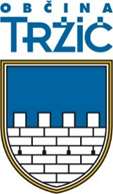 ZAKLJUČNI RAČUN PRORAČUNA OBČINE TRŽIČ za leto 2022Tržič, marec 2023    							Župan Občine Tržič									Peter MikličI. NAGOVOR ŽUPANA	7II. POSLOVNO POROČILO	9III. SPLOŠNI DEL	19A. BILANCA PRIHODKOV IN ODHODKOV	(-4.599.650 €) -809.307 €	194 ODHODKI	(21.780.356 €) 16.801.825 €	1940 TEKOČI ODHODKI	(5.171.240 €) 4.303.267 €	2041 TEKOČI TRANSFERI	(6.049.152 €) 5.470.772 €	2142 INVESTICIJSKI ODHODKI	(10.178.661 €) 6.784.821 €	2243 INVESTICIJSKI TRANSFERI	(381.302 €) 242.965 €	237 PRIHODKI	(17.180.706 €) 15.992.518 €	2370 DAVČNI PRIHODKI	(10.631.363 €) 11.090.144 €	2471 NEDAVČNI PRIHODKI	(1.816.916 €) 1.765.080 €	2572 KAPITALSKI PRIHODKI	(194.142 €) 210.955 €	2673 PREJETE DONACIJE	(5.060 €) 30.814 €	2774 TRANSFERNI PRIHODKI	(4.533.226 €) 2.895.525 €	27C. RAČUN FINANCIRANJA	(3.661.217 €) 3.661.211 €	2850 ZADOLŽEVANJE	(5.000.000 €) 4.000.000 €	2855 ODPLAČILA DOLGA	(1.338.783 €) 338.789 €	28IV. POSEBNI DEL (PP)	291000 OBČINSKI SVET	(119.050 €) 101.715 €	2910203 DELOV. OBČINSKEGA SVETA IN NJEGOVIH DELOVNIH TELES	(72.000 €) 66.846 €	2920100 POLITIČNE STRANKE	(4.050 €) 3.702 €	2931600 IZVEDBA IN NADZOR LOKALNIH VOLITEV IN REFERENDUM.	(43.000 €) 31.168 €	302000 NADZORNI ODBOR	(12.900 €) 9.941 €	3010401 DELOVANJE NADZORNEGA ODBORA	(12.900 €) 9.941 €	303000 ŽUPAN	(98.669 €) 79.029 €	3010202 DELOVANJE ŽUPANA IN PODŽUPANOV	(98.669 €) 79.029 €	304000 OBČINSKA UPRAVA	(22.584.884 €) 16.751.637 €	3110101 SRED. ZA PLAČE IN DR. OS.PREJ.	(1.107.507 €) 1.049.222 €	3110103 MATERIALNI STROŠKI	(234.288 €) 208.844 €	3110105 INVESTICIJSKA SREDSTVA	(21.000 €) 11.526 €	3110106 UPRAVLJANJE IN VZDRŽEVANJE OBČINSKE STAVBE	(98.500 €) 59.314 €	3110107 UPRAVLJANJE IN VZDRŽEVANJE POSLOVNIH PROSTOROV	(110.000 €) 69.933 €	3210108 PAMETNA SKUPNOST	(80.555 €) 25.394 €	3210300 MEDNARODNO SODELOVANJE	(11.800 €) 11.559 €	3310500 PRAZNIKI, REPREZENTANCA, PROTOKOL	(30.000 €) 19.605 €	3310502 POKROVITELJSTVO ŽUPANA	(19.600 €) 18.230 €	3310600 SKUPNA MEDOBČINSKA INŠPEKCIJSKA in REDARSKA SLUŽBA	(216.976 €) 163.637 €	3410700 SKUPNA MEDOBČINSKA NOTRANJE REVIZIJSKA SLUŽBA	(43.935 €) 35.713 €	3430100 INTERVENCIJE V KMETIJSTVU	(50.000 €) 46.331 €	3430101 SOFINANC.PROGRAMOV LAS-LEADER-CLLD	(207.488 €) 63.299 €	3530202 ENERGETSKA OBNOVA STAVB	(1.009.213 €) 839.877 €	3530300 SPODBUJANJE RAZVOJA TURIZMA	(101.400 €) 61.434 €	3630301 TURISTIČNE PRIREDITVE IN DOGODKI	(209.710 €) 192.220 €	3730304 TRAJNOSTNI RAZVOJ DESTINACIJE	(3.000 €) 964 €	3730305 UPRAVLJANJE TURISTIČNE INFRASTRUKTURE IN PRODUKTOV	(156.000 €) 23.451 €	3830500 GOJITVENA DELA V OBČ.GOZDOVIH IN POSEK LESA	(45.000 €) 24.814 €	3930502 SOFINANC.TRAJSNOSTN.GOSPOD.Z DIVJADJO	(700 €) 684 €	3930605 DELOVANJE TPICa	(37.800 €) 32.770 €	3930609 SRED.ZA POSPEŠ.GOSPODARST.V OBČ.	(170.000 €) 117.846 €	3930610 RAZVOJNI PROJEKTI RRA	(24.000 €) 23.508 €	4030611 RAZVOJNI PROJEKTI	(87.500 €) 14 €	4030701 DELOVANJE DOVŽANOVE SOTESKE IN RIS DOLINA	(40.000 €) 23.718 €	4130711 VZDRŽ.SPOMINSKIH OBELEŽIJ TER SAKRALNE IN KULTURNE DEDIŠČINE	(12.000 €) 7.053 €	4130801 JAVNA DELA	(29.600 €) 7.313 €	4230900 SOFINANCIRANJE PROGRAMOV MLADIH	(5.000 €) 1.750 €	4231001 SOFINANCIRANJE ZAVETIŠČ IN ZAŠČITA ŽIVALI	(22.000 €) 21.229 €	4231003 DENARNA POMOČ OB NARAVNIH IN DRUGIH NESREČAH	(13.000 €) 7.139 €	4231200 UREDITEV OGLASNIH NEPROMETNIH TABEL	(17.400 €) 9.174 €	4340101 DEJAVNOST VRTCA TRŽIČ	(2.187.423 €) 2.187.423 €	4340107 STROŠKI ZA VARSTVO OTROK V VVZ DRUGIH OBČIN	(200.000 €) 196.372 €	4340201 WALDORFSKA ŠOLA	(2.145 €) 2.145 €	4440219 OŠ BISTRICA	(107.640 €) 107.590 €	4440229 OŠ TRŽIČ	(130.295 €) 128.763 €	4440239 OŠ KRIŽE	(84.610 €) 84.468 €	4440249 GLASBENA ŠOLA TRŽIČ	(58.605 €) 53.055 €	4540280 PREVOZI UČENCEV	(378.000 €) 315.262 €	4540296 PREVENT.IN VZGOJA V CEST.PROM.	(7.900 €) 5.490 €	4640298 LJUDSKA UNIVERZA TRŽIČ	(20.500 €) 19.500 €	4640315 TRŽIŠKI MUZEJ	(337.390 €) 315.718 €	4640316 KNJIŽNICA DR.TONETA PRETNARJA TRŽIČ	(404.543 €) 374.482 €	4740325 DEJAVNOST KULTURNIH DRUŠTEV, ZVEZ IN SKLADOV	(100.534 €) 87.405 €	4740340 DELOVANJE KULTURNEGA CENTRA TRŽIČ	(54.800 €) 36.220 €	4840370 PRIREDITVE - TRADICIONALNI IN SPOMINSKI DOGODKI	(29.300 €) 18.729 €	4940401 PROGRAMI ŠPORTA	(238.000 €) 235.152 €	4940430 UPRAVLJANJE IN TEKOČE VZDRŽ.ŠPORTNIH OBJEKTOV	(120.000 €) 104.678 €	4940432 NAJEM DVORANE TRŽIŠKIH OLIMPIJCEV	(15.000 €) 4.453 €	5040450 VZDRŽEVANJE OTROŠKIH IGRIŠČ	(43.000 €) 38.917 €	5040460 SOFIN. PROGRAMOV STAREJŠIH OBČANOV	(17.000 €) 14.998 €	5140510 SOCIALNO-VARSTVENI ZAVODI	(542.283 €) 425.262 €	5140511 SOFINANCIRANJE DEJAVNOSTI OŠ HELENE PUHAR (MOK)	(82.199 €) 13.732 €	5140530 MLADINSKI CENTER	(33.570 €) 33.570 €	5240539 CSD GORENJSKA	(14.370 €) 14.370 €	5240540 HUMANITARNI PROJEKTI IN PROGRAMI	(13.000 €) 12.921 €	5240541 SOFINANCIRANJE REINTEGRACIJSKEGA CENTRA	(3.000 €) 3.000 €	5340542 RDEČI KRIŽ TRŽIČ - SOFINANCIRANJE DELOVANJA	(15.000 €) 15.000 €	5440550 SOFINANCIRANJE VETERANSKIH ORGANIZACIJ	(4.000 €) 3.993 €	5440580 DRUGE SOCIALNE POMOČI	(4.000 €) 1.729 €	5440581 SUBVENCIJE STANARIN	(63.000 €) 62.624 €	5540582 PLAČILA POGREBNIH STORITEV SOCIALNO OGROŽENIM	(5.000 €) 4.130 €	5540583 STOR.OS.POM.IN POM.DRUŽ.NA DOMU	(217.000 €) 131.016 €	5540585 ENKRATNA FINANČNA POMOČ OB ROJSTVU OTROKA	(33.000 €) 30.000 €	5640586 VARNA HIŠA	(7.042 €) 6.973 €	5640588 IZVAJANJE SOCIALNIH PROGRAMOV	(12.500 €) 9.038 €	5640703 SREDSTVA ZA OBVEŠČANJE (RADIO GORENC, GLASILO TRŽIČAN,..)	(127.000 €) 96.484 €	5650108 IZOBR. IN ŠPORTNO SREDIŠČE KRIŽE	(456.500 €) 0 €	5750109 PROJEKTI IN INVESTICIJE V OSNOVNIH ŠOLAH	(40.000 €) 21.233 €	5750110 PROJEKTI IN INVESTICIJE V VRTCU TRŽIČ	(106.250 €) 73.660 €	5750119 PROJEKTI IN INVESTICIJE V ZDRAVSTVU	(581.084 €) 32.110 €	5850120 PROJEKTI IN INVESTICIJE V KULTURI	(80.000 €) 4.274 €	5850121 NAKUP, GRADNJA IN INV.VZDRŽ.ŠPORTNIH OBJEKTOV	(100.000 €) 77.680 €	5950124 INVESTICIJSKO VZDRŽEVANJE V KS	(29.000 €) 27.528 €	5950125 UREDITEV OBMOČJA NEKDANJEGA BAZENA	(50.000 €) 45.649 €	5950127 UPRAVLJANJE Z BAZENOM	(96.000 €) 92.524 €	5960105 GRADNJA, NAKUP IN INV.VZDRŽ. STANOVANJ	(115.000 €) 109.145 €	6060110 UPRAVLJANJE IN TEKOČE VZDRŽEVANJE STANOVANJ	(120.000 €) 100.946 €	6060202 JAVNA RAZSVETLJAVA	(193.500 €) 127.405 €	6060203 TEKOČE VZDRŽEVANJE LOKALNIH CEST	(936.500 €) 920.481 €	6160204 UREJANJE JAVNIH POVRŠIN	(135.000 €) 113.076 €	6160205 INVEST. VZDRŽ. KATEGORIZIRANIH CEST	(2.524.901 €) 2.206.000 €	6160209 PROJEKTNA DOKUMENTACIJA	(39.500 €) 0 €	6360213 UKREPI TRAJNOSTNE MOBILNOSTI	(16.600 €) 10.447 €	6360214 PRAZNIČNA OKRASITEV NASELIJ	(40.000 €) 38.009 €	6360215 E-POLNILNLNE POSTAJE ZA ELEKTRIČNA VOZILA	(5.000 €) 2.862 €	6460222 SOGLASJA IN PROJEKTNI POGOJI KOMUNALA	(20.000 €) 12.094 €	6460224 GEODETSKA DELA	(50.650 €) 50.645 €	6460225 ODŠKODNINE	(90.000 €) 76.275 €	6560229 UREJANJE POKOPALIŠČ IN POKOPALIŠKA DEJAVNOST	(155.900 €) 85.047 €	6560262 ODPRAVA POSLEDIC NEURIJ IN DRUGIH NARAVNIH NESREČ	(115.000 €) 85.943 €	6660301 INDIVID. KOMUNALNA RABA - RAVNANJE Z ODPADNO VODO	(2.856.542 €) 2.000.914 €	6660302 INDIVIDUALNA KOMUN. RABA - RAVNANJE Z ODPADKI	(102.703 €) 31.441 €	6760303 INDIVIDUALNA KOMUNALNA RABA - OSKRBA Z VODO	(1.268.534 €) 917.399 €	6760305 POKRIVANJE STROŠKOV IZVAJANJA GJS VODOOSKRBA	(24.000 €) 16.723 €	6860306 POKRIVANJE STROŠKOV IZVAJANJA GJS ODVAJANJE IN ČIŠČENJE	(17.151 €) 16.394 €	6960307 POKRIVANJE STROŠKOV IZVAJANJA GJS RAVNANJE Z ODPADKI	(12.449 €) 11.872 €	6960310 SUBVENCIJA - ODPADNE VODE	(49.000 €) 48.697 €	6960330 SUBVENCIJA - OSKRBA Z VODO	(104.500 €) 104.411 €	6960500 VZDRŽEVANJE GOZDNIH CEST	(100.000 €) 95.089 €	6960800 PROSTORSKA DOKUMENTACIJA	(93.000 €) 49.322 €	7060801 UKREPI ZA IZBOLJŠANJE POPLAVNE VARNOSTI	(55.000 €) 42.261 €	7061000 NAKUP NEPREMIČNIN IN DRUGI ODH.V ZVEZI Z NEPR.	(69.000 €) 29.885 €	7161100 PORABA TAKSE ZA OBREMENJ.VODE	(118.754 €) 78.580 €	7170100 SREDSTVA ZA CIVILNO ZAŠČITO	(29.965 €) 8.364 €	7270305 DEJAVNOST GASILSKE ZVEZE IN DRUŠTEV	(146.500 €) 131.993 €	7280100 SREDSTVA REZERV	(135.000 €) 135.000 €	7380200 TEKOČA PRORAČUNSKA SREDSTVA-SPLOŠNE REZERVE	(20.000 €) 0 €	7399991 FINANCIRANJE JAVNEGA DOLGA	(20.000 €) 9.246 €	73V. NAČRT RAZVOJNIH PROGRAMOV	7440904007 PROJEKTI IN INVESTICIJE V VRTCU TRŽIČ	(130.000 €) 97.410 €	7440904010 VZDRŽEVANJE IN INVESTICIJE V TRŽIŠKEM MUZEJU	(26.300 €) 26.300 €	7440904017 INVESTICIJE IN PROJEKTI V ZDRAVSTVENEM DOMU TRŽIČ	(50.000 €) 24.180 €	7440907001 INVESTICIJSKO VZDRŽEVANJE OBČINSKIH CEST	(579.144 €) 501.642 €	7440907008 TEKOČE VZDRŽEVANJE LOKALNIH CEST	(870.500 €) 870.304 €	7540909001 INVESTICIJSKO VZDRŽEVANJE STANOVANJ	(115.000 €) 109.145 €	7541004004 INVEST.VZDRŽ.KNJIŽNICE DR.TONETA PRETNARJA	(11.000 €) 10.860 €	7641004017 VZDRŽ.GAS.DOMOV, INVEST.IN NABAVA GAS.OPREME, VOZIL	(26.500 €) 26.500 €	7641207006 INV.VZDR.IN GRADNJA MANJŠIH ODSEKOV GJI (VODOVOD, KANAL)	(454.905 €) 397.836 €	7641207013 SEVERNI PRIKLJUČEK NA DRŽAVNO CESTO	(60.000 €) 19.740 €	7741208005 INVESTICIJE V DTO	(80.000 €) 70.037 €	7741208008 PROJEKTI IN INVESTICIJE V OŠ	(152.845 €) 125.804 €	7841208009 INTERVENCIJE V KMETIJSTVU	(48.000 €) 45.777 €	7841208014 NEPOSREDNE SPODBUDE ZA SPODBUJANJE PODJETNIŠTVA IN ZAPOSLOVANJA	(104.500 €) 93.018 €	7941208019 UREJANJE POKOPALIŠČ	(142.900 €) 81.353 €	7941407001 PLOČNIK LOKA - KOVOR	(5.000 €) 0 €	7941408002 PREVOZI UČENCEV	(365.998 €) 303.260 €	7941408004 REGENERACIJA INDUSTRIJSKEGA OBMOČJA BPT - RIO TRŽIČ	(35.500 €) 0 €	8041408006 INVESTICIJSKO VZDRŽEVANJE JAVNE RAZSVETLJAVE	(84.500 €) 60.537 €	8041511003 PROJEKTI IN INVESTICIJE V KULTURI	(40.000 €) 500 €	8041607007 PLOČNIK V SENIČNEM	(8.500 €) 8.479 €	8041707003 REGIJSKA KOLESARSKA POVEZAVA TRŽIČ - ZADRAGA	(140.000 €) 116.463 €	8141707004 AGLOMERACIJA 3806 LOKA - KOMUNALNO OPREMLJANJE	(5.437.427 €) 4.099.892 €	8141807001 UKREPI ZA IZBOLJŠANJE POPLAVNE VARNOSTI (PRISTAVA-ŽIG.VAS)	(55.000 €) 42.261 €	8141907007 ZBIRNI CENTER KOVOR	(91.065 €) 29.037 €	8241907009 KOMUNALNO OPREMLJANJE - PORABA TAKSE 2020-2023	(103.754 €) 71.155 €	8341916001 INVESTICIJSKO VZDRŽEVANJE OBČINSKE STAVBE	(20.000 €) 355 €	8341939002 INTERREG IN DRUGI RAZVOJNI PROJEKTI	(37.500 €) 0 €	8341939003 GLASILO TRŽIČAN	(28.800 €) 24.905 €	8341939004 IZOBRAŽEVALNO IN ŠPORTNO SREDIŠČE KRIŽE	(456.500 €) 0 €	8442039002 ENERGETSKA SANACIJA GRADU NEUHAUS IN TRŽIŠKEGA MUZEJA	(969.213 €) 825.443 €	8442039003 PODZEMNI DOŽIVLJAJSKI PARK SV.ANA	(57.000 €) 0 €	8542039004 RAZISKOVALNO UČNI CENTER ZA PLAZOVE IN NATURO 2000	(20.000 €) 0 €	8542039005 IZGRADNJA KNJIŽNICE DR.TONETA PRETNARJA IN DRUGE KULTURNE INFRASTRUKTURE	(30.000 €) 409 €	8542039006 IZGRADNJA POSLOVILNIH VEŽIC V LOMU POD STORŽIČEM	(9.300 €) 0 €	8642039007 IZGRADNJA PRIZIDKA K ZD IN CENTRA ZA KREPITEV ZDRAVJA	(531.084 €) 7.930 €	8642106001 PAMETNI PROMETNI SISTEM GORENJSKE	(38.555 €) 0 €	8642107002 EKO OTOKI	(11.638 €) 2.404 €	8642139001 RANE EKRANA	(19.700 €) 7.070 €	8642139002 ŽIVE LEGENDE	(140.788 €) 31.464 €	8742139003 DOZIDAVA OŠ HELENE PUHAR KRANJ	(68.467 €) 0 €	8742139004 ZELENA SPREHAJALNA POT	(30.000 €) 14.760 €	8742139005 PRENOVA GRADU NEUHAUS	(10.000 €) 3.365 €	87I. NAGOVOR ŽUPANASpoštovani,zaključni račun oz. finančno poročilo o poslovanju Občine Tržič je zaključno dejanje in prikaz pestrega leta 2022 na področju finančnega poslovanja. To je bilo leto po pandemiji, a hkrati zaznamovano z vojno v Ukrajini, kar je botrovalo dvigu cen energentov in osnovnih življenjskih potrebščin ter s tem občutnemu dvigu življenjskih stroškov. Bilo je tudi super volilno leto, med drugim so bile izvedene lokalne volitve, kar je posledično prineslo zamenjavo vodstvene strukture v naši občini.Menjava občinskega vodstva, če tako odločijo volivci, se vedno zgodi v decembru. Ko začneš z delom, se ti to ne zdi najbolj primeren čas. In zagotovo tudi ni, ker ti predaja poslov, inventura doseženih rezultatov poslavljajoče se ekipe, začrtani cilji nove ekipe, zaključni računi, finančne perspektive, nagle odločitve, da ne bi česa zamudili, spoznavanje novih ljudi, omejuje potrebni čas za kvalitetno presojo. Velja pa ob tem omeniti, da je bil prenos poslov med staro in novo ekipo izveden zelo korektno in pravočasno in da so bili predstavljeni vsi pomembni dejavniki, ki vplivajo na poslovanje občine in načrtovanje aktivnosti za leto 2023. V proračunu za leto 2022 je bilo načrtovano 17,1 milijona evrov prihodov, od tega je bilo realiziranih 93% načrtovanih, kar v znesku pomeni 16 milijona evrov. Na odhodkovni strani je bila realizacija glede načrtovano izvedena v 77%, kar v znesku pomeni 16,8 milijona evrov od načrtovanih 21,8 milijona evrov. Proračunski primanjkljaj za leto 2022 znaša 809.307,00 evrov.Pred menjavo vodstva in občinskega sveta je bil sprejet proračun za leto 2023, ki je bil relativno konservativno usmerjen, kar pa je novemu vodstvu vseeno znatno olajšalo delo, saj ni bilo potrebe, da se takoj ob nastopu začne ukvarjati z načrtovanjem proračuna za leto 2023. Sprejet proračun je namreč omogočal tekoče poslovanje in s tem nudil pogoje za normalno delo. In hkrati pripravo rebalansa proračuna za leto 2023. Ta je bil vsekakor potreben, ker je bila ob koncu leta sprejeta tudi odločitev za črpanje kredita pri Unicredit banki Slovenija v višini 4 milijonov evrov. Odločitev je bila sprejeta po tehtnem premisleku, predvsem na osnovi dejstev, da je kredit dogovorjen po zelo ugodni obrestni meri in da ta sredstva odpirajo več možnosti za zagon in dokončanje nekaterih pomembnih razvojnih projektov za občino Tržič. Zagotovitev teh sredstev za dokončanje nekaterih že tekočih projektov in pa projektov, ki jih je potrebno realizirati glede na že obstoječe dogovore, je bila vsekakor nujna. V to kategorijo sodijo 8 milijonski okoljski projekt »Odvajanje in čiščenje odpadnih voda v porečju Zgornje Save – Občina Tržič« oz. projekt DRR2, projekt prizidka Zdravstvenega doma Tržič ter dokončanje projektne dokumentacije, pridobitve zemljišč in dejanski začetka gradnje prizidka šole in vrtca v okviru Izobraževalnega in športnega središča Križe. Pri gradnji prizidka Zdravstvenega doma Tržič velja tudi omeniti, da je bila razvezana pogodba za odobrena sredstva iz razpisa Ministrstva za zdravje, »Sofinanciranje investicij na primarni ravni zdravstvenega varstva v RS za leti 2022 in 2023«, v višini 789.451,20 evrov, ker pogodba z izbranim izvajalcem ni bila sklenjena do potrebnega datuma – 30.09.2022. Vendar kljub temu upamo, da bo do določene državne pomoči s strani države vseeno prišlo, kar bo znatno olajšalo zagotavljanje potrebnih sredstev za izvedbo omenjenega projekta. Podražitev energentov in stroškov vzdrževanja objektov ter dvig plač zaposlenih je seveda vplivalo tudi na izdatke za šole in vrtce, kamor se je iz občinskega proračuna steklo 3,2 milijona evrov. Za podražitve cen oskrbe otrok v vrtcih, je v rebalansu občinskega proračuna za leto 2023, zagotovljeno dodatnih 269.446,00 EUR.Zaradi zagotavljanja minimalnega dviga cen komunalnih storitev je bila predlagana in tudi potrjena znatna subvencija Komunalnemu podjetju Tržič. V ta namen se je skupni znesek subvencij zvišal na 312.445,00 evrov letno. Ob omenjenih proračunskih postavkah so bili tudi v letu 2022 izvedeni še številni drugi večji in manjši projekti. Občina Tržič ostaja zavezana trajnostnem razvoju, zeleni politiki, okoljsko nevtralnemu in trajnostnem turizmu, skrbi za razvoj športa in kulture ter uspešnemu koriščenju evropskih in državnih sredstev namenjenih projektom na lokalnem nivoju. Veseli in ponosni smo, da tako občani, kot tudi drugi prepoznavajo potenciale in možnosti, ki jih nudi naša občina. Uspešno in razvojno naravnano občino pa vedno zaznamujejo posamezniki, ki se povezani trudijo k skupnemu cilju. Hvala vsem sodelavkam in sodelavcem v občinski upravi za njihov prispevek. Hvala tudi vsem zaposlenim v javnih zavodih in komunalnemu podjetju.Zahvala pa tudi vsem v občinskem svetu, odborih in komisijah ter uslužbencem, ki delujejo v  državnih organih. Kljub včasih različnim pogledom, verjamem, da se skupaj trudimo za dobrobit in razvoj naše lokalne skupnosti.II. POSLOVNO POROČILOPRAVNE PODLAGEPri pripravi zaključnega računa za leto 2022 smo upoštevali: Zakon o javnih financah (Uradni list RS, št. 11/11 – uradno prečiščeno besedilo, 14/13 – popr., 101/13, 55/15 – ZFisP, 96/15 – ZIPRS1617, 13/18 in 195/20 – odl. US; v nadaljevanju: ZJF),  Navodilo o pripravi zaključnega računa državnega in občinskega proračuna ter metodologije za pripravo poročila o doseženih ciljih in rezultatih neposrednih in posrednih uporabnikov proračuna (Uradni list RS, št. 12/01, 10/06, 8/07 in 102/10; v nadaljevanju: Navodilo), Pravilnik o enotnem kontnem načrtu za proračun, proračunske uporabnike in druge osebe javnega prava (Uradni list RS, št. 112/09, 58/10, 104/10, 104/11, 97/12, 108/13, 94/14, 100/15, 84/16, 75/17, 82/18, 79/19, 10/21 in 203/21); v nadaljevanju: Pravilnik o EKN), Zakon o računovodstvu (Uradni list RS, št. 23/99, 30/02 – ZJF-C in 114/06 – ZUE; v nadaljevanju: ZR),  Pravilnik o sestavljanju letnih poročil za proračun, proračunske uporabnike in druge osebe javnega prava (Uradni list RS, št. 115/02, 21/03, 134/03, 126/04, 120/07, 124/08, 58/10, 60/10 – popr., 104/10, 104/11, 86/16, 80/19 in 153/21) v nadaljevanju: Pravilnik o sestavljanju letnih poročil), Pravilnik o razčlenjevanju in merjenju prihodkov in odhodkov pravnih oseb javnega prava (Uradni list RS, št. 134/03, 34/04, 13/05, 114/06 – ZUE, 138/06, 120/07, 112/09, 58/10, 97/12, 100/15, 75/17 in 82/18), Pravilnik o načinu in rokih usklajevanja terjatev in obveznosti po 37. členu Zakona o računovodstvu (Uradni list RS, št. 108/13), Pravilnik o načinu in stopnjah odpisa neopredmetenih sredstev in opredmetenih osnovnih sredstev (Uradni list RS, št. 45/05, 138/06, 120/07, 48/09, 112/09, 58/10, 108/13 in 100/15), Pravilnik o poslovanju sistema enotnega zakladniškega računa države oziroma občine (Uradni list RS, št. 76/20 in 82/20 – popr.; v nadaljevanju: Pravilnik EZR). Zaključni račun sestavljajo naslednji obrazci in priloge:Bilanca stanjaBilanca prihodkov in odhodkov – drugih uporabnikovIzkaz računa finančnih terjatev in naložbIzkaz računa financiranjaStanje in gibanje neopredmetenih dolgoročnih sredstev in opredmetenih osnovnih sredstevStanje in gibanje dolgoročnih kapitalskih naložb in posojilIzkaz prihodkov in odhodkov režijskih obratovPojasnila k izkazomPoslovno poročilo, ki vsebuje poročilo o doseženih ciljih in rezultatih neposrednega oziroma posrednega uporabnika proračunaSestavni del poslovnega poročila je poročilo o doseženih ciljih in rezultatih, ki je v nadaljevanju pripravljeno v dveh delih in sicer prvi del pokriva področje posebnega dela proračuna drugi del pa načrte razvojnih programov. SPREJEM PRORAČUNAObčinski svet Občine Tržič je na svoji 16. redni seji, dne 26.11.2020 sprejel Odlok o proračunu Občine Tržič za leto 2022 (Uradni list RS, št. 184/2020). Odlok o proračunu Občine Tržič za leto 2022 je bil nato spremenjen in dopolnjen z rebalansom, sprejetim na 25. redni seji, dne 20.1.2022 (Uradni list RS, št. 11/2022) in rebalansom, sprejetim na 29. redni seji, dne 16.6.2022 (Uradni list RS, št. 87/2022).POUDARKI POSLOVANJAPomembnejši podatki o finančnem poslovanju v obdobju od 2018 do 2022:Realizirana sredstva za investicijske odhodke v obdobju od 2018 do 2022:Realizacija projektov v NRP glede na veljavni in sprejeti proračun po področjih programske klasifikacije:Nerealizirani projekti in projekti z nižjo realizacijo od predvidene:Realizirana sredstva po projektih v načrtu razvojnih programov v letu 2022 v EUR (po velikosti realizacije)Realizirani prihodki zbirno po kontih v letu 2022 (primerjava realizacije glede na veljavni plan)Realizacija prihodkov najbolj odstopa od plana v skupini kontov 74 – Prejeta sredstva iz državnega in EU proračuna in sicer zaradi časovnega zamika pri izvajanju projekta Izobraževalno in športno središče Križe ter izgradnja prizidka k zdravstvenemu domu, deloma se zamika tudi črpanje sofinancerskih sredstev za projekt Aglomeracija Loka – komunalno opremljanje. POJASNILA K RAČUNOVODSKIM IZKAZOMLetno poročilo je pripravljeno na podlagi knjigovodskih podatkov, ki so evidentirani v poslovnih knjigah. V skladu s Pravilnikom o sestavljanju letnih poročil za proračun, proračunske uporabnike in druge osebe javnega prava v nadaljevanju navajamo  pojasnila k izkazom in druge računovodske informacije.Vzroki za izkazovanje presežka odhodkov nad prihodki v  bilanci stanja ter izkazu prihodkov in odhodkovV izkazu prihodkov in odhodkov izkazujemo presežek odhodkov nad prihodki v višini -809.307 EUR. V planu je bil sicer načrtovan presežek odhodkov nad prihodki v višini -4.675.224 EUR, vendar zaradi zamika pri izvedbi nekaterih investicij in višjih davčnih prihodkov, na koncu leta ni bil realiziran tolikšen proračunski primanjkljaj.Podatki o stanju neporavnanih terjatev in ukrepi za njih poravnavo oziroma razlog neplačilaNeporavnane terjatve konta 120 po stanju na dan 31.12.2022  so znašale 285.014,45 € (leto prej 248.310,35 €), od tega zapadle 117.894,16 € (leto prej 128.127,24 €). Pretežni  del zapadlih terjatev predstavljajo stare terjatve iz naslova najemnin za poslovne prostore in stanovanj, vključno z obračunanimi zamudnimi obrestmi, izvršilnimi in drugimi stroški. Že več let so vložene izvršbe pri pristojnem sodišču, vendar ni premoženja, ki bi bil lahko predmet izvršb in poplačila terjatev. V letu 2022 smo zaradi neizterljivosti (zaključen stečajni postopek brez razdelitve upnikom, smrt dolžnika in izbris subjekta iz poslovnega registra) odpisali za 18.375,62 € terjatev.Podatki o obveznostih, ki so do konca poslovnega leta zapadle v plačilo in vzroki neplačilaOb koncu leta nimamo neporavnanih zapadlih obveznosti. Pri enem dobavitelju imamo sicer odprte neporavnane obveznosti, vendar te še niso zapadle v plačilo, ampak so zadržane skladno s pogodbo do zaključka izvedbe investicije. Gre za izvedbo storitev strokovnega nadzora, ki bodo dokončno plačane po uspešni primopredaji del in izročitvi vse dokumentacije. Viri sredstev, uporabljeni za vlaganje v opredmetena osnovna sredstva, neopredmetena dolgoročna sredstva in dolgoročne finančne naložbe (kapitalske naložbe in posojila)Uporabljeni so bili lastni viri, to je sredstva Občine Tržič in pa sredstva pridobljena iz naslova transfernih prihodkov iz državnega in evropskega proračuna. V letu 2022 smo za investicije, načrtovane v proračunu, najeli dolgoročno posojilo v vrednosti 4.000.000,00 EUR. Naložbe prostih denarnih sredstevProstih denarnih sredstev nismo vezali pri poslovnih bankah, ker so bile banke pretežni del leta pripravljene sprejemati vezana sredstva le pri negativnih obrestnih merah. Od oktobra dalje so se sicer obrestne mere za depozite začele gibati v pozitivno smer, vendar banke večinoma s ponujenimi obrestnimi merami niso sledile višini obrestnih mer, ki smo jih dosegli pri Banki Slovenije. Prosta denarna sredstva so namenjena za večje investicije predvidene v proračunu za prihodnje leto. Razlogi za pomembnejše spremembe stalnih sredstev in drugih postavk v  bilanci stanjaDolgoročna sredstva in sredstva v upravljanju so se v letu 2022 povečala sumarno za 3.229.375,00 €. Povečala se je nabavna vrednost nepremičnin (v teku so novi veliki investicijski projekti: DRR2, obnova gradu Neuhaus je zaključena). Popravek vrednosti nepremičnin in popravek vrednosti opreme sta se povečala na račun amortizacije obstoječih in novih opredmetenih osnovnih sredstev. Vrednost  dolgoročnih finančnih naložb se je zmanjšala (uskladitev knjigovodske vrednosti deleža, ki ga ima Občina Tržič v podjetju Komunala Tržič). Zmanjšale so se terjatve za sredstva dana v upravljanje, ki predstavljajo premoženje, s katerim upravljajo javni zavodi. Upravljalci premoženja v svojih poslovnih knjigah obračunajo amortizacijo za obstoječo infrastrukturo, kar posledično zmanjšuje vrednost terjatev za sredstva dana v upravljanje. Za vrednost investicijskih vlaganj se povečujejo terjatve za sredstva dana v upravljanje. Podrobneje so spremembe dolgoročnih sredstev in sredstev v upravljanju prikazane v spodnji tabeli.Na spremembe stalnih sredstev vplivajo tudi prodaje in nakupi nepremičnin, ki jih Občina Tržič izvaja skladno s programom ravnanja z nepremičnim premoženjem. Vrste postavk, ki so zajete v znesku, izkazanem na kontih zunajbilančne evidence:Na kontih skupine 99 se izvenbilančno izkazujejo: terjatve za doplačila za oskrbo v socialno-varstvenih zavodih, v skupni vrednosti 261.816,54 EUR, vrednost prejetih garancij, menic in drugih zavarovanj, v skupni vrednosti 1.692.095,04 EUR, ki smo jih prejeli za dobro izvedbo del ali za odpravo napak v garancijski dobi, dovoljeni limit na poslovni kartici VISA v vrednosti 10.000,00 EUR ter vstopnice - kadar Občina ni organizator prireditve in prodaja vstopnice v imenu organizatorja, s skupni vrednosti 1.494,00 EUR.Podatki o pomembnejših opredmetenih osnovnih sredstvih in neopredmetenih dolgoročnih sredstvih, ki so že v celoti odpisana, pa se še vedno uporabljajo za opravljanje dejavnostiMed sredstvi, ki se uporabljajo za izvajanje dejavnosti poslovanja občine ni pomembnejših osnovnih sredstev, ki bi bila že odpisana. V uporabi je nekaj opreme, ki je v skladu s predpisano stopnjo amortizacije že odpisana.Med sredstvi komunalne infrastrukture so izkazani objekti kanalizacije in vodovoda, ki so že zelo stari in so knjigovodsko odpisani, vendar se še uporabljajo.Med nepremičninami v lasti Občine Tržič je nekaj stanovanj in poslovnih prostorov, ki so stara že več kot 30 let in so zato knjigovodsko že odpisana. Drugo, kar je pomembno za popolnejšo predstavitev poslovanja in premoženjskega stanja1. FINANČNE NALOŽBE (06 – dolgoročne finančne naložbe)Med dolgoročnimi finančnimi naložbami izkazujemo naložbe v kapitalske deleže v družbi v večinski lasti Občine Tržič, to je Komunala Tržič. Ker ima Občina Tržič v tej družbi 100% delež, se naložba Občine Tržič vsakoletno usklajuje z vrednostjo kapitala družbe, ta pa vsebuje vrednost osnovnega kapitala, kapitalskih rezerv ter rezerv iz dobička ter čistega poslovnega izida poslovnega leta. Stanje rezerv iz dobička in poslovnega izida se usklajuje za preteklo leto, saj do konca februarja, ko moramo proračunski uporabniki oddati zaključne račune na AJPES, gospodarske družbe še nimajo zaključenih svojih bilanc, njihov rok za oddajo zaključnih računov je namreč do konca marca za preteklo leto. Struktura kapitalskega deleža v bilanci Občine Tržič po stanju na dan 31.12.2022 v družbi  Komunala Tržič je prikazana v spodnji tabeli.Občina izkazuje na dan 31.12.2022 naložbe v deleže in delnice v (vrednosti so v EUR):2.  SREDSTVA V UPRAVLJANJU V skladu z zakonom o računovodstvu je Urad za finance, javna naročila in digitalni razvoj izpisek odprtih postavk v uskladitev poslal zavodom, ki imajo sredstva v upravljanju. V splošnem so se terjatve za sredstva v upravljanje zmajšale glede na leto 2021 in sicer na račun amrotizacije sredstev. Po uskladitvi na dan 31.12.2022 znašajo terjatve za sredstva dana v upravljanje:3. KRATKOROČNE TERJATVE Kratkoročne terjatve na dan 31.12.2022 v saldakontih kupcev sestavljajo: V primerjavi z letom 2021 so se v letu 2022 kratkoročne terjatve sumarno povečale, predvsem na račun odprtih terjatev do Kumunale Tržič, so se pa zmanjšale zapadle terjatve do kupcev. 4. KRATKOROČNE OBVEZNOSTIKratkoročne obveznosti na dan 31.12.2022 v saldakontih dobaviteljev sestavljajo: V primerjavi z letom 2022, so se v letu 2022 kratkoročne obveznosti sumarno malenkost zmanjšale predvsem iz naslova kratkoročnih obveznosti do dobaviteljev. Najvišje obveznosti beležimo do izvajalca storitev za gradnjo kanalizacije v sklopu projekta DRR2 Riko d.o.o., sledita mu Komunala Tržič, Arriva d.o.o. (prevozi učencev) in Elektrolift d.o.o. (dela na objektih javne razsvetljave). 5. DOLGOROČNE OBVEZNOSTIObčina Tržič je imela na dan 31.12.2022 odprta dolgoročna posojila po treh pogodbah za bančne kreditev in po pogodbah z MGRT (povratna sredstva po ZFO), v skupni vrednosti 5.012.157,11 EUR. Spodnja tabela prikazuje stanje dolga na dan 31.12.2022 in zapadlost po posamezni kreditni pogodbi.6. POROČILO O ZADOLŽEVANJUObčina Tržič je konec marca štirinajstim bankam in hranilnicam poslala povabilo k predložitvi ponudbe za dolgoročno posojilo v višini 4.000.000,00 EUR, za obdobje 15 let, z namenom zagotavljanja izvševanja občinskega proračuna za investicije, predvidene v občinskem proračunu, prventstveno za projekt Aglomeracija 3806 Loka – komunalno opremljanje. Kriteriji za izbor ponudnika, ki smo jih določili, so bili:višina obrestne mere, stroški odobritve – nadomestila za sklenitev kreditnega posla,EOM inostali pogoji kredita in stroški vodenja.Na povabilo k oddaji ponudbe so se odzvale štiri banke in ena hranilnica. Kot najugodnejšo ponudbo za kredit v višini 4.000.000,00 EUR je Občina Tržič po izvedenem pregledu zbranih ponudb, s pomočjo zunanjega strokovnega strokovnjaka, izbrala ponudbo Unicredit Banke Slovenije, za dolgoročni kredit z variabilno obrestno mero.V skladu z Zakonom o javnih financah in Pravilnikom o postopkih za izdajo soglasja k zadolževanju občin je Občina Tržič pri Ministrstvu za finance zaprosila za soglasje k zadolžitvi, za investicije predvidene v občinske proračunu. Dne 20.5.2022 je Ministrstvo za finance Občini Tržič izdalo soglasje k zadolžitvi v višini 4.000.000,00 EUR. Kredit je bil črpan v celoti, dne 30.12.2023.7. DENARNA SREDSTVA V BLAGAJNI  IN NA RAČUNIHStanje denarnih sredstev na podračunu EZR 31.12.2022 (kto 110000) znaša 6.525.489,84 EUR in je usklajeno z bančnim izpiskom UJP. Gotovina v blagajni 31.12.2022 znaša 600,00 EUR (kto 100000 blagajna v sprejemni pisarni in kto 100100 blagajna v info pisani). Konec leta 2022 je imela Občina Tržič 135.000,00 EUR vezanih sredstev pri poslovni banki, ki so vezana kot proračunska rezerva za primer naranvih nesreč. 8. POROČILO O UPRAVLJANJU LIKVIDNOSTI  ENOTNEGA ZAKLADNIŠKEGA RAČUNA OBČINE TRŽIČ ZA LETO 2022Enotni zakladniški račun (EZR) Občine Tržič je sistemski račun, ki ima vlogo skupnega transakcijskega računa vseh neposrednih in posrednih uporabnikov proračuna Občine Tržič, ki so vključeni v sistem enotnega zakladniškega računa občine. Z Banko Slovenije ima Občina Tržič sklenjeno pogodbo o vodenju EZR. Na zakladniškem računu se evidentirajo sredstva, ki dnevno ostajajo na računih občine in ostalih PU. Stanje denarnih sredstev na podračunih proračunskih uporabnikov EZR na dan 31.12.2022 je:V letu 2022 je bilo iz naslova obresti za zakladniški podračun Občine Tržič obračunanih 6.368,51 eur obresti za od sredstev na vpogled, za obdobje od septembra 2022 do decembra 2022, od tega je bilo posameznim proračunskim uporabnikom prenakazanih 6.301,84 eur, razlika v znesku 66,67 eur pa predstavlja presežek od upravljanja zakladniškega podračuna v letu 2022 in bo v letu 2023 prenesena na račun Občine Tržič.Vsa stanja denarnih sredstev EZR in vsi denarni tokovi preko računa EZR so izkazani in izvedeni v evrski valuti, zato tečajne razlike niso nastale. Denarne tokove avtomatično usmerja Uprava Republike Slovenije za javna plačila. Upravljalec računa pri tem ne sodeluje.III. SPLOŠNI DELA. BILANCA PRIHODKOV IN ODHODKOV	(-4.599.650 €) -809.307 €4 ODHODKI	(21.780.356 €) 16.801.825 €Obrazložitev kontaSprejeta ekonomska klasifikacija razlikuje naslednje temeljne skupine odhodkov:-	tekoči odhodki,-	tekoči transferi,-	investicijski odhodki,-	investicijski transferi.V letu 2022 je bilo v proračunu Občine Tržič realizirano za 16.801.825 € vseh odhodkov. V primerjavi z letom 2021 je to za slabih 5 mio. € več. Razlika je nastala predvsem v skupini investicijskih odhodkov in transferov, ki smo jih realizirali več kot v letu 2021, predvsem na račun projekta Aglomeracija Loka – komunalno opremljanje. Pri pregledu realizacije po letih od 2018-2022 se vidi, da so bili realizirani skupni odhodki najvišji prav v zadnjem letu in sicer na račun prej omenjenega projekta. Tabela in graf prikazujeta realizacijo odhodkov po posameznih temeljnih skupinah kontov po letih.40 TEKOČI ODHODKI	(5.171.240 €) 4.303.267 €Obrazložitev kontaMed tekoče odhodke štejemo plače in druge izdatke zaposlenim, prispevke delodajalca za socialno varnost, izdatke za blago in storitve, plačila obresti za servisiranje dolgov in sredstva izločena v rezerve. Med izdatke za blago in storitve sodijo vsi nakupi materiala, goriva in energije, izdatki za komunalne in komunikacijske storitve, izdatki za tekoče vzdrževanje in popravila, plačila potnih stroškov, izdatki za najemnine in zakupnine ter vsa plačila storitev, ki jih za občino opravljajo pravne ali fizične osebe.V skupini tekočih odhodkov je bilo v letu 2022 realizirano za:Plače in druge izdatke zaposlenim 1.009.633 €;  Prispevke delodajalcev za socialno varnost 155.937 €;Izdatke za blago in storitve 2.993.451 €;Plačila domačih obresti 9.247 €;Rezerve 135.000 €. Iz spodnje tabele in grafa je razvidna realizacija posameznih vrst tekočih odhodkov v letih od 2018 do  2022.41 TEKOČI TRANSFERI	(6.049.152 €) 5.470.772 €Obrazložitev kontaV skupino tekočih transferov so zajeta vsa nepovratna, nepoplačljiva plačila, za katere občina od prejemnikov sredstev ne pridobi v povračilo nobenega materiala, blaga ali storitve. Ta skupina zajema transfere za:- subvencije (386.863 €),- transfere posameznikom in gospodinjstvom (3.312.647 €),- transfere neprofitnim organizacijam in ustanovam (557.320 €),- druge tekoče domače transfere (1.213.943 €).Spodnja tabela in graf prikazujeta realizacijo posameznih vrst odhodkov za tekoče transfere po letih od 2018 do 2022.Subvencije (skupina 410) vključujejo: subvencije v kmetijstvu, sredstva za pospeševanje gospodarstva v občini, denarno pomoč ob naravnih in drugih nesrečah, subvencije za izvajanje gospodarskih javnih služb oskrbe z vodo in odvajanja odpadne vode, nadomestilo za opravljanje GJS za upravljanje z bazenom (to nadomestilo se je lani najbolj zmanjšalo, glede na leto prej).Subvencioniranje cen vrtcem, doplačila oskrbnin v domovih za ostarele in drugih socialnih zavodih, pomoč na domu, subvencije stanarin, enkratna finančna pomoč ob rojstvu otroka, prevozi učencev, subvencije za izgradnjo MKČN in druge pomoči, se nahajajo, v skupini 411 – transferi posameznikom in gospodinjstvom. V tej skupini odhodkov so se najbolj povišali transferi za doplačila varstva otrok v vrtcih in prevozi učencev, nekoliko so se zmanjšali transferi za doplačila oskrbnin v domovih za ostarele in pomoč na domu. Transferi nepridobitnim organizacijam in ustanovam (skupina 412) vključujejo: transfere športnim, kulturnim, humanitarnim, veteranskim, gasilskim in drugim društvom, pokroviteljstvo župana, denarne pomoči ob naravnih in drugih nesrečah ter financiranje političnih strank. V skupini 413 – drugi tekoči domači transferi so evidentirani: odhodki za delovanje skupnih služb (Skupna služba notranje revizije Kranj in Medobčinski inšpektorat Kranj), sofinanciranje javnih del, sofinanciranje javnih zavodov ter plačila zdravstvenega zavarovanja nepreskrbljenih oseb.42 INVESTICIJSKI ODHODKI	(10.178.661 €) 6.784.821 €Obrazložitev kontaInvesticijski odhodki zajemajo plačila namenjena pridobitvi, izgradnji ali nakupu opredmetenih in neopredmetenih osnovnih sredstev (zgradb in prostorov, prevoznih sredstev, opreme in napeljav ter drugih osnovnih sredstev). Zajemajo tudi plačila za izdelavo investicijskih načrtov, študij o izvedljivosti projektov in projektne dokumentacije. Odhodki iz tega naslova pomenijo povečanje realnega premoženja občine.Konto 4205 – investicijsko vzdrževanje in obnove predstavlja največji delež v skupini 42 – investicijski odhodki in vključuje odhodke za vzdrževanje in obnovo cest in komunalne infrastrukture. Med pomembnejšimi investicijskimi odhodki za vzdrževanje in obnovo v letu 2022 beležimo: energetsko obnovo muzeja in gradu Neuhaus ter obnovo vodovodov.Drugi največji delež v skupini kontov investicijski odhodki v letu 2022 predstavlja konto 4204 – Novogradnje, rekonstrukcija in adaptacije, kjer beležimo izgradnjo pločnika Loka-Kovor in pričetek del znotraj projekta DRR2.Spodnja tabela prikazuje realizacijo posameznih vrst investicijskih odhodkov po letih. 43 INVESTICIJSKI TRANSFERI	(381.302 €) 242.965 €Obrazložitev kontaInvesticijski odhodki zajemajo plačila namenjena pridobitvi, izgradnji ali nakupu opredmetenih in neopredmetenih osnovnih sredstev (zgradb in prostorov, prevoznih sredstev, opreme in napeljav ter drugih osnovnih sredstev). Zajemajo tudi plačila za izdelavo investicijskih načrtov, študij o izvedljivosti projektov in projektne dokumentacije. Odhodki iz tega naslova pomenijo povečanje realnega premoženja občine.7 PRIHODKI	(17.180.706 €) 15.992.518 €Obrazložitev kontaSprejeta ekonomska klasifikacija razlikuje naslednje temeljne skupine prihodkov:-	davčni prihodki,-	nedavčni prihodki,-	kapitalski prihodki,-	prejete donacije,-	transferni prihodki.Najbolj konstanten vir financiranja nalog občine so davčni prihodki, ki pomenijo najpomembnejši vir za financiranje rednih nalog. Ostale skupine prihodkov pa so namenjene financiranju investicijskega dela proračuna in se zato po letih bolj razlikujejo.Spodnja tabela in graf prikazujeta realizacijo posameznih vrst prihodkov po letih v eur.70 DAVČNI PRIHODKI	(10.631.363 €) 11.090.144 €Obrazložitev kontaMinistrstvo za finance na podlagi določb zakona, ki ureja financiranje občin pripravi izračun nakazil dohodnine, odstopljen občinam za financiranje skupne primerne porabe občin. Dohodnina je najpomembnejši davčni prihodek občine. Med davčnimi prihodki se evidentirajo:Davki na dohodek in dobiček – dohodnina (9.163.958 €);Davki na premoženje – NUSZ, davek na promet nepremičnin,…( 1.585.334  €);Domači davki na blago in storitve – dajatve za obremenjevanje okolja, pristojbine za vzdrževanje gozdnih cest, občinske takse, (338.582 €)Drugi davki FURS – nerazporejeno (2.270,30 €).Namenska sredstva iz naslova okoljskih dajatev za obremenjevanje okolja, ki niso bila porabljena v preteklem letu,  se skladno z ZJF prenesejo v proračun za tekoče leto. Za obseg prenesenih sredstev se povečata obseg sredstev v finančnem načrtu uporabnika, na katerega se nanašajo, in proračun.Spodnja tabela in graf prikazujeta zneske nakazane dohodnine v občinski proračun po letih v eur.71 NEDAVČNI PRIHODKI	(1.816.916 €) 1.765.080 €V skupini nedavčnih prihodkov izkazujemo:Prihodke od udeležbe na dobičku in dohodke od premoženja (1.313.882 €);Takse in pristojbine (16.043 €);Denarne kazni (122.993 €);Prihodke o prodaje blaga in storitev (101.164 €);  Druge nedavčne prihodke (210.997 €).Najpomembnejši nedavčni prihodki so prihodki od premoženja. Ti so bili realizirani v višini 1.313.882 € in zajemajo najemnine za stanovanja, poslovne prostore, zemljišča in najemnino za komunalno infrastrukturo, ki jo ima v najemu Komunala Tržič.Po navodilu Ministrstva za finance smo negativne obresti za stanja na podračunu Občine Tržič v bilanci prihodkov in odhodkov evidentirali med drugimi izrednimi nedavčnimi prihodki, kjer se v skupnem saldu ne prikazujejo več kot negativna vrednost. Denarne kazni (kazni za prekrške, nadomestilo za degradacijo in uzurpacijo, povprečnine na podlagi zakona o prekrških) so bile planirane na podlagi pretekle realizacije. Realizacija denarnih kazni za prekrške so odvisne predvsem od aktivnosti redarske in inšpekcijske službe ter plačilne sposobnosti zavezancev za plačilo kazni. V letu 2022 je bilo pobranih več denarnih kazni za prekrške, predvsem na območjih, kjer je po novem obvezno plačilo parkirnine.  Prihodki od prodaje blaga vključujejo prihodke ustvarjene s prodajo v INFO-pisarni (vključno s prodajo dovolilnic za parkiranje), prihodke od pogodb o služnosti in druge prihodke od prodaje. Spodnja tabela prikazuje realizacijo nedavčnih prihodkov po letih od 2018 do 2022.Med druge nedavčne prihodke uvrščamo: -        prihodke od komunalni prispevkov, v letu 2022 je bilo iz naslova komunalnega prispevka realizirano 150.159,38 €. -     	ostale nedavčne prihodke. Podrobnejši prikaz realizacije drugih nedavčnih prihodkov je prikazan v spodnji tabeli.72 KAPITALSKI PRIHODKI	(194.142 €) 210.955 €Med kapitalske prihodke (v višini 210.955 €) spadajo:-	prihodki od prodaje osnovnih sredstev  (v višini 74.321 €), -	prihodki od zemljišč in nematerialnega premoženja (v višini 136.634 €).Podrobna obrazložitev realizacije programa prodaje stvarnega premoženja je podana v Poročilu o realizaciji Letnega načrta pridobivanja in razpolaganja z nepremičnim premoženjem Občine Tržič za leto 2022.73 PREJETE DONACIJE	(5.060 €) 30.814 €To so prejete donacije domačih pravnih in fizičnih oseb,  ki so jih pridobile posamezne krajevne skupnosti in občina za (so)financiranje svojih dejavnosti. Največ prejetih donacij je bilo vplačanih za sofinanciranje asfaltiranja občinskih cest. 74 TRANSFERNI PRIHODKI	(4.533.226 €) 2.895.525 €740 TRANSFERNI PRIHODKI IZ DRUGIH JAVNOFINANČNIH INSTITUCIJ                                                                       (2.235.139 €) 1.217.299 €Transferne prihodke sestavljajo transferi iz naslova tekočih obveznosti državnega proračuna, transferi za investicije in za tekočo porabo. Transferni prihodki iz državnega proračuna vključujejo sredstva za sofinanciranje investicij in sicer:prejeta sredstva iz državnega proračuna – požarna taksa (v višini 43.760,77 EUR): sredstva požarnega sklada se zbirajo in oblikujejo na podlagi Zakona o varstvu pred požarom. 70 % prihodkov požarne takse se deli za izvajanje požarnega varstva v občinah,prejeta sredstva iz državnega proračuna za investicije – za postavitev plezalne stene v DTO  (v višini 20.000,00 EUR);prejeta sredstva iz državnega proračuna za investicije – za energetsko sanacijo gradu Neuhaus  (v višini 39.504,80 EUR);prejeta sredstva iz državnega proračuna za investicije – za sofinanciranje LAS-ovega projekta Počakaj na bus  (v višini 4.671,12 EURprejeta sredstva iz državnega proračuna za investicije – za sanacijo in obnovo gozda  (v višini 201,65 EUR);prejeta sredstva iz državnega proračuna za investicije – za projekt Aglomeracija Loka – komunalno opremljanje  (v višini 251.381,60 EUR.Druga prejeta sredstva iz državnega proračuna vključujejo sredstva iz državnega proračuna za tekočo porabo:prejeta sredstva iz državnega proračuna za vzdrževanje spominskega obeležja Mathausen (v višini 5.000,00 EUR);prejeta sredstva iz državnega proračuna za skupno občinsko upravo v višini 34.637,55 EUR (skupna revizijska ter skupna redarska in inšpekcijska služba na Mestni občini Kranj);prejeta sredstva iz državnega proračuna za nakup hitrih testov za COVID-19 (v višini 462,50 EUR);prejeta sredstva iz državnega proračuna za gozdne ceste (v višini 40.105,84  EUR):  to so realizirana sredstva Ministrstva za kmetijstvo, gozdarstvo in prehrano, namenjena za vzdrževanje gozdnih in drugih občinskih cest;prejeta sredstva iz državnega proračuna za uravnoteženje razvitosti občin  (v višini 777.573,00 EUR).741 PREJETA SREDSTVA IZ DRŽ.PRORAČ.IZ SREDSTEV PRORAČ.EU	(2.298.087 €) 1.678.226 €Prejeta sredstva iz državnega proračuna iz sredstev proračuna EU so sredstva za: za sofinanciranje ukrepov evropskega sklada za regionalni razvoj (LAS gorenjska košarica) (v višini 10.580,64 EUR);za sofinanciranje postavitve avtobusnih postajališč – projekt Počakaj na bus (v višini 18.684,46 EUR);za sofinanciranje ukrepov za sanacijo in obnovo gozda (v višini 604,93 EUR);Za sofinanciranje  projekta Algomeracija Loka – komunalno opremljanje (v višini 1.424.495,79 EUR);za sofinanciranje energetske sanacije muzeja in gradu Neuhaus  (v višini 223.860,60 EUR).PREGLED PRERAZPOREDITEV V LETU 2022Župan v skladu s 5. in 7. členom Odloka o proračunu Občine Tržič za leto 2022 lahko prerazporeja sredstva med proračunskimi postavkami in spreminja višino sredstev po projektih v načrtu razvojnih programov. Vse prerazporeditve, ki jih je lani sprejel župan, so objavljene na spletni strani Občine Tržič.C. RAČUN FINANCIRANJA	(3.661.217 €) 3.661.211 €50 ZADOLŽEVANJE	(5.000.000 €) 4.000.000 €Za leto 2022 je bilo predvideno dolgoročno zadolževanje v višini 4,0 mio. EUR za projekt Aglomeracija Loka - komunalno opremljanje, ki je bilo v celoti realizirano. Poročilo o zadolževanju je obrazloženo v poslovnem poročilu, v poglavju »Drugo, kar je pomembno za popolnejšo predstavitev poslovanja in premoženjskega stanja«. Likvidnostno zadolževanje v primeru potreb zalaganja lastnih sredstev za investicije je bilo predvideno do višine 1,0 mio. EUR, vendar ga nismo koristili, ker so sofinancerska sredstva s strani države prihajala redno.55 ODPLAČILA DOLGA	(1.338.783 €) 338.789 €V letu 2022 je Občina Tržič odplačala 338.789 € glavnice po kreditnih pogodbah za dolgoročna posojila, ki jih je najela v preteklih letih za sofinanciranje investicij. Stanje dolgoročne zadolžitve ob koncu leta 2022 znaša 5.012.157,11 EUR. Spodnji grafikon prikazuje gibanje stanja glavnice po dolgoročnih kreditnih pogodbah po letih.IV. POSEBNI DEL (PP)1000 OBČINSKI SVET	(119.050 €) 101.715 €10203 DELOV. OBČINSKEGA SVETA IN NJEGOVIH DELOVNIH TELES	(72.000 €) 66.846 €Obrazložitev dejavnosti v okviru proračunske vrsticeSredstva so bila porabljena za delovanje Občinskega sveta kot najvišjega organa odločanja o vseh zadevah v okviru pravic in dolžnosti občine. Največji delež  (ca. 65%) predstavlja konto 4029 Drugi operativni odhodki, kamor spadajo sejnine članom Občinskega sveta ter sejnine udeležencem odborov in komisij, vse v bruto znesku. Poleg sejnin so bila sredstva porabljena za delovanje svetniških skupin (ca. 13%), za spletni prenos sej in ZOOM na sejah (19%), za avtorski honorar (skupaj z obdavčitvami) za dobesedni prepis sej OS (2%) in za materialne stroške (voda na sejah, nastavitev sistema za glasovanje) (0,6%).Ocena uspeha pri doseganju zastavljenih ciljev in/ali pojasnila na področjih, kjer zastavljeni cilji niso bili doseženiV letu 2022 je bilo devet rednih sej in ena korespondenčna seja Občinskega sveta. Člani Odbora za gospodarstvo in gospodarske javne službe, za družbene dejavnosti in za okolje in prostor so imeli osem rednih sej, Komisija za proračun in zaključni račun se je sestala na dveh rednih sejah. O sejah so se pripravila poročila za seje Občinskega sveta. Komisija za mandatna vprašanja, volitve in imenovanja se je sestala na šestih rednih sejah.Sredstva, rezervirana za delovanje svetniških skupin, so bila porabljena skoraj v celoti. Enako velja za celotna sredstva za delovanje Občinskega sveta in njegovih delovnih teles.20100 POLITIČNE STRANKE	(4.050 €) 3.702 €Obrazložitev dejavnosti v okviru proračunske vrsticeNa podlagi 26. člena Zakona o političnih strankah  (Uradni list RS, št. 100/05 - uradno prečiščeno besedilo, 103/07, 99/13, 46/14 in 11/15) je kvota za pridobitev sredstev najmanj 153,60 dobljenih glasov (izračun: 7373/24  x  50/100  =  153,60 glasov).Na volitvah dne 18. novembra 2018 so bile v občinski svet Občine Tržič izvoljene naslednje politične stranke: •	Slovenska demokratska stranka – SDS s 1109 glasovi, •	Socialni demokrati s 417 glasovi,•	DESUS - Demokratična stranka upokojencev Slovenije z 287 glasovi.Do financiranja iz občinskega proračuna so upravičene tudi politične stranke, ki so na volitvah   dosegle najmanj 50% glasov, potrebnih za izvolitev enega člana občinskega sveta in sicer: •	Nova Slovenija - krščanski demokrati z 234 glasovi,•	SMC - stranka modernega centra z 183 glasovi.Skladno s Sklepom o financiranju političnih strank v Občini Tržič št. 410-0008/2010-21 z dne 16.3.2011 se je v proračunu za leto 2022 namenilo:•	Slovenski demokratski stranki 167,35 EUR mesečno, •	Socialnim demokratom 62,93 EUR mesečno,•	DESUS - Demokratični stranki upokojencev Slovenije 43,31 EUR mesečno, •	Nova Slovenija - krščanski demokrati 35,31 EUR mesečno,•	SMC - stranka modernega centra 27,61 EUR mesečno.Ocena uspeha pri doseganju zastavljenih ciljev in/ali pojasnila na področjih, kjer zastavljeni cilji niso bili doseženiSredstva so bila razdeljena skladno s predpisi, ki določajo financiranje političnih strank.31600 IZVEDBA IN NADZOR LOKALNIH VOLITEV IN REFERENDUM.	(43.000 €) 31.168 €Obrazložitev dejavnosti v okviru proračunske vrsticeSredstva s te postavke so bila porabljena za izvedbo rednih lokalnih volitev, ki so bile v nedeljo, 20. novembra 2022.Ocena uspeha pri doseganju zastavljenih ciljev in/ali pojasnila na področjih, kjer zastavljeni cilji niso bili doseženiKer so bile volitve izvedene proti koncu leta, je plačilo nekaterih stroškov za izvedbo volitev zapadlo v letu 2023.2000 NADZORNI ODBOR	(12.900 €) 9.941 €10401 DELOVANJE NADZORNEGA ODBORA	(12.900 €) 9.941 €Obrazložitev dejavnosti v okviru proračunske vrsticeSredstva so bila porabljena za izplačilo nagrad članom Nadzornega odbora Občine Tržič (v nadaljnjem besedilu: NO OT) na osnovi sprejetega pravilnika ter za delovanje Nadzornega odbora kot samostojnega organa občine. Realizacijo finančnih sredstev podprograma predstavlja konto 402905 Sejnine in pripadajoča povračila stroškov, v katerem so zajeti stroški sejnin NO OT vključno z davki in prispevki za izvedenih 10 rednih sej v letu 2022 in 1 redno sejo v letu 2021 (prevzeta obveznost).Pripravljena poročila o izvedenih pregledih poslovanja oziroma nadzorih, ki so bila obravnavana na Občinskem svetu in izvedene aktivnosti v skladu s programom dela NO OT za leto 2022:Poročilo o pregledu poslovanja občinske uprave Tržič po izbranih segmentih javnih naročil in svetovalnih storitev v letu 2019 in 2020;Poročilo o pregledu poslovanja Tržiškega muzeja v letu 2020;Poročilo o pregledu poslovanja Osnovne šole Križe za leto 2021;Poročilo o pregledu zaključnega računa Občine Tržič za leto 2021.Člani NO OT so v januarju 2022 pregledali in se seznanili v s planom dela Skupne službe notranje revizije Kranj (za leto 2022 za Občino Tržič). Ker je Skupna služba notranje revizije Kranj samostojni (avtonomni) organ, so poročilo obravnavali zgolj kot informacijo in pomoč pri pripravi plana dela v izogib podvajanju pregledov. Članica NO OT se je udeležila izobraževanja Odziv nadzornih odborov občin na ugotovljene nepravilnosti pri opravljenih nadzorih in na seji predstavila povzetek najbolj zanimivih tem, obravnavanih na izobraževanju.Ocena uspeha pri doseganju zastavljenih ciljev in/ali pojasnila na področjih, kjer zastavljeni cilji niso bili doseženiV letu 2022 je NO OT  izvedel večino načrtovanih pregledov v okviru rednega dela programa za leto 2022. Delo je bilo opravljeno v skladu s pričakovanji. NOOT je v letu 2022 opravil četrto polno leto delovanja v tem mandatu.3000 ŽUPAN	(98.669 €) 79.029 €10202 DELOVANJE ŽUPANA IN PODŽUPANOV	(98.669 €) 79.029 €Obrazložitev dejavnosti v okviru proračunske vrsticeŽupan in podžupan svojo funkcijo opravljajo poklicno. Sredstva so bila tako porabljena za  izplačilo plač za poklicno opravljanje funkcije župana in podžupana, vključujoč povračilo stroškov za prevoz na delo in z dela, regres za malico in zakonsko določene dajatve in prispevke. Sredstva so bila porabljena tudi za izdatke za službena potovanja funkcionarjev, ki zajemajo kilometrine doma in v tujini, dnevnice doma in v tujini, ter druge izdatke (npr: parkirnine). Plača podžupana zajema tudi udeležbo na sejah Občinskega sveta Občine Tržič ter udeležbo na sejah drugih organov in delovnih teles. Sredstva so bila porabljena tudi za plačilo stroškov mobilne telefonije župana in podžupana.Ocena uspeha pri doseganju zastavljenih ciljev in/ali pojasnila na področjih, kjer zastavljeni cilji niso bili doseženiSredstva so bila izplačana skladno z zakoni in drugimi predpisi s področja.4000 OBČINSKA UPRAVA	(22.584.884 €) 16.751.637 €10101 SRED. ZA PLAČE IN DR. OS.PREJ.	(1.107.507 €) 1.049.222 €Obrazložitev dejavnosti v okviru proračunske vrsticeV okviru sredstev za plače zaposlenih v občinski upravi so bila sredstva porabljena za bruto plače vključno s prispevki delodajalca ter sredstva drugih osebnih prejemkov skladno z veljavnimi predpisi, ki urejajo to področje, izplačilo regresa, izplačilo jubilejnih nagrad, izplačilo odpravnine, plačilo premije za kolektivno dodatno pokojninsko zavarovanje ter za prispevke za spodbujanje zaposlovanja invalidov.Ocena uspeha pri doseganju zastavljenih ciljev in/ali pojasnila na področjih, kjer zastavljeni cilji niso bili doseženiSredstva so bila v letu 2022 porabljena manj od predvidenega obsega, saj nismo imeli zasedenih vseh sistemiziranih delovnih mest. Glede na odsotnosti posameznih delavcev ter nezasedena delovna mesta so posamezni delavci prejeli dodatek za povečan obseg dela za nadomeščanje odsotnih delavcev.10103 MATERIALNI STROŠKI	(234.288 €) 208.844 €Obrazložitev dejavnosti v okviru proračunske vrsticeSredstva so bila porabljena za kritje stroškov v zvezi z delovanjem občinske uprave, in sicer za: povračilo stroškov prehrane med delom, stroškov prevoza na delo in z dela ter potnih stroškov zaposlenih; pisarniški material in storitve; čistilni material in storitve; založniške in tiskarske storitve; strokovno literaturo; svetovalne storitve; stroške uradnih objav (Uradni list RS); storitve informacijske podpore (PISO, Cadis, Odos, Kadris, maloprodaja, oddaljeni dostopi ...); stroške zdravniških pregledov zaposlenih; stroške telefonije in interneta; poštne storitve; stroške goriv za službene avtomobile, njihova registracija, vzdrževanje, zavarovanje ter stroški nakupa vinjete; zavarovalne premije za občinsko stavbo in opremo v občinski lasti; tekoče vzdrževanje in najem komunikacijske, programske in strojne opreme, stroške licenc, izdatke za strokovno izobraževanje zaposlenih (udeležba na seminarjih, ki so potekali prek video povezave); članarine v neprofitnih organizacijah (Skupnost občin Slovenije); storitve bank, plačilnega prometa in UJP in druge stroške, povezane z delovanje občinske uprave.Ocena uspeha pri doseganju zastavljenih ciljev in/ali pojasnila na področjih, kjer zastavljeni cilji niso bili doseženiPorabljena sredstva za materialne stroške v letu 2022 so bila nižja od predvidenih. Nekoliko manj od predvidenega smo porabili pri: strokovni literaturi, zdravniških pregledih za zaposlene, svetovalnih storitvah in stroških objav. Več je bilo stroškov za poštne storitve. Načrtovani odhodki za plačila po pogodbah o delu in za delo preko študentskega servisa niso bila realizirana, saj ni bilo potreb po nadomeščanju oz. dodatni pomoči obstoječim kadrom v upravi. Kar je bilo opravljenih storitev preko študentskih servisov, so bile realizirane na postavkah Službe turizem Tržič.10105 INVESTICIJSKA SREDSTVA	(21.000 €) 11.526 €Obrazložitev dejavnosti v okviru proračunske vrsticeNa tej postavki se zagotavljajo sredstva za tekoče vzdrževanje upravnih prostorov in zgradbe, investicijsko vzdrževanje upravnih prostorov ter investicije v upravne prostore. Sredstva so bila namenjena investicijsko - vzdrževalnim delom na objektu občinske stavbe in pridobivanju novih osnovnih sredstev potrebnih za delovanje.Sredstva so bila v letu 2022 porabljena za nakup razne računalniške (monitorji, optični čitalnik itd.) in telekomunikacijske opreme ter nakup licenčne programske opreme.Ocena uspeha pri doseganju zastavljenih ciljev in/ali pojasnila na področjih, kjer zastavljeni cilji niso bili doseženiV letu 2022 sredstva na proračunski postavki niso bila v celoti porabljena. Manj je bilo realizacije pri vzdrževanju komunikacijske opreme in računalnikov ter pri nabavi opreme za tiskanje in druge opreme, ki jo imamo v načrtu kot rezervo, za potrebe nujnih zamenjav. Nadaljevanje nadgradnje ali zamenjave računalniške opreme je predvideno v letu 2023.10106 UPRAVLJANJE IN VZDRŽEVANJE OBČINSKE STAVBE	(98.500 €) 59.314 €Obrazložitev dejavnosti v okviru proračunske vrsticeSredstva so porabljena za kritje stroškov v zvezi obratovanjem občinske stavbe in sicer: elektrika (3.969,80 €), ogrevanje (17.471,18 €), varovanje občinske poslovne stavbe, ki ga opravlja podjetje Sintal d.o.o. (585,60 €), čiščenje poslovnih prostorov (16.989,82 €), komunalne storitve (1.949,81 €), hišniške storitve ter nujna vzdrževalna dela (9.903,84 €). Fiksni strošek občinske kotlovnice je v letu 2022 znašal 7.302,67 € (oprema kotlovnice je v letu 2022 postala last Občine Tržič). Večjih investicij v letu 2022 ni bilo; v čajni kuhinji v 2. nadstropju je bil zamenjan okvarjen hladilnik (355,01 €).Skupni stroški za obratovalne stroške ter nujna vzdrževalna dela v občinski stavbi so v letu 2022 znašali 71.300,57 €. Najemniki poslovnih prostorov v občinski stavbi so poravnali po razdelilniku obratovalne stroške v višini 11.986,87 €.Ocena uspeha pri doseganju zastavljenih ciljev in/ali pojasnila na področjih, kjer zastavljeni cilji niso bili doseženiSredstva so bila realizirana v manjši meri od načrtovanega, vendar so bili cilji večinoma doseženi, objekt pa je ustrezno vzdrževan.10107 UPRAVLJANJE IN VZDRŽEVANJE POSLOVNIH PROSTOROV	(110.000 €) 69.933 €Obrazložitev dejavnosti v okviru proračunske vrsticeSredstva so bila porabljena za upravljanje in vzdrževanje fonda občinskih poslovnih prostorov, in sicer: za plačilo stroškov upravljanja in rezervnega sklada, vzdrževanja skupnih prostorov v skupni višini 14.438,87 €, obratovalnih stroškov (elektrika, ogrevanje, čiščenje, komunalne storitve) v skupni višini 15.334,06 €, za plačilo zavarovanja poslovnih prostorov smo namenili 3.008,94 €. V letu 2022 smo sofinancirali ureditev etažne lastnine poslovno stanovanjskega objekta na naslovu Pot na Zali Rovt 3 v višini 1.185,38 €. V parku BPT smo v poslovnem prostoru uredili 3-fazni električni priključek v skupnem znesku 1.874,73 €. V objektu nekdanjega Peka PUR (Runo) smo uredili električno razsvetljavo (1.333,91 €). Sofinancirali smo obnovo stolov za BK Tržič (1.137,50 €). V letu 2022 smo zamenjali stavbno pohištvo v prostorih Pihalnega orkestra Tržič, Mladinskega centra Tržič, v pritličnem poslovnem prostoru na naslovu Trg svobode 18 (atrij občinske stavbe) ter v objektu na naslovu Balos 4, v skupni vrednosti 18.168,47 €. Stroški hišniških del in tekočega vzdrževanja poslovnih prostorov so znašali 14.514,65 €. Fiksni strošek kotlovnice poslovno stanovanjskega objekta na naslovu Balos 4 je znašal 10.300,17 €. Najemniki poslovnih prostorov so po razdelilniku poravnali obratovalne stroške v skupni višini 5.894,35 €, tako da skupni odhodki znašajo 69.932,68 €.Ocena uspeha pri doseganju zastavljenih ciljev in/ali pojasnila na področjih, kjer zastavljeni cilji niso bili doseženiZ razpoložljivimi finančnimi sredstvi so bila izvedena nujna investicijsko vzdrževalna dela in upravljanje s poslovnimi prostori.10108 PAMETNA SKUPNOST	(80.555 €) 25.394 €Obrazložitev dejavnosti v okviru proračunske vrsticeV letu 2022 so bili načrtovani naslednji projekti:"Vzpostavitev pametnih parkirišč v Tržiču (III. faza)"Občina Tržič je v letu 2020 pričela z izvajanjem projektov iz koncepta pametnih mest in skupnosti. Projekt pametnega mesta, v katerega bo Občina vložila nekaj proračunskih sredstev, se nanaša na ukrepe trajnostne mobilnosti in učinkovito upravljanje z javnimi, brezplačnimi parkirišči. Z ukrepi iz tega projekta bo občina s pomočjo senzorske tehnologije, informacijskih (oz. usmerjevalnih) tabel in kvalitetnim nadzorom vsem voznikom močno olajšala iskanje prostih, brezplačnih parkirnih mest v mestu Tržič.III. faza projekta zajema opremo za parkirišče Tržnica. Pri uvedbi v delo aprila 2022 smo ugotovili, da je zaradi spremembe prometnega režima na parkirišču Tržnica in spremembe glede dimenzije prometne signalizacije potrebno za to fazo izvesti malenkost drugačno rešitev od predvidene, zato sta se s ponudnikom sklenila Aneks št. 2 in 3. Uspešen zaključek III. faze je bil v septembru 2022."Brezplačno brezžično omrežje TRZIC FREEWIFI"Vzdrževanje opreme je v celoti prevzela Občina Tržič, kar pomeni manjši odhodki in realizacija proračuna, nadaljuje pa se plačevanje stroška optične povezave za dostop do interneta.Realiziran je bil projekt »najema rešitve za nakup in upravljanje z vsemi vrstami parkirnih dovolilnic v digitalni obliki na javnih parkirnih površinah v občini Tržič«. Občina Tržič je v drugi polovici leta 2022 poenostavila postopek nakupa dovolilnic za parkiranje ter poenotila obliko dovolilnic na način, da bodo vse, vključno z letnimi abonmaji in posebnimi vrstami dovolilnic, obstajale samo še v elektronski obliki. Z uvedbo digitalnih dovolilnic se naročniku zmanjšajo administrativna opravila, materialni stroški in vodenje dodatnih evidenc, a se hkrati v luči napredka  pri dodajanju novih digitalnih storitev za uporabnike delno bremeni občinski proračun. "Pametni prometni sistem Gorenjske"Aktivnosti projekta, ki jih vodi BSC Kranj, so potekale v smeri iskanja novih virov financiranja in umestitev v nove EU programe.Ocena uspeha pri doseganju zastavljenih ciljev in/ali pojasnila na področjih, kjer zastavljeni cilji niso bili doseženiPorabljena sredstva so bila na postavki za leto 2022 nižja od predvidenih. Razlogi so iskanje novih virov financiranja za Pametni prometni sistem Gorenjske in manjši stroški vzdrževanja brezžične opreme za TRZIC FREEWIFI.10300 MEDNARODNO SODELOVANJE	(11.800 €) 11.559 €Obrazložitev dejavnosti v okviru proračunske vrsticePo dveh letih premora zaradi epidemije smo mednarodno sodelovanje znova obudili. Sredstva so bila porabljena za obisk Sainte Marie aux Mines, kamor smo povabili bivše člane Komisije za mednarodno sodelovanje in vse svetnice in svetnike. Pobrateno občino je obiskalo 11 oseb.Prijatelji iz SMaM so obisk vrnili konec avgusta in ostali do Šuštarske nedelje. Večina sredstev je bila porabljena v namen obeh obiskov, in sicer za nočitve, prevoze, prehrano in darila.Del sredstev s te postavke je bil namenjen slavnostnemu odkritju skulpture Seijija Kimota na platoju Ljubelj.Ocena uspeha pri doseganju zastavljenih ciljev in/ali pojasnila na področjih, kjer zastavljeni cilji niso bili doseženiAktivnosti Občine Tržič uspešno nadaljujejo tradicijo sodelovanja s pobratenimi mesti in s tem pripomorejo tudi k osveščanju in povezovanju mladih, predvsem na področju kulture in športa. Prav tako z aktivnim vključevanjem pripomorejo k iskanju poti za gospodarsko sodelovanje.Sredstva na postavki so bila primerno ocenjena in praktično vsa porabljena.10500 PRAZNIKI, REPREZENTANCA, PROTOKOL	(30.000 €) 19.605 €Obrazložitev dejavnosti v okviru proračunske vrsticeSredstva s te postavke so bila v letu 2022 porabljena za stroške reprezentance in pogostitev slovenskih in tujih gostov in druge pogostitve na dogodkih (22%), protokolarna darila in priložnostna ter novoletna darila (35%), aranžiranje in nakup cvetja (11%), izobešanje in pobiranje zastav (15%).Sredstva so se prav tako namenila za značke, plakete in priznanja za občinske nagrajence in odličnjake ter grafične storitve v zvezi s tem (7%) in za prireditev ob občinskem prazniku (7%) ter druge storitve v zvezi s protokolom (2%).Ocena uspeha pri doseganju zastavljenih ciljev in/ali pojasnila na področjih, kjer zastavljeni cilji niso bili doseženiV letu 2022 je bilo načrtovanih veliko aktivnosti, a v začetku leta so bile izvedene v zmanjšanem obsegu, nekatere pa v drugačni obliki kot druga leta zaradi situacije s Covid-19.Sredstva so bila ob načrtovanju proračuna dobro načrtovana, a zaradi zgoraj omenjenih dejavnikov niso bila v celoti porabljena.10502 POKROVITELJSTVO ŽUPANA	(19.600 €) 18.230 €Obrazložitev dejavnosti v okviru proračunske vrsticeS pokroviteljstvom župana se omogoči krajevnim skupnostim, društvom, skupinam in uspešnim posameznikom organiziranje in izvajanje pomembnejših projektov, ki bistveno vplivajo na dobro počutje občanov in kvaliteto življenja v občini.Za namen izvajanja je imenovana komisija, ki preko vnaprej določenih meril ocenjuje na razpis prijavljene programe in projekte in na podlagi finančnega plana objektivno določi višino sredstev za sofinanciranje.Ocena uspeha pri doseganju zastavljenih ciljev in/ali pojasnila na področjih, kjer zastavljeni cilji niso bili doseženiProračunska postavka Pokroviteljstvo župana je bila v letu 2022 načrtovana glede na pretekla leta (pred covidom).Na razpisu je uspešno sodelovalo 17 prijaviteljev, ki jim je bilo skupno dodeljenih 18.230,23 eur, torej so bila sredstva v celoti porabljena. Stroškov komisije ni bilo, ker so vsi člani komisije zaposleni na Občini Tržič.10600 SKUPNA MEDOBČINSKA INŠPEKCIJSKA in REDARSKA SLUŽBA	(216.976 €) 163.637 €Obrazložitev dejavnosti v okviru proračunske vrsticeV sodelovanju z drugimi gorenjskimi občinami je Občina Tržič za učinkovitejše izvrševanje upravnih nalog na področju inšpekcijskega in redarskega nadzora leta 2008 pristopila k ustanovitvi skupne medobčinske inšpekcijske in redarske službe (MIK), katere glavna naloga je nadzor nad izvajanjem državnih predpisov in predpisov občin ustanoviteljic. V letu 2021 je bil sprejet Odlok o ustanovitvi Skupne občinske uprave občin Gorenjske, na katerega se je preneslo opravljanje nalog inšpekcijskega in redarskega nadzora. V okviru postavke Skupna medobčinska inšpekcijska in redarska služba se zagotavljajo sredstva za delovanje teh dveh služb. V skladu z Dogovorom o načinu kritja stroškov, povezanih z delovanjem Skupne občinske uprave občin Gorenjske, znaša delež Občine Tržič na medobčinsko inšpekcijo 20%, za medobčinsko redarstvo pa 15% financiranja skupnih nalog. Ocena uspeha pri doseganju zastavljenih ciljev in/ali pojasnila na področjih, kjer zastavljeni cilji niso bili doseženiV letu 2022 je bilo skladno s predpisi in pogodbenimi obveznostmi porabljenih 75,42% predvidenih sredstev za zagotavljanje delovanja skupne medobčinske inšpekcijske in medobčinske redarske službe. Od tega je bilo del porabljeno za sofinanciranje nakupa dveh radarjev.10700 SKUPNA MEDOBČINSKA NOTRANJE REVIZIJSKA SLUŽBA	(43.935 €) 35.713 €Obrazložitev dejavnosti v okviru proračunske vrsticeV sodelovanju z bližnjimi gorenjskimi občinami je Občina Tržič pristopila k ustanovitvi skupne službe notranje revizije Kranj, katere glavna naloga je izvajanje notranjega revidiranja občin ustanoviteljic in njihovih posrednih in neposrednih proračunskih uporabnikov. V okviru postavke Skupna medobčinska notranje revizijska služba se zagotavljajo sredstva za delovanje službe. Sredstva za delo skupne službe zagotavljajo občine ustanoviteljice v svojih proračunih sredstev skladno z obsegom dela za posamezno občino ustanoviteljico, kar se določi s pogodbo. Občine in njihovi predstojniki župani so skladno s 100. členom Zakona o javnih financah zavezani in posledično odgovorni za organiziranje notranjega revidiranja kot samostojnega in neodvisnega dela notranjega nadzora javnih financ.  V letu 2021 je bil sprejet Odlok o ustanovitvi Skupne občinske uprave občin Gorenjske, na katerega se je preneslo opravljanje nalog notranje revizije. V okviru postavke Skupna medobčinska notranje revizijska služba se zagotavljajo sredstva za delovanje te službe. V skladu z Dogovorom o načinu kritja stroškov, povezanih z delovanjem Skupne občinske uprave občin Gorenjske, znaša delež Občine Tržič 18,92% financiranja skupnih nalog.Ocena uspeha pri doseganju zastavljenih ciljev in/ali pojasnila na področjih, kjer zastavljeni cilji niso bili doseženiV letu 2022 je bilo porabljenih 81,29% predvidenih sredstev za delovanje Skupne medobčinske notranje revizijske službe.30100 INTERVENCIJE V KMETIJSTVU	(50.000 €) 46.331 €Obrazložitev dejavnosti v okviru proračunske vrsticeIzveden je bil Javni razpis za dodelitev pomoči za ohranjanje in spodbujanje razvoja kmetijstva in podeželja v občini Tržič v letu 2022. Sredstva v višini 48.000,00 EUR so bila namenjena za ohranjanje in spodbujanje razvoja kmetijstva v občini, in sicer za naložbe v kmetijska gospodarstva za primarno proizvodnjo, urejanje kmetijskih zemljišč in pašnikov, naložbe za opravljanje dopolnilne dejavnosti na kmetiji in nove investicije za delo v gozdu. Sredstva so se upravičencem dodeljevala kot državne pomoči s katerimi se krijejo upravičeni stroški namenov, opredeljenih v letnem  javnem razpisu in v skladu s Pravilnikom o ohranjanju in spodbujanju razvoja kmetijstva in podeželja v občini Tržič za programsko obdobje 2015-2020.Poleg navedenega so v javni razpis in pravilnik vključeni tudi ostali ukrepi občine. To so finančne pomoči namenjene za štipendiranje bodočih nosilcev kmetij (sredstva v letu 2022 niso bila razpisana) in podporo delovanju društev s področja kmetijstva, gozdarstva in razvoja podeželja. Prejeto je bilo 33 vlog, vse so izpolnjevale razpisne pogoje. Sredstva v višini 45.776,90 EUR so bila nakazana 32. upravičencem, ki so izvedli prijavljeno investicijo. Iz te postavke se krijejo tudi stroški povezani z izvedbo razpisa.Ocena uspeha pri doseganju zastavljenih ciljev in/ali pojasnila na področjih, kjer zastavljeni cilji niso bili doseženiNa področju spodbujanja razvoja kmetijstva in podeželja so bili zastavljeni cilji doseženi. Sredstva so bila upravičencem dodeljena na podlagi Javnega razpisa za dodelitev pomoči za ohranjanje in spodbujanje razvoja kmetijstva in podeželja v občini Tržič v letu 2022.30101 SOFINANC.PROGRAMOV LAS-LEADER-CLLD	(207.488 €) 63.299 €Obrazložitev dejavnosti v okviru proračunske vrsticeV letu 2022 so se sredstva na postavki namenila za izplačilo sredstev Razvojni agenciji BSC, d.o.o., Kranj za vodenje in koordinacijo projektov LAS, na podlagi pogodbe o financiranju vodenja in koordinacije aktivnosti v sklopu projektov CLLD 2014 -2020 iz 1. javnega poziva ter za tekoče stroške vodenja, delovanja in upravljanja Lokalne akcijske skupine "Gorenjska košarica v programskem obdobju 2014 - 2020" ter za sofinanciranje projektov sodelovanja LAS, in sicer v višini 4.921,22 EUR.Na 4. javni poziv se je BSC Kranja d.o.o., med drugim, prijavil tudi s projektoma Rane ekrana in Žive legende v katera je vključena tudi Občina Tržič.Sredstva v višini 7.070,00 EUR so se namenila za pripravo dokumentacije pri projektu Rane ekrana. Sredstva v višini 31.463,80 EUR pa so se namenila za obnovo poti in stopnišč na grad Neuhaus, ki poteka v sklopu projekta Žive legende.Podrobnejša obrazložitev je podana pod pripadajočima NRP, in sicer:NRP 42139001 - Rane ekranaNRP 42139002 - Žive legendeOcena uspeha pri doseganju zastavljenih ciljev in/ali pojasnila na področjih, kjer zastavljeni cilji niso bili doseženiZ odločbo MKGP, z dne 27.10.2016 št. 33151-22/2015/40, je bila potrjena Lokalna akcijska skupina Gorenjska košarica.V letu 2021 je bil objavljen 4. javni poziv za pridobitev sredstev CLLD za vsebine iz Strategije LAS Gorenjska košarica. Občina Tržič je kot partner vključena v dva projekta, in sicer v projekta Žive legende ter Rane ekrana. Oba projekta sta bila odobrena s strani pristojnih ministrstev in sta že v izvajanju. Realizacija na postavki je nižja od predvidene, ker se je prvotno predvidena časovnica izvajanja aktivnosti na projektih zamaknila zaradi dolgotrajnih postopkov in izdaje odločb s strani pristojnih ministrstev. Pri izvajanju projekta Žive legende, ki vključuje obnovo poti in stopnišč na grad Neuhaus pa so na zamik časovnice vplivali tudi neprimerni in slabi vremenski pogoji.30202 ENERGETSKA OBNOVA STAVB	(1.009.213 €) 839.877 €Obrazložitev dejavnosti v okviru proračunske vrsticeV proračunskem letu 2022 so se s postavke izplačala sredstva v višini 839.877,15 EUR.Sredstva v višini 7.198,00 EUR so se namenila za izvajanje energetskega menedžmenta, ki ga vodi Lokalna energetska agencija Gorenjske. Izvajanje energetskega menedžmenta je obsegalo:- izvedbo aktivnosti akcijskega načrta (AN) iz Lokalnega energetskega koncepta (LEK) občine za leto 2022;- pripravo letnega načrta izvajanja AN (pregled izbranih projektov oziroma nalog, nosilci nalog, ocena stroškov, viri financiranja, pričakovani dosežki);- pripravo letnega poročila občine o izvajanju LEK pristojnemu ministrstvu;- vodenje energetskega knjigovodstva javnih objektov Občine Tržič (šole, vrtci, knjižnica, Zdravstveni dom Tržič, Bazen Tržič - Gorenjska plaža in Tržiški muzej). Energetsko knjigovodstvo zajema licenčnino, predstavitev programa, uvajanje programa, telefonsko pomoč, prvo obdelavo podatkov in letno poročilo občini;- obveščanje o razpisih in aktualnih dogodkih;- poročanje o letni rabi energije za stavbe na portal MzI, ipd.Preostala sredstva na postavki so se v sklopu izvajanja projekta Energetska sanacija gradu Neuhaus in Tržiškega muzeja, ki je potekala v okviru »Celovita energetska obnova objektov v lasti Občine Tržič, Občine Kamnik in Občine Preddvor«, namenila za odstranitev betonskih stopnic, betonskega peskovnika in klopi na gradu Neuhaus, izvedbo gradbeno obrtniških del ter slikopleskarskih del za sanacijo prostorov na gradu Neuhaus, dovoz kontejnerjev in odvoz odpadkov ob poteku sanacije, izvajanje supernadzora ob sanaciji  in pripravi  izvajanje strokovnega gradbenega nadzora med sanacijskimi deli, izdelavo označevalne table za potrebe projekta, pripravo dokumentacije za potrebe prenosa sredstev operacije, izvajanje projektantskega nadzora in izdelavo dokumentacije na nivoju PZI za zamenjavo ostrešja.Občina Tržič je skupaj s preostalima zainteresiranima občinama Preddvor in Kamnik, prevzela vodilno vlogo za vodenje skupne operacije »Celovita energetska obnova objektov v lasti Občine Tržič, Občine Kamnik in Občine Preddvor« in je na podlagi pogodbe, odobrena in izplačana sredstva s strani RS in EU iz Evropskega kohezijskega sklada, je bila dolžna na podlagi zahtevka nakazati sodelujočima Občinama.Na postavko je za izvajanje omenjenega projekta uvrščen NRP 42039002 - Energetska sanacija gradu Neuhaus in Tržiškega muzeja, kjer je podana podrobnejša obrazložitev.Ocena uspeha pri doseganju zastavljenih ciljev in/ali pojasnila na področjih, kjer zastavljeni cilji niso bili doseženiV letu 2022 so bile v skladu s pogodbo o izvajanju energetskega menedžmenta s strani Lokalne energetske agencije Gorenjske izvedene vse aktivnosti.Po zaključenih sanacijskih delih na Tržiškem muzeju v letu 2021, so se v letu 2022 zaključila tudi sanacijska dela na gradu Neuhaus. Ker je bilo zaradi nastajanja nepredvidenih del in naraščajočih cen tekom sanacije nemogoče predvideti stroške, ki bodo nastali do konca izvajanja projekta, je bilo ob rebalansu potrebno za nemoten zaključek projekta še dodatno zvišati sredstva na postavki. Iz tega razloga je realizacija nekoliko nižja od predvidene.30300 SPODBUJANJE RAZVOJA TURIZMA	(101.400 €) 61.434 €Obrazložitev dejavnosti v okviru proračunske vrsticeV letu 2022 smo promocijo Tržiča kot turistične destinacije izvajali predvsem na domačem trgu in na bližnjih »drive distance« trgih. Tržiško smo domačim gostom prestavili v oddajah Na lepše, Dobro jutro in Jutro na Planetu, jo oglaševali smo v nacionalnih in regionalnih tiskanih medijih (Nedelo, Gorenjski glas, Karavanke …), na spletnih portalih Družinski izleti in Kam na izlet. Velik poudarek pa je bil tudi na spletnem oglaševanju. V pozdrav in za dobrodošlico, opozarjanje na aktivnosti in znamenitosti v občini ter ozaveščanje lokalnega prebivalstva o turističnih potencialih smo redno plakatirali tudi na jumbo plakatnih mestih v občini. 	 V sodelovanju z Radovljico, Bledom in Jesenicami smo nadaljevali produkt Obišči&Razišči, v katerem smo gostom, ki bivajo na Bledu in Radovljici, ponudili izlete v Dovžanova sotesko in mestno jedro ter Šentanski rudnik in Taborišče Ljubelj ter skupaj z Turizmom Radovljica oblikovali nov produkt Zgodbe dveh gradov. Hkrati smo ta vodenja brezplačno ponudili tudi gostom, ki so bivali v Tržiču. Možnosti za preživljanje prostega časa na Tržiškem pa predstavili v dvojezičnem poletnem turističnem časopisu. Nadaljevali smo tudi sodelovanje z blogerko Adele Grav (Adele in Slovenia) ter obširno predstavitev Tržiča objavili v revijah Villach im Focus in Hirlap Bor, ki smo jo podprli še s študijsko turo madžarskih medijev za outdoor počitnice. Stalno promocijo in oglaševanje smo izvajali tudi na turistično informacijski točki na Letališču J. Pučnika ter na italijanskem trgu (v povezavi s Gorazd Skrt s.p.), v sklopu Združenja zgodovinskem mest Slovenije smo se predstavili na turističnem sejmu Freizeit v Celovcu. Redno sodelujemo tudi v  promocijskih akcijah Slovenske turistične organizacije in Mreže postajališč za avtodome.V vseh jezikovnih različicah z novimi vsebinami in fotografijami vseskozi nadgrajujemo tudi turistični portal www.visit-trzic.com.   V okviru Združenja zgodovinskih mest Slovenije smo zasnovali kulturni abonma Polna žlica kultura in v Tržiču, ob obletnici zadnjega obiska maršala Radetzkega v Tržiču s Pihalnim orkestrom Tržič in Godbo na pihala Slovenske Konjice, izvedli Festival koračnic.  Združenje je aktivno sodelovalo pri pripravi nove Strategije trajnostne rasti slovenskega turizma 2022 -2028, ki nov turistični produkt KULTURA IN ZGODOVINSKA MESTA postavlja kot enega ključnih produktov slovenskega turizma, ki ga upravlja Združenje zgodovinskih mest Slovenije. Združenje je tako svoje člane tudi aktivno promoviralo tako na turističnih sejmih in borzah kot tudi v tiskanih medijih in na spletu. Konec leta 2022 in v začetku 2023 smo sedemkrat izvedli v letu 2021 zasnovano doživetje Nepozabni božič Jakoba Aljaža, katerega stroški pa so v plačilo zapadli v 2023. Nove produkte, njihovo promocijo ter nadgradnjo turistične infrastrukture smo izvajali tudi prek projektov Outdoor aktivnosti v Karavankah in Gorenjsko kolesarsko omrežje, v ki jih zainteresirane občine izvajamo skupaj z razvojnima agencijama RAGOR in BSC.Ocena uspeha pri doseganju zastavljenih ciljev in/ali pojasnila na področjih, kjer zastavljeni cilji niso bili doseženiKljub manjši realizaciji smo z gospodarno porabo proračunskih sredstev izpolnili večino zastavljenih letnih izvedbenih ciljev. Razvili in izvedli smo nove turistične produkte in doživetja (nadgradnja produkta Obišči&Razišči, izvedba doživetja Nepozabni božič Jakoba Aljaža, ki pa ga zaradi ukrepov za zajezitev COVIDa-19 v letu 2021 nismo uspeli realizirati). V razvoj novih doživetij in promocijskih aktivnosti smo vključili tako druge zasebni (drugi turistični ponudniki) kot tudi javni sektor (Tržiški muzej, Kulturo društvo Folklorna skupina Karavanke …). Izvedene aktivnosti se odražajo predvsem v povečanju števila nočitev, ki so v letu 2022 že presegle število nočitev iz leta 2019. Dvig ugleda Tržiča kot turistične destinacije se kaže tudi v tem, da številni mediji Tržič kot destinacijo za preživljanje počitnic izpostavljajo sami ter nas vabijo k brezplačni predstavitvi v različnih turističnih oddajah  (Na lepše, Jutro na Planetu, Dobro jutro na RTV Slo …).30301 TURISTIČNE PRIREDITVE IN DOGODKI	(209.710 €) 192.220 €Obrazložitev dejavnosti v okviru proračunske vrsticeV letu 2022 smo po dveh, zaradi epidemije Covida-19, s prireditvami okrnjenih letih, le te izpeljali v celotnem obsegu.Tako smo krili stroške celotne organizacije turističnih prireditev, ki smo jih izpeljali v celotnem obsegu kot so:- trije koncerti na Gorenjski plaži, - Gregorjevo,- Šuštarska nedelja, - 4 Poletna torkanja,  - D-oživi srednji vek,- Miklavžev prižig prazničnih lučk.V organizacijo zunanjim izvajalcem smo dali dogodka Airbag contest Zlatega čevlja in Kino z zvezdami..V sklopu postavke so zajeti vsi stroški, ki odpadejo na posamezno prireditev (plačilo izvajalcem, najem opreme, pogostitve, študentsko delo, fotografiranje, SAZAS, IPF, varovanje, prevozi, plakatiranje, oglaševanje, moderiranje, cvetje …). Sofinancirali smo tudi prireditve drugih organizatorjev, ki imajo turistični značaj in pozitivno vplivajo na promocijo in ugled Tržiča (Mednarodni dnevi, mineralov, fosilov in okolja in Ski raid). V sodelovanju s Tržiškim muzejem smo uspešno podprli izvedbo Glasbenih večerov.S postavke smo krili tudi stroške vzdrževanja in zavarovanja prireditvenega šotora in odra, ter najem prostora za skladiščenje stojnic.Ocena uspeha pri doseganju zastavljenih ciljev in/ali pojasnila na področjih, kjer zastavljeni cilji niso bili doseženiCilji so bili doseženi in v veliki meri tudi preseženi, saj je bilo leto 2022 rekordno po številu in obsegu prireditev, ki smo jih izpeljali oz. podprli. Naša usmeritev za popestritev in razširitev kulturno-zabavnega dogajanja v obdobje pred in po visoki turistični sezoni (julij in avgust) se je izkazala za pravilno.30304 TRAJNOSTNI RAZVOJ DESTINACIJE	(3.000 €) 964 €Obrazložitev dejavnosti v okviru proračunske vrsticeObčina Tržič je v začetku leta 2020 pridobila znak Slovenija Green, ki ga STO podeljuje destinacijam, ki uspešno zaključijo certifikacijski program in se zavežejo k uveljavljanju trajnostnih načel na vseh področjih delovanja. Sredstva smo v letu 2022 namenili samo za članarino za članstvo v Konzorciju Slovenia Green  ter vzdrževanju znaka Zelene sheme slovenskega turizma.  Drugih aktivnosti, ki so opredeljene v Akcijskem načrtu zelene sheme slovenskega turizma za obdobje 2020-2023 za destinacijo Tržič, v letu 2022 nismo izvedli.Ocena uspeha pri doseganju zastavljenih ciljev in/ali pojasnila na področjih, kjer zastavljeni cilji niso bili doseženiZastavljeni cilji niso bilo doseženi, saj aktivnosti opredeljene v Akcijskem načrtu zelene sheme slovenskega turizma za obdobje 2020-2023 za destinacijo Tržič, v letu 2022 nismo izvajali, zaradi negotovosti glede odločitve o pristopu k obnovi znaka Slovenia Green Destination. V januarju pa je bil tudi sprejet sklep, da v letu 2023 k ponovni presoji ne bomo pristopili.30305 UPRAVLJANJE TURISTIČNE INFRASTRUKTURE IN PRODUKTOV	(156.000 €) 23.451 €Obrazložitev dejavnosti v okviru proračunske vrsticePostavka pokriva upravljanje turistične infrastrukture in produktov in posledično zajema razvoj kolesarskega in gorsko-kolesarskega turizma, Ljubelja, Šentanskega rudnika in Zelenice in vseh ostalih tematskih poti in območij z izjemo naravnega spomenika Dovžanova soteska.Sredstva v višini 14.759,87 EUR so se namenila za izdelavo projektne dokumentacije PZI za ureditev zelene sprehajalne poti.Sredstva v višini 2.550,00 EUR so se namenila za zagotavljanje ustreznega obveščanja o nevarnosti plazov na območju Zelenice.Sredstva v višini 2.676,80 EUR so se namenila za nakup in zasaditev javnih cvetličnih korit.Preostala sredstva na postavki so se namenila za poplačilo elektrike za vlečnice in sedežnico Zelenica, oglaševanje Tržiča kot turistične destinacije, ter ureditev okolice pred Antonovim rovom in sanacijo nadstreška z namestitvijo dvojnih zaščitnih vrat v notranjosti rova. Poplačili so se stroški komunalnih storitev za pitnik na Rožnovenski poti, vzdrževanje turnokolesarske poti Trans Karavank in oblikovanje prazničnih razstavnih panojev ter poplačila najemnin in zavarovalne premije za objekte in opremo. Rožnovenska pot in Pot treh zvonov sta bili vzdrževani skladno z načrti. Obnova tematske poti Konjščica je bila zaradi pridobivanja potrebnih soglasij zamaknjena v leto 2023. Poraba preostalih sredstev je obrazložena na dveh NRP, ki sta uvrščena na postavko, in sicer:NRP 42039003 - Podzemni doživljajski park Sv. AnaNRP 42039004 - Raziskovalno učni center za plazove in naturo 2000V letu 2022 smo uspešno izpeljali naročilo za Raziskovalna dela s 3D skeniranjem v Šentanskem rudniku, ki bodo potekala še v prvi polovici leta 2023. Večina predvidenih sredstev bo pokoriščena v letu 2023, ko nameravamo pričeti tudi z drugo fazo projekta Podzemnega doživljajskega parka Sveta Ana.Ocena uspeha pri doseganju zastavljenih ciljev in/ali pojasnila na področjih, kjer zastavljeni cilji niso bili doseženiCilji so bili delno doseženi saj smo pri nekaterih ključnih projektih, kljub težavnemu iskanju izvajalcev premaknili stvari naprej. PDP Sveta Ana: V letu 2023 je predvideno podaljšanje dovoljenja oz. prošnja za dolgoročno služnost zemljišč, ki so v lasti SIDG in Sklada kmetijskih zemljišč in jih potrebujemo za izvedbo projekta PDP Sveta Ana. V prvi polovici leta 2023 se bodo predvidoma končala Raziskovalna dela z laserskim skeniranjem, ki so bila uspešno naročena v letu 2022, nato pa bomo pričeli drugo fazo projekta, ko bo izdelana investicijska dokumentacija. V bližnji prihodnosti nameravamo na tem območju urediti tudi OPN in se pripraviti za leto 2024. Na podlagi raziskav ter posledično povratnih informacij se proti koncu leta 2023 načrtuje pričetek projektiranja in prostorska umestitev posameznih vsebin. V letu 2024 bo potrebno zagotoviti finančne vire za sofinanciranje izvedbe, in sicer s strani pristojnih ministrstev ter drugih virov. Na nižjo realizacijo postavke vplivajo tudi neizkoriščena sredstva na NRP 42039004 - Raziskovalno učni center za plazove in naturo 2000, ki so namenjena za izdelavo projektne dokumentacije za obnovo in/ali rekonstrukcijo objekta srednje postaje sedežnice Zelenica. V letu 2020 je bila izdelana idejna zasnova projekta, konec leta 2021 pa projektna dokumentacija DGD, ki je bila vložena na upravno enoto za pridobitev gradbenega dovoljenja. Gradbeno dovoljenje je bilo v letu 2022 pridobljeno. V sklopu projektne dokumentacije je potrebno izdelati še PZI projektno dokumentacijo in popise gradbeno obrtniških in inštalacijskih del ter opreme. Na časovni potek priprave končne dokumentacije vpliva tudi sodelovanje več deležnikov z različnih področij. Zaradi časovnega zamika bo izplačilo za izdelano projektne dokumentacije izvedeno v letu 2023.Iz leta 2022 se zamika v leto 2023 načrtovana prenova tematske poti Konjščica in vsakoletno vzdrževanje Poti treh zvonov ter Rožnovenske poti. Na zadnje omenjeni poti se bo uredil tudi sanacije potreben ovinek v Vadičah, kjer se bodo postavile klopi z mizo in saniral pitnik.30500 GOJITVENA DELA V OBČ.GOZDOVIH IN POSEK LESA	(45.000 €) 24.814 €Obrazložitev dejavnosti v okviru proračunske vrsticeV letu 2022 se je v občinskih gozdovih posekalo 276,09 m3 lesa iglavcev. Večina poseka je bila sanitarna sečnja kot posledica napada podlubnikov (lubadarja). Na sečišču "Ivnik" se je v sklopu sanitarne sečnje izvedla še redna sečnja. V sklopu gojitvenih del se je izvedla nega obstoječih sestojev na površini 2 ha ter nega pomladitvene  zasaditve 1700 dreves (obžetev, kemična zaščita).Realizacija je bila v vrednosti 24.814,17 €, od tega 19.872,97 € za posek in spravilo lesa, 1.284,49 € za plačilo pristojbine za vzdrževanje gozdnih cest ter 3.656,71 € za stroške vzdrževanja in zavarovanja službenega vozila.Ocena uspeha pri doseganju zastavljenih ciljev in/ali pojasnila na področjih, kjer zastavljeni cilji niso bili doseženiRealizacija je nižja od napovedane, saj se je izvajala samo sanitarna sečnja zaradi napada podlubnikov (lubadarja), redna sečnja se je izvajala v manjšem obsegu zaradi sušnega obdobja in možnosti dodatnega pojava lubadarja.30502 SOFINANC.TRAJSNOSTN.GOSPOD.Z DIVJADJO	(700 €) 684 €Obrazložitev dejavnosti v okviru proračunske vrsticeSredstva, ki jih občina dobi kot del koncesijske dajatve s strani ministrstva smo na podlagi vlog namenili za sofinanciranje naravovarstvenih programov in trajnostnega gospodarjenja z divjadjo na območju občine, ki jih izvajajo Lovske družine Tržič, Dobrča in Udenboršt.Ocena uspeha pri doseganju zastavljenih ciljev in/ali pojasnila na področjih, kjer zastavljeni cilji niso bili doseženiSredstva so bila nakazana zgoraj omenjenim lovskim družinam. Nadzor nad izvajanjem koncesije opravlja ministrstvo oziroma pristojni Zavod za gozdove RS in lovska inšpekcija.30605 DELOVANJE TPICa	(37.800 €) 32.770 €Obrazložitev dejavnosti v okviru proračunske vrsticeVečji del sredstev je bil porabljen za plačilo študentskega dela v Info točki Dovžanova soteska, financiranju stroškov povezanih s turistično vodniško službo, ki obsegajo plačila vodnikom turističnega območja občine Tržič za opravljena vodenja, spremstvo in vodenja na izletih Obišči&Razišči, tisk vstopnic, zavarovanje izletnikov, nakup opreme in interpretacijskih pripomočkov za izvedbo vodenj.  Sredstva smo namenili tudi nakupu in razvoju promocijskih izdelkov (rokovnik s predstavitvijo kulturne dediščine v mestnem jedru, koledar Odkrij košček raja), nakupu artiklov za nadaljnjo prodajo ter plačilu izdelkov v  komisijski prodaji, ki so na prodaj v TPIC Tržič, Info točki Dovžanova soteska in RIS Dolina.Ocena uspeha pri doseganju zastavljenih ciljev in/ali pojasnila na področjih, kjer zastavljeni cilji niso bili doseženiIzpolnjeni so bili vsi letni izvedbeni cilji, ki se nanašajo na proračunsko postavko 30605 - Delovanje TPICa. V primerjavi z letom 2021 se na Tržiškem povečalo tako skupno število registriranih dnevnih obiskovalcev kot tudi prihodki od prodaje v TPIC Tržič.30609 SRED.ZA POSPEŠ.GOSPODARST.V OBČ.	(170.000 €) 117.846 €Obrazložitev dejavnosti v okviru proračunske vrsticeNa podlagi objavljenega Javnega razpisa za dodelitev spodbud za razvoj podjetništva in gospodarstva  v občini Tržič za leto 2022 je bilo izplačanih 93.018,36 EUR, in sicer za sofinanciranje spodbujanja začetnih investicij in investicij v razširjanje dejavnosti in razvoj. Na razpisu je sredstva prejelo 14 upravičencev. Občina Tržič je v sodelovanju z Ljudsko univerzo Tržič sofinancirala izvedbo Programa tržiškega kreativnega centra v letu 2022 v okviru iniciative »TržičPodjeten.si« v višini 14.200,00 EUR. Sredstva so bila namenjena za stroške organizacije, promocije, honorarjev, materialnih stroškov, oblikovanje promocijskega gradiva in spletne strani za naslednje aktivnosti kreativnega centra: izvedba podjetniške akademije za mlade, izvedba dveh podjetniških večerov in izvedba 6 delavnic v okviru programa Podjetniški kompas.Preostala sredstva so se namenila za naročilo paketne ponudbe FI=PO, ki omogoča vpogled v poslovanje vseh slovenskih poslovnih subjektov ter za objavo PR članka v reviji Glas gospodarstva; Predstavitev projektov in načrtovanih investicij v občini Tržič.Na proračunsko postavko sta uvrščena dva NRP kjer je tudi podana podrobnejša obrazložitev, in sicer:- NRP 41208014 - Neposredne spodbude za spodbujanje podjetništva in zaposlovanja - NRP 41408004 - Regeneracija industrijskega območja BPT-RIO TržičOcena uspeha pri doseganju zastavljenih ciljev in/ali pojasnila na področjih, kjer zastavljeni cilji niso bili doseženiCilji pri javnem razpisu za dodeljevanje spodbud za razvoj podjetništva in gospodarstva v občini Tržič za leto 2022 so bili delno doseženi. Sredstva so bila dodeljena enajstim upravičenim prejemnikom za ukrep A - Spodbujanje začetnih investicij in investicij v razširjanje dejavnosti in razvoj.Cilj pri izvedbi Programa tržiškega kreativnega centra v letu 2022 v okviru iniciative »TržičPodjeten.si« so bili doseženi. Občina Tržič bo aktivnosti na to temo v sodelovanju z Ljudsko univerzo Tržič sofinancirala tudi v letu 2023, vendar v manjšem obsegu.Cilji pri revitalizaciji območja BPT v letu 2022 niso bili doseženi, kar posledično vpliva tudi na nižjo realizacijo celotne postavke. Obrazložitev je podana pod pripadajočim NRP.30610 RAZVOJNI PROJEKTI RRA	(24.000 €) 23.508 €Obrazložitev dejavnosti v okviru proračunske vrsticeNa proračunski postavki se zagotavljajo sredstva za izvajanje splošnih razvojih nalog v javnem interesu na regionalni ravni Gorenjske.Svet gorenjske regije je dne 29.10.2020 na podlagi javnega razpisa s sklepom izbral BSC Kranj za regionalno razvojno agencijo v Gorenjski razvojni regiji (RRA Gorenjske).Svet Gorenjske regije in BSC Kranj sta dne 16.11.2020 podpisala Pogodbo o izvajanju splošnih razvojnih nalog v javnem interesu na regionalni ravni na območju razvojne regije Gorenjske v obdobju 2021-2027.Občina Tržič je v letu 2022 skupaj s preostalimi gorenjskimi občinami in BSC Kranj sklenila Dodatek št. 1/22 k Pogodbi o sofinanciranju izvajanja splošnih razvojnih nalog za obdobje 2021-2027. Predmet te pogodbe je zagotovitev sofinanciranja za izvajanje splošnih razvojnih nalog v javnem interesu na območju razvojne regije Gorenjske v obdobju 2021-2027, za zagotavljanje strokovne, tehnične in administrativne podpore za delovanje Sveta gorenjske regije, Razvojnega sveta gorenjske regije in ostalih regionalnih struktur.Ocena uspeha pri doseganju zastavljenih ciljev in/ali pojasnila na področjih, kjer zastavljeni cilji niso bili doseženiCilji so bili doseženi na podlagi letnega plana RRA Gorenjske in so razvidni iz poročil.30611 RAZVOJNI PROJEKTI	(87.500 €) 14 €Obrazložitev dejavnosti v okviru proračunske vrsticeSredstva na proračunski postavki so namenjena za izvajanje projektov sofinanciranih iz EU sredstev (centralizirani programi) in izvajanje podpornih storitev izvajanja razvojnih nalog občine.V letu 2022 so se sredstva na postavki namenila za poplačilo stroškov obdelave podatkov ankete na temo za oživitev starega mestnega jedra.Na postavko je uvrščen tudi NRP 41939002 - Interreg in drugi razvojni projektiOcena uspeha pri doseganju zastavljenih ciljev in/ali pojasnila na področjih, kjer zastavljeni cilji niso bili doseženiCilji na področju izvajanja projektov niso bili doseženi.Občina Tržič se kot deležnik vključuje v različne razvojne regionalne, medregionalne in transnacionalne programe Evropske unije, med katerimi prevladujejo programi Interreg.Čeprav se je programsko obdobje 2021 -2027 že začelo izvajati, s strani Evropske komisije večino programov še ni bilo odobrenih. Javni razpisi za predložitev projektov so se začeli objavljati konec leta 2022. Iz tega razloga na postavki in pripadajočem NRP ni bilo realiziranih sredstev.30701 DELOVANJE DOVŽANOVE SOTESKE IN RIS DOLINA	(40.000 €) 23.718 €Obrazložitev dejavnosti v okviru proračunske vrsticeSredstva na postavki so se namenila za kritje stroškov vzdrževanja in urejanja celotnega območja naravnega spomenika Dovžanova soteska (razgledna učna pot, gozdna učna pot), vključno z vstopno info točko Dovžanova soteska, Razstavno-izobraževalnim središčem Dolina (RIS Dolina) in Jamenšnikovo paštbo, in sicer za stroške električne energije, najemnine za zemljišča, telekomunikacije, ogrevanje, vodo, odvoz odpadkov in čiščenje, varovanje in zavarovanje.  Izvajalec koncesijskih del v Dovžanovi soteski in skrbnik RIS Dolina sta delo opravljala korektno in v skladu s pogodbenimi obveznostmi. Sredstva so se v letu 2022 namenila tudi za čiščenje, sanacijo in montažo lovilnih mrež na geološko tematski poti, vodenje po Dovžanovi soteski in predavanje v RIS Dolina ob mednarodnem dnevu geopestrosti ter izvedbi dodatnih dveh predavanj v RIS Dolina, oblikovanje in raznos vabil ter izplačilo avtorskih honorarjev.Ocena uspeha pri doseganju zastavljenih ciljev in/ali pojasnila na področjih, kjer zastavljeni cilji niso bili doseženiCilji so bili v letu 2022 delno doseženi. Načrtovane postavitve novih tabel na spodnjem delu razgledne poti in nad zaselkom Na Jamah se prestavijo v leto 2023, prav tako prenova razstave v RISu. V Razstavno izobraževalnem središču sta bili v letu 2022 izvedeni 2 predavanji. V oktobru je ob mednarodnem dnevu geopestrosti potekal voden ogled in predavanje o geo in biotski raznovrstnosti v Dovžanovi soteski.Info točka Dovžanova soteska je bila od 7. 5. do 24. 6. ob lepem vremenu odprta ob sobotah, nedeljah in praznikih med 9. in 18. uro, od 25. 6. do 31. 8. vsak dan, razen ob torkih, ob lepem vremenu med 9. in 18. uro ter od  1. 9. do 31. 10. ob sobotah, nedeljah in praznikih ob lepem vremenu med 11. in 17. uro. V tem času je Info točko obiskalo 4.603, (leta 2021 5.636) obiskovalcev, kar je 18,33 % manj kot v letu 2021.30711 VZDRŽ.SPOMINSKIH OBELEŽIJ TER SAKRALNE IN KULTURNE DEDIŠČINE	(12.000 €) 7.053 €Obrazložitev dejavnosti v okviru proračunske vrsticeSredstva so bila porabljena za obnovo spomenika padlim delavcem BPT-ja med drugo svetovno vojno (5.847,40 EUR), obnovo spominskega obeležja na Čevdrcih (920,50 EUR) in vzdrževanje vojnih grobišč.Sredstva namenjena sofinanciranju obnove objektov nepremične sakralne kulturne dediščine in/ali sofinanciranju obnove fasad v mestnem jedru Tržiča, niso bila realizirana (razpis ni bil izveden).Ocena uspeha pri doseganju zastavljenih ciljev in/ali pojasnila na področjih, kjer zastavljeni cilji niso bili doseženiZastavljeni cilji na področju vzdrževanja in nujnih vzdrževalnih del na spominskih obeležjih in grobiščih so bili doseženi. Sredstva za sofinanciranje obnove fasad v mestnem jedru Tržiča niso bila koriščena, ker ni bilo podanih pobud s strani občanov.30801 JAVNA DELA	(29.600 €) 7.313 €Obrazložitev dejavnosti v okviru proračunske vrsticeObčina Tržič je v letu 2022 sodelovala pri izvajanju programov javnih del na podlagi Javnega razpisa Zavoda Republike Slovenije za zaposlovanje. Sredstva na postavki so bila namenjena za izplačilo deleža plače javnih delavcev in stroškov, ki izhajajo iz dela ter regresa za letni dopust. Občina nastopa kot naročnik. V letu 2022 je v programu javnih del zaposlitev do enega leta dobil 1 brezposeln občan.Ocena uspeha pri doseganju zastavljenih ciljev in/ali pojasnila na področjih, kjer zastavljeni cilji niso bili doseženiZavodi ter druge neprofitne organizacije, ki delujejo na območju občine Tržič, so na javnem razpisu za izbor programov javnih del v Republiki Sloveniji za leto 2022 kandidirali s 4 programi, odobren s strani Zavoda je bil 1, s tem smo posredno zagotovili zaposlitev 1 brezposelnega občana za dobo enega leta. Na podlagi poročila izvajalca programa javnih del je bilo ugotovljeno, da je bilo delo dobro opravljeno, rezultati so bili zadovoljivi in cilji doseženi.Realizacija glede na predvidene odhodke je bila nižja, saj je bila odobrena samo ena kandidatura od štirih predvidenih.30900 SOFINANCIRANJE PROGRAMOV MLADIH	(5.000 €) 1.750 €Obrazložitev dejavnosti v okviru proračunske vrsticeV letu 2022 je bil drugič objavljen javni razpis za sofinanciranje mladih, ki je namenjen društvom, klubom, neprofitnim organizacijam, ki izvajajo dejavnosti za mlade in uspešnim posameznikom do starosti 27 let.Ocena uspeha pri doseganju zastavljenih ciljev in/ali pojasnila na področjih, kjer zastavljeni cilji niso bili doseženiNa objavljen javni razpis se je prijavilo 6 prijaviteljev, ki so vsi izpolnjevali pogoje. Na postavki se je porabilo 1.750,00 EUR sredstev. Realizacija je nižja od predvidene, saj na javni razpis ni prispelo takšno število vlog, da bi bila mogoča višja realizacija.31001 SOFINANCIRANJE ZAVETIŠČ IN ZAŠČITA ŽIVALI	(22.000 €) 21.229 €Obrazložitev dejavnosti v okviru proračunske vrsticeV letu 2022 je bilo na območju občine odlovljenih 73 prostoživečih mačk, od tega jih je bilo 21 oddanih novim lastnikom, 3 so bile vrnjene lastnikom, 42 jih je bilo spuščenih na mesto odlova, 8 mačk pa se je zaradi bolezni oziroma poškodb evtanaziralo. V letu  2022 so bili odlovljeni 3 psi, po opravljenem preverjanju lastništva so bili vrnjeni lastnikom.Vse oddane živali so bile sterilizirane ali kastrirane, pregledane na kužne bolezni nevarne človeku ter ustrezno označene.Ocena uspeha pri doseganju zastavljenih ciljev in/ali pojasnila na področjih, kjer zastavljeni cilji niso bili doseženiRealizacija višja kot prejšnje leto zaradi višjih cen storitev zavetišča.31003 DENARNA POMOČ OB NARAVNIH IN DRUGIH NESREČAH	(13.000 €) 7.139 €Obrazložitev dejavnosti v okviru proračunske vrsticeDo enkratne denarne pomoči so upravičeni občani s stalnim prebivališčem v Občini Tržič in pravne osebe s sedežem v Občini Tržič, ki so se zaradi naravne ali druge nesreče trenutno znašli v težki materialni situaciji, oziroma jim je bila povzročena škoda na nepremičnem premoženju, ki leži na območju Občine Tržič.Proračunska postavka je torej namenjena pomoči in se porablja po potrebi glede na vloge oseb, ki utrpijo škodo na premoženju - ki se izplačuje na podlagi Pravilnika o dodeljevanju enkratne denarne pomoči pri odpravi posledic naravnih in drugih nesreč iz sredstev proračuna Občine Tržič.Ocena uspeha pri doseganju zastavljenih ciljev in/ali pojasnila na področjih, kjer zastavljeni cilji niso bili doseženiV letu 2022 so štirje občani preko razpisa prejeli sredstva enkratne denarne pomoči po požaru. Realizacija je nižja od predvidene, ker se v proračunu vsakoletno zagotavlja več sredstev, in sicer, da v primeru večjih potreb, lahko izvedli vsa izplačila.31200 UREDITEV OGLASNIH NEPROMETNIH TABEL	(17.400 €) 9.174 €Obrazložitev dejavnosti v okviru proračunske vrsticeV letu 2022 za urejanje oglasnih neprometnih tabel (izdelave, zamenjave usmerjevalnega sistema, postavitev panojev, ipd.) ni bilo porabljenih sredstev. Porabljeno je bilo 9.173,86 € za plakatiranje v skladu z volilno in referendumsko kampanjo za volitve v DZ, predsednika RS, referendume in lokalne volitve.Ocena uspeha pri doseganju zastavljenih ciljev in/ali pojasnila na področjih, kjer zastavljeni cilji niso bili doseženiRealizacija je skladna z izvedbo plakatiranja na podlagi zahtev upravičencev v volilnih in referendumskih kampanjah.40101 DEJAVNOST VRTCA TRŽIČ	(2.187.423 €) 2.187.423 €Obrazložitev dejavnosti v okviru proračunske vrsticeNa postavki se zagotavljajo sredstva za tekoče transfere, ki so namenjena za sofinanciranje dejavnosti predšolske vzgoje na območju občine Tržič, ki jo izvaja Vrtec Tržič na devetih lokacijah. V skladu z Zakonom o vrtcih in Pravilnikom o plačilih staršev za programe v vrtcih je občina dolžna plačevati razliko med ceno programa in plačilom staršev, ki se Vrtcu Tržič plačuje mesečno na podlagi izstavljenih računov. Odločbe o znižanem plačilu vrtca za starše izdajajo Centri za socialno delo. Starši za starejšega otroka plačujejo oskrbnino v višini plačilnega razreda, ki jim je določen z odločbo CSD. S šolskim letom 2021/2022 so starši, ki imajo v vrtec hkrati vključena dva otroka plačila za mlajšega otroka oproščeni. Starši so oproščeni plačila za vrtec tudi za tretjega in vsakega nadaljnjega otroka iz iste družine, ne glede na to, ali je v vrtec vključen hkrati s svojim sorojencem.V letu 2022 se je s postavke 12.000,00 EUR namenilo za sofinanciranje dodatnih in nadstandardnih dejavnosti za vse otroke, 24.347,41 EUR za poletno in bolniško odsotnost otrok - starši v času otrokove odsotnosti plačajo 50% mesečnega prispevka za program, skladno z občinskim Sklepom o določitvi ekonomskih cen vzgojno-varstvenih programov. Iz postavke se je krila tudi najemnina za prostore v Kovorju. Dodatna  strokovna pomoč otrokom s posebnimi potrebami, ki so vključeni v redne oddelke vrtca je znašala 148.188,82 EUR.S postavke se krijejo tudi sredstva  za investicijski transfer v višini 23.750,00 EUR so bila koriščena za nakup klimatske naprave za Križe, delno obnovo vrat na Deteljici, delno zamenjavo žaluzij v Palčku, nakup kosilnice in osebnega računalnika.V Vrtcu Tržič je bilo v mesecu decembru 2022 v 32. oddelkih vključenih 565 otrok. Prvotno planirana sredstva niso zadostovala zaradi povečanja stroškov  dela (povišanje minimalne plače, regresa, nadomeščanje strokovnega kadra), porasta števila otrok, ki potrebujejo dodatno strokovno pomoč. Delo v vrtcu se je spremenilo tudi zaradi epidemije COVID-19.Ocena uspeha pri doseganju zastavljenih ciljev in/ali pojasnila na področjih, kjer zastavljeni cilji niso bili doseženiCilj Občine Tržič je zagotavljati kakovostno vzgojo in izobraževanje ter sprejeti čim več vpisanih predšolskih otrok v program predšolske vzgoje. Tudi v šolskem letu 2022/2023 je vrtec 1. septembra sprejel vse vpisane otroke z rednega letnega vpisa. Kakovost se izboljšuje tudi z investicijskimi transferji Vrtcu Tržič za izboljšanje pogojev delovanja.40107 STROŠKI ZA VARSTVO OTROK V VVZ DRUGIH OBČIN	(200.000 €) 196.372 €Obrazložitev dejavnosti v okviru proračunske vrsticeSredstva so namenjena sofinanciranju stroškov za varstvo otrok v vrtcih drugih občin. Občina je na podlagi Zakona o vrtcih in Pravilnika o plačilih staršev za programe v vrtcih dolžna prispevati del sredstev tudi za tiste otroke s stalnim prebivališčem v občini Tržič, ki so vključeni v programe vrtcev drugih občin in programe zasebnih vrtcev. Nekaj otrok iz občine Tržič je bilo med drugim vključenih v zasebne vrtce Dobra teta, Waldorfski vrtec, Zavod Za jutri ... in v javne vrtce v  občinah: Naklo, Kranj, Cerklje, Bled, Ljubljana, Radovljica, Domžale, Vodice, Železniki...Za poletno in bolniško odsotnost otrok v tujih vrtcih se je krilo 1.467,58 EUR - starši v času otrokove odsotnosti namreč plačajo 50% mesečnega prispevka za program, skladno z občinskim Sklepom o določitvi ekonomskih cen vzgojno-varstvenih programov.Ocena uspeha pri doseganju zastavljenih ciljev in/ali pojasnila na področjih, kjer zastavljeni cilji niso bili doseženiStroški za varstvo otrok v drugih občinah so bili v letu 2022  v skladu s planom. Cilji so bili doseženi, saj se je  tekoče plačevalo vse nastale obveznosti vzgojno varstvenim zavodom v drugih občinah.40201 WALDORFSKA ŠOLA	(2.145 €) 2.145 €Obrazložitev dejavnosti v okviru proračunske vrsticeZa delovanje Waldorfske šole Ljubljana, OE Gorenjska s sedežem v Radovljici, so bila zagotovljena sredstva za materialne stroške v višini 2.145,00 EUR, in sicer za 14 učencev, ki so v šolskem letu 2021/22 obiskovali to šolo.Ocena uspeha pri doseganju zastavljenih ciljev in/ali pojasnila na področjih, kjer zastavljeni cilji niso bili doseženiZastavljeni cilji so bili doseženi. S šolo je bila sklenjena pogodba o sofinanciranju; sredstva so bila koriščena v celoti.40219 OŠ BISTRICA	(107.640 €) 107.590 €Obrazložitev dejavnosti v okviru proračunske vrsticeZa delovanje OŠ Bistrica so bila zagotovljena sredstva za materialne stroške v višini 60.090,00 EUR, za plače in druge prejemke v višini 4.000,00 EUR, za dodatni program v višini 8.000,00 EUR  ter sredstva za vzdrževanje in obnovo v višini 35.550,00 EUR. Sredstva za materialne stroške, plače in druge prejemke ter za dodatni program so bila šoli nakazana mesečno po dvanajstinah.Največji investicijski strošek za OŠ Bistrica predstavljajo nakup in montaža žaluzij na južni strani, menjava notranjih vrat na predmetni in razredni stopnji, sanacija ploščic sanitarij za prvo triado, popravilo vodnih vrat, vzpostavitev enotnega sistema ključev ter sofinanciranje zunanje telovadnice POŠ Kovor. Manjši zneski pa so bili namenjeni za servis čistilnega stroja za talne površine, servis plinskega štedilnika in peči za centralno ogrevanje ter nakup materiala za beljenje in plute. Sredstva za investicije v skupni višini 35.500,00 EUR so bila šoli nakazana na osnovi posameznih zahtevkov z dokazili o namenski rabi.Ocena uspeha pri doseganju zastavljenih ciljev in/ali pojasnila na področjih, kjer zastavljeni cilji niso bili doseženiZastavljeni cilji so bili doseženi. Z zavodom je bila sklenjena pogodba o sofinaciranju; pogodbena sredstva za redno delovanje so koriščena v celoti, pri investicijah ostaja nekoriščenih 50,00 EUR.40229 OŠ TRŽIČ	(130.295 €) 128.763 €Obrazložitev dejavnosti v okviru proračunske vrsticeZa delovanje OŠ Tržič so bila zagotovljena sredstva za materialne stroške v višini 60.940,92 EUR, za plače in druge prejemke v višini 28.770,00 EUR, za dodatni program v višini 15.789,00 EUR  ter sredstva za vzdrževanje in obnovo v višini 24.795,00 EUR. Sredstva za materialne stroške, plače in druge prejemke ter za dodatni program so bila šoli nakazana mesečno po dvanajstinah. Sredstva za investicije v matični šoli so bila namenjena za nakup stolov in miz za kemijsko učilnico, 2 prenosnika, 3 tiskalnike, 3 LCD projektorje ter za vzpostavitev centralnega zaklepanja učilnic. V PŠ Lom so bila sredstva namenjena za obnovo igral, nakup 2 tiskalnikov, prenosnega računalnika in LCD projektorja, v POŠ Poljubelj pa za nakup pralnega stroja in salamoreznice, brušenje parketa, prenosni računalnik in LCD projektor. Skupno je bilo za investicije, blago in storitve za matično ter obe podružnični šoli nakazanih 23.263,26 EUR.Šola je izvedla dela v okviru zneskov, ki so ji bila predhodno priznana ter v skladu z veljavno zakonodajo o javnih naročilih. Sredstva za investicije so bila šoli nakazana na osnovi zahtevkov z dokazili o namenski rabi. Sredstva za investicije v višini 1.531,74 EUR so ostala nekoriščena.Ocena uspeha pri doseganju zastavljenih ciljev in/ali pojasnila na področjih, kjer zastavljeni cilji niso bili doseženiZastavljeni cilji so bili doseženi. Z zavodom je bila sklenjena pogodba o sofinanciranju; sredstva, razen za investicije, so koriščena v celoti.40239 OŠ KRIŽE	(84.610 €) 84.468 €Obrazložitev dejavnosti v okviru proračunske vrsticeZa delovanje OŠ Križe so bila zagotovljena sredstva za materialne stroške v višini 43.900,00 EUR, za dodatni program v višini 9.210,00 EUR  ter sredstva za vzdrževanje in obnovo v višini 31.500,00 EUR. Sredstva za materialne stroške ter za dodatni program so bila šoli nakazana mesečno po dvanajstinah.Največjo investicijo predstavlja ureditev učilnic za kemijo, četrtega in dveh petih razredov, izveden je bil še nakup varnostne omare za ločeno shranjevanje kislin in baz ter traktorske kosilnice. Nakazana sredstva za investicije skupno znašajo 31.357,72 EUR, del sredstev v višini 142,28 EUR je ostal nekoriščen.Šola je dela izvedla v okviru zneskov, ki so ji bili predhodno priznani ter v skladu z veljavno zakonodajo o javnih naročilih. Sredstva za investicije so bila šoli nakazana na osnovi zahtevkov z dokazili o namenski rabi.Ocena uspeha pri doseganju zastavljenih ciljev in/ali pojasnila na področjih, kjer zastavljeni cilji niso bili doseženiZastavljeni cilji so bili doseženi. Z zavodom je bila sklenjena pogodba o sofinaciranju, sredstva so bila koriščena skoraj v celoti.40249 GLASBENA ŠOLA TRŽIČ	(58.605 €) 53.055 €Obrazložitev dejavnosti v okviru proračunske vrsticeZa delovanje Glasbene šole Tržič so bila  zagotovljena pogodbena sredstva za materialne stroške v višini 8.755,00 EUR, prehrano zaposlenih 13.000,00 EUR, za prevoz na delo zaposlenih 15.771,52 EUR, za izobraževanje učiteljev 1.078,00 EUR ter sredstva za vzdrževanje in obnovo v višini 20.000,00 EUR. Sredstva za redno delovanje so se šoli nakazovala mesečno po dvanajstinah.Sredstva za investicije so bila namenjena za nakup instrumentov (alt saksofon, dve violini, pohodni boben, kitara, kljunasta flavta), konferenčno opremo za streaming in nova vhodna vrata. Šola je dela in nakupe izvedla v okviru zneskov, ki so ji bila predhodno priznana ter v skladu z veljavno zakonodajo o javnih naročilih. Sredstva za investicije so bila šoli nakazana na osnovi zahtevkov z dokazili o namenski rabi. Skupno je bilo za investicijski transfer nakazanih 14.450,20 EUR, del sredstev v višini 5.549,80 EUR pa ostaja nekororiščenih.Ocena uspeha pri doseganju zastavljenih ciljev in/ali pojasnila na področjih, kjer zastavljeni cilji niso bili doseženiZastavljeni cilji so doseženi. Z zavodom je bila sklenjena pogodba o sofinanciranju, ki je bila realizirana skoraj v celoti. Del sredstev na postavki v višini 5.549,80 EUR ostaja nekoriščen zaradi morebitnih nujnih vzdrževalnih del.40280 PREVOZI UČENCEV	(378.000 €) 315.262 €Obrazložitev dejavnosti v okviru proračunske vrsticeObčina je na proračunski postavki za prevoze učencev porabila sredstva v višini 315.261,75 EUR za pokrivanje stroškov prevozov osnovnošolskih otrok, ki so po Zakonu o osnovni šoli (Uradni list RS, št. 81/06 – uradno prečiščeno besedilo, 102/07, 107/10, 87/11, 40/12 – ZUJF, 63/13 in 46/16 – ZOFVI-L) upravičeni do brezplačnega prevoza in otrok, ki so upravičeni do povračila stroškov prevoza po Pravilniku o povračilu stroškov prevoza otrok (Uradni list RS, št. 96/12 in 92/13).1. Osnovnošolski otrociPo Zakonu o osnovni šoli so upravičeni do brezplačnega prevoza učenci, katerih razdalja od njihovega prebivališča do osnovne šole znaša več kot 4 kilometre in ne glede na oddaljenost bivališča od osnovne šole, učenci v prvem razredu, v ostalih razredih pa tisti učenci, za katere pristojni organ za preventivo v cestnem prometu ugotovi, da je ogrožena varnost na poti v šolo. Sem spadajo posebni linijski prevozi učencev in posebni linijski prevozi učencev s posebnimi potrebami. Prevozi osnovnošolskih otrok so se izvajali na podlagi okvirnega sporazuma, ki je sklenjen do zaključka šolskega leta 2022/2023 (za prevoze učencev v tržiške šole s prevoznikom Arriva d.o.o., za prevoze učencev s posebnimi potrebami pa s prevoznikom FLORA TOURS, Vinko Grašič s.p.). Na podlagi okvirnega sporazuma Občina s prevoznikom sklene letni načrt za vsako šolsko leto posebej. Plačilo za prevoze se določi vsako šolsko leto posebej v letnem načrtu glede na število prevoženih polnih kilometrov ter po ceni polnega kilometra. Kot polni prevoženi kilometer se upošteva kilometer, ki ga opravi prevoznik z učenci vozači na relaciji, to je zjutraj od začetnega postajališča do osnovne šole ter popoldne od osnovne šole do končnega postajališča.V letu 2022 je bilo za ta namen skupno porabljenih 305.667,43 EUR od tega:- za prevoze otrok v OŠ Tržič, Bistrica in Križe ter  POŠ Lom, POŠ Podljubelj in POŠ Kovor po okvirnem sporazumu s prevoznikom Arriva d.o.o., v višini 268.275,88 EUR,- za prevoze otrok s posebnimi potrebami v OŠ Helene Puhar v Kranju po okvirnem sporazumu s prevoznikom FLORA TOURS, Vinko Grašič s.p., v višini 34.983,95 EUR in- za plačilo avtobusnih vozovnic učencem, ki so upravičeni do brezplačnega prevoza v skupni višini 2.407,60 EUR.2. Otroci, ki so upravičeni do povračila stroškov prevoza po Pravilniku o povračilu stroškov prevoza otrok Za povračilo stroškov prevoza po Pravilniku o povračilu stroškov prevoza otrok (Uradni list RS, št. 96/12 in 92/13) je bilo skupno porabljenih 9.594,32 EUR. Gre za povračilo stroškov prevoza staršem, ki svoje otroke, kjer občina nima vzpostavljenih linij prevoza, sami vozijo v šolo. Ali pa gre za učence, ki obiskujejo šolo izven svojega šolskega okoliša, katerim pripada povračilo prevoznih stroškov za relacijo, če bi šolo obiskovali v svojem šolskem okolišu. V enem primeru je šlo tudi za povračilo stroškov prevoza CSD Gorenjski, ki je v času namestitve dveh mladoletnih otrok v kriznem centru Radovljica, organiziralo prevoz do šole v njunem šolskem okolišu na območju Tržiča.Ocena uspeha pri doseganju zastavljenih ciljev in/ali pojasnila na področjih, kjer zastavljeni cilji niso bili doseženiRealizacija je skladna s pričakovanji, del sredstev na postavki v višini 62.738,25 EUR ostaja nekoriščen tudi zato, ker plačilo računa Arrive d.o.o. za mesec november 2022, zapade že v leto 2023.40296 PREVENT.IN VZGOJA V CEST.PROM.	(7.900 €) 5.490 €Obrazložitev dejavnosti v okviru proračunske vrsticeSredstva so namenjena različnim preventivnim akcijam Sveta za preventivo in vzgojo v cestnem prometu, ki skrbi za načrtno in stalno prometno vzgojo za otroke in učence v sodelovanju z Občino Tržič, osnovnimi šolami, vrtci, policijo, ZŠAM Tržič, medobčinskim inšpektoratom ter Javno agencijo RS za varnost prometa. V 2022 smo zaradi covid razmer izvedli zmanjšan obseg načrtovanih akcij, izpostaviti pa velja naslednje aktivnosti: začetek šolskega leta, Bodi previden, Dan odprtih vrat Policijske postaje Tržič ter prilagojene aktivnosti v šolah in vrtcu v času evropskega tedna mobilnosti. Sredstva na postavki so bila namenjena za nakup odsevnih trakov in rumenih rutk za prvošolce ter otroke izhodnih letnikov vrtca (1.435,49 EUR), za izvedbo lutkovne predstave na temo prometa za otroke v vrtcu (400,00 EUR), program Jumicar v OŠ Tržič, OŠ Bistrica in OŠ Križe (1.683,60 EUR)  ter prometno preventivne izobraževalne delavnice "5xstop je cool" v OŠ Tržič (597,80 EUR). Za varovanje učencev na šolski poti ob obnovi Snakovške ceste, je bilo ZŠAM Tržič, katerega člani so skrbeli za varno pot v šolo, nakazanih 1.209,48 EUR. V letu 2021 smo uspeli s prijavo na AVP za enoletni brezplačni najem prikazovalnika hitrosti, ki je bil nameščen na šolski poti v Križah. V 2022 je bilo potrebno zaradi težav z dostopom do portala VIVozite in vračilo oz.prevoz prikazovalnika v Ljubljano, nameniti 163,94 EUR.Ocena uspeha pri doseganju zastavljenih ciljev in/ali pojasnila na področjih, kjer zastavljeni cilji niso bili doseženiIzboljšanje varnosti cestnega prometa in dvig prometne kulture, sistematično izobraževanje osnovnošolskih otrok, povečana uporaba odsevnih teles, povečana uporaba varnostnega pasu, povečana nošnja kolesarskih čelad, povečana uporaba odsevnih rutk pri otrocih v vrtcih, zmanjšanje prometnih nesreč, zmanjšanje števila mrtvih v prometnih nesrečah. Glavni izvedbeni cilj je uspešno in učinkovito izvajanje zastavljenih nalog za boljšo prometno varnost. Zastavljeni cilji so bili delno doseženi, del sredstev na postavki v višini 2.325,69 EUR ostaja nekoriščenih.40298 LJUDSKA UNIVERZA TRŽIČ	(20.500 €) 19.500 €Obrazložitev dejavnosti v okviru proračunske vrsticeProgrami, ki so sofinanciranji s strani občine predstavljajo del redne dejavnosti v izobraževanju odraslih in sicer gre za tri sklope: univerza za tretje življenjsko obdobje, center medgeneracijskega učenja in študijske krožke.  Za ta namen je bilo LU nakazanih 19.500,00 EUR. S sredstvi krijemo tudi del vzdrževanja opreme potrebne za izvajanje dejavnosti ter redne dejavnosti oz. treh osnovnih programov na podlagi sklenjene pogodbe z zavodom: univerza za tretje življenjsko obdobje center medgeneracijskega učenja ter študijske križke. Del sredstev v višini 1.000,00 EUR je bil namenjen za investicijski transfer, ki pa ga v letu 2022, zavod ni koristil.Ocena uspeha pri doseganju zastavljenih ciljev in/ali pojasnila na področjih, kjer zastavljeni cilji niso bili doseženiZa izvedbo programov in investicijski transfer je bila z zavodom sklenjena pogodba o sofinanciranju za leto 2022 v skupni vrednosti 20.500,00 EUR. Realizacija pogodbe za izvedbo programov v višini 19.500,00 EUR dosežena v celoti, investicijska sredstva pa so ostala neporabljena v višini 1.000,00 EUR.40315 TRŽIŠKI MUZEJ	(337.390 €) 315.718 €Obrazložitev dejavnosti v okviru proračunske vrsticeZa delovanje muzeja je bilo po pogodbi odobrenih 337.390,30 EUR za plače, tekoče in investicijske transferje ter za kritje neprogramskih materialnih stroškov za delovanje muzeja, drugih dogovorjenih projektov, prevozne stroške in storitve, službena potovanja ter druge operativne odhodke (najemnina depojskih prostorov v BPT, obratovalni stroški za galerijsko dejavnost v Paviljonu NOB). Sredstva na postavki predstavljajo tudi sredstva za druge dogovorjene projekte in za kritje stroškov razstav in programov muzeja ter investicije. Sredstva za investicije v skupni višini 26.300,00 EUR so bila zavodu nakazana na osnovi zahtevkov z dokazili o namenski porabi. Med ključno investicijo spada ureditev depojev na podstrehi Pollakove kajže v skupni višini 20.932,89 EUR, manjši izdatki pa so bili namenjeni za nakup materiala za dezinsekcijo Kurnikove hiše, prenovo Kurnikovega groba, proti vlomno varovanje galerije atrij ter za popravilo in barvanje ograje okrog Pollakove kajže. Del sredstev za investicijski transfer v višini 15.000,00 EUR je bil namenjen za vzdrževalna dela Mauthausen.Ocena uspeha pri doseganju zastavljenih ciljev in/ali pojasnila na področjih, kjer zastavljeni cilji niso bili doseženiZastavljeni cilji so bili doseženi. Z zavodom je bila sklenjena pogodba o sofinanciranju na podlagi katere je bilo zavodu skupno nakazanih 315.718,00 EUR, od tega 196.027,70 EUR za plače, 21.000,00 za druge dogovorjene projekte, 57.390,30 za materialne stroške ter investicijski transfer 41.300,00 EUR. Sredstva na postavki so bila porabljena na podlagi prejetih zahtevkov zavoda, porabljena pa namensko. Del sredstev na postavki ostaja nekoriščen, in sicer pri plačah v višini 21.672,30 EUR.40316 KNJIŽNICA DR.TONETA PRETNARJA TRŽIČ	(404.543 €) 374.482 €Obrazložitev dejavnosti v okviru proračunske vrsticeSredstva na postavki so namenjena kritju stroškov za plače, prispevke in druge osebne prejemke za zaposlene v knjižnici, za kritje neprogramskih materialnih stroškov za delovanje knjižnice: pisarniški in splošni material, posebni material in storitve, voda, komunalne storitve in komunikacije, prevozni stroški in storitve, službena potovanja, tekoče vzdrževanje, kazni in odškodnine ter druge operativne odhodke. Sredstva na postavki so bila koriščena tudi za projekte in programe, za nakup knjižničnega gradiva ter investicijski transfer. Sredstva za knjige v višini 45.031,00 EUR so namenjena za nakup novih knjig in knjižničnega gradiva v zavodu. Knjižnica mora po Pravilniku o osnovnih pogojih za izvajanje knjižnične dejavnosti kot javne službe na 1000 prebivalcev občine kupiti 200 enot gradiva. Nakup knjižničnega gradiva je sofinanciralo tudi Ministrstvo za kulturo. Za plače je bilo zavodu skupno nakazanih 273.020,15 EUR, za materialne stroške 37.071,00 EUR ter 8.500,00 za programe in projekte.Nekoriščena sredstva na postavki predstavljajo prihranke pri plačah v višini 29.920,85 EUR ter 140,47 EUR pri sredstvih za investicije.Za investicije je bilo zavodu nakazanih 10.859,53 EUR in sicer za: tiskalnik za tisk članskih izkaznic, kamero, omarice in zabojnike za knjige, računalnik ter za namestitev in zagon paketnikov. Sredstva za investicije so bila zavodu nakazana na osnovi zahtevkov z dokazili o namenski rabi.Ocena uspeha pri doseganju zastavljenih ciljev in/ali pojasnila na področjih, kjer zastavljeni cilji niso bili doseženiZastavljeni cilji so doseženi. Z zavodom je bila sklenjena pogodba o sofinanciranju, ki je bila realizirana v višini 374.481,68 EUR, nekoriščen je bil le del sredstev za plače in investicijski transfer v skupni višini 30.061,32 EUR.40325 DEJAVNOST KULTURNIH DRUŠTEV, ZVEZ IN SKLADOV	(100.534 €) 87.405 €Obrazložitev dejavnosti v okviru proračunske vrsticeNajvečji delež sredstev na postavki je na podlagi izvedenega Javnega razpisa za sofinanciranje na področju ljubiteljskih kulturnih dejavnosti v občini Tržič za leto 2022 namenjen sofinanciranju redne dejavnosti društev ter njihovim projektom in sofinanciranju materialnih stroškov zvez kulturnih organizacij. S te postavke so se krila tudi sredstva za obratovalne stroške prostorov, kjer društva delujejo ter sejnine za zunanje člane strokovne komisije za vrednotenje vlog javnega razpisa za sofinanciranje na področju ljubiteljskih kulturnih dejavnosti v občini Tržič za leto 2022. Za materialne stroške ter redno dejavnost, projekte in obratovalne stroške je bilo skladno z razpisom oz, realizacijo društvom skupno nakaznih 64.177,99 EUR. Znesek v višini 1.094,84 EUR  je bil namenjen plačilu sejnin zunanjim članom omenjene komisije. Del sredstev na postavki predstavlja še sofinanciranje dejavnosti ZKO Tržič in OI JSKD Tržič. Sredstva za ZKO Tržič v višini 6.175,00 EUR so bila na podlagi izvedenega javnega razpisa za sofinanciranje delovanja ZKO za leto 2022 namenjena za delno kritje materialnih stroškov delovanja ZKO Tržič. Sredstva za OI JSKD v višini 14.878,60 EUR so bila namenjena sofinanciranju različnih kulturnih prireditev v občini Tržič, ki jih organizira Sklad RS za ljubiteljske dejavnosti, območna izpostava Tržič. Sredstva so bila OI JSKD nakazana po realizaciji na podlagi Pogodbe o sofinanciranju delovanja OI JSKD. Del sredstev na postavki v višini 13.128,43 EUR ostaja neporabljen pretežno zaradi nerealiziranih projektov s strani društev. Za ovrednotenje izvedenih programov, ki so jih društva izvedela skladno z razpisom, je bilo ZKO Tržič nakazanih 1.079,00 EUR.Iz spodnje tabele je razvidna pogodbena razdelitev sredstev med prijavitelje javnega razpisa, ki pa jim zaradi številnih nerealiziranih projektov niso bila nakazana v celoti:					Ocena uspeha pri doseganju zastavljenih ciljev in/ali pojasnila na področjih, kjer zastavljeni cilji niso bili doseženiZ vsemi prijavitelji na javni razpis in z OI JSKD so bile sklenjene pogodbe o sofinanciranju. S sofinanciranjem je bil dosežen javni interes, dodeljena sredstva so bila namensko porabljena v skladu s pogoji javnega razpisa. Del sredstev na postavki ostaja neporabljen, ker manjši del prijavljenih projektov kulturna društva niso realizirala.40340 DELOVANJE KULTURNEGA CENTRA TRŽIČ	(54.800 €) 36.220 €Obrazložitev dejavnosti v okviru proračunske vrsticeSredstva te postavke so bila namenjena za redna vzdrževalna dela, stroške tehniških storitev, hišniške storitve, čiščenje in tekoče obratovalne stroške (upravljanje s kotlovnico, stroški električne energije, ogrevanja, telekomunikacij, komunalnih storitev, zavarovanja, servisi in protipožarnega varovanja ...), ki se nanašajo na delovanje Kulturnega centra Tržič.V prvi polovici leta smo opravili servis aktivnega požarnega sistema in požarne lopute, servisirana je bila potopna črpalka za odpadne vode.Zaradi zamakanja v moških sanitarijah so bile zamenjane cevi, ki vodijo do pisoarjev, prav tako so bili zamenjani senzorji za splakovanje in vhodna vrata enega izmed moških sanitarij. V drugi polovici leta smo zaradi zamašenih odtokov in zamakanja, opravili temeljito čiščenje le-teh in zamenjali uničene stropne plošče v avli Kulturnega centra.Za lažjo izvedbo projekcij in ostalih animacij na dogodkih, je v operaterjevi sobi nov stacionarni računalnik, posodobljene je bilo tudi nekaj tehnične opreme.V letu 2022 smo izvedli dve odrasli in dve otroški predstavi, ostali dogodki so bili organizirani s strani drugih organizacij in društev.Ocena uspeha pri doseganju zastavljenih ciljev in/ali pojasnila na področjih, kjer zastavljeni cilji niso bili doseženiV letu 2022 smo izvedli dve odrasli in dve otroški predstavi, posodobljena je bila tehnična oprema, temeljito so bili očiščeni odtoki.40370 PRIREDITVE - TRADICIONALNI IN SPOMINSKI DOGODKI	(29.300 €) 18.729 €Obrazložitev dejavnosti v okviru proračunske vrsticeSredstva s postavke prireditve - tradicionalni in spominski dogodki so namenjena sofinanciranju tistih spominskih in tradicionalnih dogodkov, ki jih je Občina Tržič organizirala samostojno ali v sodelovanju z društvi in združenji. Z vsemi predvidenimi sredstvi smo krili stroške, ki so nastali pri organizaciji slovesnosti ob osvoboditvi taborišča Ljubelj, slovesnosti ob dnevu državnosti. Izvedli smo tudi slovesnost v spomin prvih žrtev pod Storžičem, delno krili stroške EU plesa na prelazu Ljubelj, ter komemoracijo ob dnevu spomina na mrtve.Zaradi omejitev zbiranja nismo izvedli Tržiškega pohoda v Dražgoše.Iz postavke so se financirali tudi nastopi Pihalnega orkestra Tržič, ki so bili v našem obsegu v celoti realizirani, izpadel je samo nastop na Hrastovem memorialu, ker je bil dogodek odpovedan.Ocena uspeha pri doseganju zastavljenih ciljev in/ali pojasnila na področjih, kjer zastavljeni cilji niso bili doseženiPo pričakovanjih so bili izvedeni dogodki ob obletnici osvoboditve taborišča, dan državnosti, slovesnost ob obletnici prvih žrtev pod Storžičem, EU ples na prelazu Ljubelj in komemoracija ob dnevu spomina na mrtve.Kot že omenjeno pohod v Dražgoše zaradi omejitve zbiranja ni bil izveden.Zaradi odpovedanega Hrastovega memoriala je Pihalni orkester Tržič, opravil devet od skupno desetih nastopov.40401 PROGRAMI ŠPORTA	(238.000 €) 235.152 €Obrazložitev dejavnosti v okviru proračunske vrsticeSredstva na postavki programi športa so se razdelila na podlagi javnega razpisa za sofinanciranje letnih programov športa na območju Občine Tržič za leto 2022. Na razpisu je kandidiralo 19 športnih društev, ki so uspešno pridobila sredstva za izvajanje programov športa v skladu z razpisom in predpisi, ki urejajo in določajo sofinanciranje letnih programov športa iz sredstev proračuna. Občina Tržič je na postavki predvidela tudi sredstva za izvajanje programa športna značka in za program športna oprema, ki je namenjena vsem trem OŠ in Vrtcu za izvedbo športnih dni, šole v naravi, ter drugih aktivnosti povezanih z športom.  Sredstva porabljena v namene sofinanciranja programov športa so se razdelila: 222.000,00 EUR - sofinanciranje letnih programov športa športnim organizacijam na podlagi javnega razpisa; 5400,00 EUR - sofinanciranje izvajanja programa za osnovnošolsko mladino športna značka in vzdrževanja športne opreme namenjene vsem trem OŠ in Vrtcu. Sredstva v višini 3000,00 EUR so se porabila za upravljanje in vzdrževanje drsališča Ravne v letu 2021 in 4752 EUR za vzdrževanje in upravljanje drsališča v letu 2022.Ocena uspeha pri doseganju zastavljenih ciljev in/ali pojasnila na področjih, kjer zastavljeni cilji niso bili doseženiNamen je zagotoviti pogoje in ponuditi možnost ukvarjanja s športom in športno rekreacijo čim širšemu krogu občanov občine, predvsem pa našim najmlajšim in mladini. Del sredstev je namenjen tudi kakovostnemu in vrhunskemu športu in tudi tu so rezultati vidni. Rezultati so vidni tudi v številu posameznih športov in športnih disciplin ter športnih društev, ki delujejo na našem območju. Pravo pot nakazujejo tudi uspehi naših športnikov tako v državnem, mednarodnem in svetovnem merilu. Sofinanciranje programov športa dosega svoj namen in sredstva so porabljena v korist vseh občanov občine, čeprav jih je po mnenju izvajalcev programov še vedno premalo.40430 UPRAVLJANJE IN TEKOČE VZDRŽ.ŠPORTNIH OBJEKTOV	(120.000 €) 104.678 €Obrazložitev dejavnosti v okviru proračunske vrsticeSredstva na postavki so namenjena upravljanju tekočemu vzdrževanju športnih objektov. Realizacije je 87,23 %. Sredstva smo namenili za:- za dobavo in postavitev dveh kontejnerjev, ter elektro potrebna instalacijska dela ob naravni sankaški progi na Ljubelju,- za vzdrževalna dela pri pripravi drsališča na Balinišču Ravne (priprava in izdelava ledene ploskve, merjenje hrupa, postavitev protihrupne zaščite, prometna signalizacija ob delni zapore ceste v času obratovanja drsališča), - za vzdrževalna dela na razsvetljavi Balinišča Ravne (zamenjava obstoječih svetil za varčna)- za upravljanje, ureditev in pripravo smučišča ter postavitev nizko vrvne vlečnice v Lomu pod Storžičem v zimski sezoni 2021-2022,- za vzdrževalna dela v Skakalnem centru Sebenje (deske in letve za obnovo ograje),- za prestavitev, obnovo in montažo stare ogrevalne plezalne stene iz DTO v OŠ Križe,- za vzdrževalna dela v Športnem parku Križe - obvestilna tabla za fitnes na prostem, skladno z navodili inšpekcijskega pregleda,- za vzdrževalna dela na Športnem igrišču OŠ Tržič.Sredstva smo namenili tudi za zavarovanje, električno energijo, vodarino ter vzdrževanja sanitarij športnih objektov v lasti Občine Tržič.Ocena uspeha pri doseganju zastavljenih ciljev in/ali pojasnila na področjih, kjer zastavljeni cilji niso bili doseženiPoleg nekaterih večjih in bolj investicijsko naravnanih vzdrževalnih del na športnih objektih (sankaška proga, drsališče in balinišče Ravne, smučišče Lom) so bila izvedena le nujna vzdrževalna dela na posameznih športnih objektih v lasti Občine Tržič, ki so preprečevala večjo in težje popravljivo škodo in omogočala športne aktivnosti za vse občane občine, kot tudi člane športnih društev in organizacij.40432 NAJEM DVORANE TRŽIŠKIH OLIMPIJCEV	(15.000 €) 4.453 €Obrazložitev dejavnosti v okviru proračunske vrsticeSredstva na postavki so bila koriščena za sofinanciranje najema dvorane za izvedbo dveh koncertov Pihalnega orkestra Tržič in sicer božičnega, ki je bil izveden decembra 2021 z zapadlostjo računa januarja 2021 ter pomladanskega koncerta v 2022.Ocena uspeha pri doseganju zastavljenih ciljev in/ali pojasnila na področjih, kjer zastavljeni cilji niso bili doseženiRealizacija je le delno skladna s pričakovanji, zastavljeni cilji so delno realizirani.40450 VZDRŽEVANJE OTROŠKIH IGRIŠČ	(43.000 €) 38.917 €Obrazložitev dejavnosti v okviru proračunske vrsticeVzdrževanje otroških (javnih) igrišč izvaja Komunala Tržič d.o.o. na podlagi pogodbe o izvajanju gospodarske javne službe " Urejanje in čiščenje javnih površin na območju Občine Tržič". Redno vzdrževanje igrišč se je izvajalo na naslednjih lokacijah: Ravne, Tržič-mesto (pod gradom Neuhaus, igrišče BPT in igrišče ob OŠ Tržič), Bistrica (Deteljica in Kovorska cesta), Leše in Senično.Izvajalec je vzdrževal otroška igrišča v naslednjem obsegu:-	redno vzdrževanje otroških igrišč v Občini Tržič (ročno čiščenje, strojno čiščenje, odvoz odpadkov na deponijo, ipd.),-	manjša popravila na igriščih,- 	dopolnitve urbane opreme na igriščih,-	druga dela po nalogu naročnika (aktivnosti vezane na zaprtje otroških igrišč - nameščanje trakov in obvestil, preverjanje, posebna čiščenja - vandalizem).Del sredstev (620,86 EUR) je bil namenjen za zavarovanje opreme  in odpravo škode - vandalizem na igrišču na Deteljici (920,86 EUR).Ocena uspeha pri doseganju zastavljenih ciljev in/ali pojasnila na področjih, kjer zastavljeni cilji niso bili doseženiStroški za redno vzdrževanje otroških igrišč so bili v letu 2022  v skladu s planom. Obnovljen je bil del opreme na igrišču v Seničnem in sanirana povzročena škoda na igralih zaradi vandalizma na Deteljici.40460 SOFIN. PROGRAMOV STAREJŠIH OBČANOV	(17.000 €) 14.998 €Obrazložitev dejavnosti v okviru proračunske vrsticeObčina Tržič je v letu 2022 sofinancirala športno rekreativno dejavnost članov Društva upokojencev Tržič na podlagi javnega razpisa ter izvajala projekt Prostofer - prevozi za starejše, socialno ogrožene občane, poleg tega je subvencionirala tudi storitev e-oskrba.Ocena uspeha pri doseganju zastavljenih ciljev in/ali pojasnila na področjih, kjer zastavljeni cilji niso bili doseženiCilj, spodbujanje starejših občanov k različnim dejavnostim, med drugim športni in rekreativni dejavnosti, je dosežen. Program je bil v letu 2022 izvršen po planu.Projekt Prostofer je med občani zelo razširjen. Interes občanov za koriščenje storitve v projektu je precejšen, saj smo opravili 341 prevozov, prav tako smo po številu prostovoljnih šoferjev v vrhu med sodelujočimi občinami. V letu 2022 smo občanom ponudili subvencioniranje e-oskrbe. Storitev smo subvencionirali 5 upravičenim občanom.Stroški so nekaj nižji od predvidenih, zaradi državne 100% subvecije e-oskrbe za 5000 državljanov, ki jim je bila ponujena v mesecu maju. Tako se je kar nekaj občanov, ki bi bili upravičeni do občinske 80% subvencije, odločilo subvencijo v 100% deležu.40510 SOCIALNO-VARSTVENI ZAVODI	(542.283 €) 425.262 €Obrazložitev dejavnosti v okviru proračunske vrsticeIz proračunske postavke Občina Tržič skladno z Zakonom o socialnem varstvu in na njegovi osnovi izdanimi odločbami Centra za socialno delo Tržič doplačuje storitve institucionalnega varstva starejšim osebam. V letu 2022 je Občina Tržič storitve institucionalnega varstva doplačevala v povprečju 65 osebam, ki so bile vključene v naslednje zavode: Commet domovi, CSO Ormož, CUDV Draga, CUDV Radovljica, Deos Cerknica, Deos Topolšica, Dom Kuzma, Dom Luakvci, Dom na krasu, Dom Petra Uzarja Tržič, DSO Ljubljana Bežigrad, DSO Metlika, DSO Ljubljana Vič Rudnik, Dom upokojencev dr. Franceta Bergelja, Dom upokojencev Franc Salamon, Dom upojencev Idrija,  Dom upokojencev Podbrdo, Društvo Altra, DSO Impoljca, Novi Paradoks, Prizma Ponikve, SVZ Hrastovec, VDC Kranj, Zavod Sv. Terezije, VDC Tončke Hočevar. Vsi upravičenci oprostitve plačila institucionalnega varstva niso koristili celo leto (smrt, zaradi lastnine in vknjižbe prepovedi obremenitve in odtujitve s strani občine, so se nekateri odpovedali pravici, nekateri so se po svoji odločitvi odpovedali oskrbi v zavodu ali domu in se vrnili domov oziroma k sorodnikom...).    Občina Tržič je v letu 2022 doplačala za 425.261,90 EUR storitev institucionalnega varstva.Ocena uspeha pri doseganju zastavljenih ciljev in/ali pojasnila na področjih, kjer zastavljeni cilji niso bili doseženiDosegli smo osnovni cilj in skladno z odločbami Centra za socialno delo Tržič zagotovili institucionalno varstvo in ustrezno oskrbo vsem upravičenim uporabnikom. Tekoče smo plačevali vse nastale obveznosti do socialno varstvenih zavodov in dosledno vpisovali prepoved odtujitve in obremenitve nepremičnin v lasti upravičencev v korist Občine Tržič, če je tako izhajalo iz izdanih odločb.Nižja realizacija je posledica višje načrtovanih odhodkov (rezerva) od dejanskih, saj je zaradi izdaj odločb nemogoče predvideti višino doplačil.40511 SOFINANCIRANJE DEJAVNOSTI OŠ HELENE PUHAR (MOK)	(82.199 €) 13.732 €Obrazložitev dejavnosti v okviru proračunske vrsticeIz sredstev postavke se financira pogodbeni delež Občine Tržič za delovanje POŠ Helene Puhar. Sredstva so namenjena pokrivanju materialnih stroškov v sorazmernem deležu glede na število vključenih učencev s stalnim bivališčem v občini Tržič. Šolo v tem šolskem letu obiskuje 18 tržiških otrok.Zaradi hude prostorske stiske v šoli je bilo med občinami v letu 2021 dogovorjeno, da se izvede dozidavo objekta za dve dodatni učilnici nad obstoječo zbornico. Izvedba  investicije, ki jo vodi MO Kranj, se zamika, zato se sredstva predvidena za leto 2022 prenese v proračunsko leto 2023. Ocenjena vrednost projekta znaša 1,4 mio EUR  (iz leta 2021). Gradbeno dovoljenje je pridobljeno.Delež Občine Tržič je v letu 2022 znašal 11,5%. Končni delež sofinanciranja bo znan po izvedbi javnega naročila in sklenitvi pogodbe z izbranim izvajalcem. Ključ za določitev stroškov med sosednjimi občinami predstavlja petletno povprečje števila učencev iz posameznih občin.Ocena uspeha pri doseganju zastavljenih ciljev in/ali pojasnila na področjih, kjer zastavljeni cilji niso bili doseženiOtrokom s posebnimi potrebami iz naše občine so bili s temi sredstvi omogočeni ustrezni pogoji za njihovo vzgojo in izobraževanje. Sredstva za kritje materialnih stroškov je bilo med letom potrebno povečati.Projekt dozidave objekta šole ni bil realiziran in se prenaša v leto 2023.40530 MLADINSKI CENTER	(33.570 €) 33.570 €Obrazložitev dejavnosti v okviru proračunske vrsticeSredstva so namenjena sofinanciranju delovanja Mladinskega centra Tržič, ki deluje za mladostnike, kateri so iz različnih razlogov prikrajšani za normalno družinsko življenje. Osnovne dejavnosti Mladinskega centra so: svetovanje otrokom, mladostnikom in staršem oz. zakonitim zastopnikom, individualna pomoč otrokom in mladostnikom, prostočasne dejavnosti (delavnice), prostočasne dejavnosti v času počitnic, organiziranje taborov oz. druge podobne skupinske dejavnosti. Občina Tržič je za delovanje Mladinskega centra Tržič s Centrom za socialno delo Gorenjska - enota Tržič sklenila Pogodbo o sofinanciranju izvajanja socialno-varstvenih storitev, vodenje pomoči družini na domu in preventivnega programa za otroke in mladostnike s težavami v odraščanju ter medgeneracijsko druženje otrok in starejših občanov na Centru za socialno delo Gorenjska - enota Tržič (Mladinski center) v letu 2022, na podlagi katere so bila na račun CSD Gorenjska v štirih obrokih nakazana sredstva za delovanje v skupni višini 26.470,00 EUR ter 7.100,00 EUR za dodatno zaposlitev laičnega delavca za polovični delovni čas. CSD je občini posredoval tudi plan dela centra za tekoče leto ter finančno poročilo o porabi sredstev za preteklo leto.Ocena uspeha pri doseganju zastavljenih ciljev in/ali pojasnila na področjih, kjer zastavljeni cilji niso bili doseženiZastavljeni cilji so doseženi. Z izvedbo odobrenih programov je bil dosežen javni interes, dodeljena sredstva so bila koriščena v celoti ter namensko porabljena.40539 CSD GORENJSKA	(14.370 €) 14.370 €Obrazložitev dejavnosti v okviru proračunske vrsticeSredstva so namenjena za kritje 4,7% stroškov za plače, prispevke in osebne prejemke zaposlenih na Centru za socialno delo Gorenjska - enota Tržič. Skladno s pravilnikom o metodologiji za oblikovanje cen socialnovarstvenih storitev se iz proračuna Občine Tržič planira delež sredstev za plače in materialne stroške za 0,377 zaposlenega oz. 4,71% sredstev. 95,29% vseh potrebnih sredstev za delovanje CSD Gorenjska se zagotavlja iz proračuna RS (98.člena Zakona o socialnem varstvu, pravilnik o spremembah in dopolnitvah pravilnika o metodologiji za oblikovanje cen socialnovarstvenih storitev). Občina Tržič je na podlagi sklenjene pogodbe s CSD po mesečnih dvanajstinah skupno nakazala 14.370,00 EUR za plače, prispevke in osebne prejemke zaposlenih ter materialne stroške.Ocena uspeha pri doseganju zastavljenih ciljev in/ali pojasnila na področjih, kjer zastavljeni cilji niso bili doseženiZastavljeni cilji so doseženi. Realizacija nakazil skladna s pogodbo.40540 HUMANITARNI PROJEKTI IN PROGRAMI	(13.000 €) 12.921 €Obrazložitev dejavnosti v okviru proračunske vrsticeSredstva so namenjena sofinanciranju redne dejavnosti in programov humanitarnih in invalidskih organizacij ter društev s sedežem v in izven občine Tržič, ki vključujejo občane iz območja občine Tržič. Objavljen je bil javni razpis za sofinanciranje zdravstvenih, humanitarnih in socialnih programov humanitarnih in invalidskih organizacij in društev za leto 2022, na podlagi katerega so bila proračunska sredstva dostopna vsem prijaviteljem pod enakimi pogoji. Na javni razpis, ki se izvaja že preko 10 let, se je prijavilo 25 prijaviteljev. Vlagateljem s sedežem ali enoto  v občini Tržič (7 prijaviteljev) smo sofinancirali redno dejavnost ter programe, vlagateljem s sedežem izven občine Tržič (17 prijaviteljev) pa skladno z merili ter kriteriji le programe. Ena vloga je bila zavržena zaradi neoddane prijave skladno z razpisnimi pogoji. Za izvedbo razpisa je bilo skladno s sklenjenimi pogodbami med prijavitelje skupno nakazanih 12.505,65 EUR. Del sredstev na postavki v višini 415,44 EUR je bilo namenjenih za sejnine komisije. Nekoriščenih ostaja 78,91 EUR zaradi rezerve sredstev za sejnine.Razdelitev sredstev razpisa je razvidna iz spodnje tabele.Ocena uspeha pri doseganju zastavljenih ciljev in/ali pojasnila na področjih, kjer zastavljeni cilji niso bili doseženiZ izvedbo vseh programov je bil dosežen javni interes, dodeljena sredstva so bila ovrednotena v skladu s kriteriji oziroma predpisi in namensko porabljena za izvajanje dogovorjenih letnih programov. Sredstva so bila prijaviteljem nakazana skladno s pogodbami.40541 SOFINANCIRANJE REINTEGRACIJSKEGA CENTRA	(3.000 €) 3.000 €Obrazložitev dejavnosti v okviru proračunske vrsticeV letu 2010 je v Pristavi pri Tržiču začel delovati Reintegracijski center. Program reintegracije izvaja Center za socialno delo Gorenjska - enota Kranj, namenjen pa je celostni obravnavi posameznikov, ki po procesu zdravljenja odvisnosti potrebujejo pomoč in podporo pri ponovnem vključevanju v socialno okolje ter vzpostavljajo temelje za trajno absistenco in stabilno življenjsko orientacijo. Program je financiran s  strani Ministrstva za delo, družino in socialne zadeve, fundacije Vincenca Drakslerja in prispevkov uporabnikov programa. Gorenjske občine so center sofinancirale glede na število prebivalcev v posamezni občini, kar je za Občino Tržič v letu 2022 predstavljalo 3.000,00 EUR. Sredstva so namenjena za materialne stroške programa, komunalne storitve, elektriko in material za prostočasne dejavnosti.Ocena uspeha pri doseganju zastavljenih ciljev in/ali pojasnila na področjih, kjer zastavljeni cilji niso bili doseženiNavedeni program predstavlja veliko pridobitev za tiste osebe, ki želijo ponovno svobodno zaživeti in se vključiti nazaj v družbo. Zastavljeni cilji so realizirani. Višina nakazanih sredstev je skladna s finančnim planom Reintegracijskega centra.40542 RDEČI KRIŽ TRŽIČ - SOFINANCIRANJE DELOVANJA	(15.000 €) 15.000 €Obrazložitev dejavnosti v okviru proračunske vrsticeV skladu z Zakonom o spremembah in dopolnitvi Zakona o Rdečem križu Slovenije (Ur.list RS, št. 79/2010) občine z območnimi organizacijami Rdečega križa Slovenije lahko sklenejo neposredne pogodbe za sofinanciranje delovanja območnih organizacij RK Slovenije in njihovih specifičnih programov lokalnega pomena, ki jih v javnem interesu izvajajo območne organizacije. Občina Tržič območnemu združenju Rdečega križa Tržič sofinancira delno zaposlitev sekretarke v višini 15.000,00 EUR, ki je zaposlena 6 ur dnevno.Ocena uspeha pri doseganju zastavljenih ciljev in/ali pojasnila na področjih, kjer zastavljeni cilji niso bili doseženiV letu 2022 so bili izvedeni naslednji projekti: krvodajalski akciji, tečaji prve pomoči, vzgoja prostovoljcev, razdeljevanja hrane med socialno ogrožene, sprejemanje in razdeljevanje oblačil ter obdarovanje otrok, finančna pomoč občanom ob naravnih nesrečah. Z izvedbo navedenega je bil dosežen javni interes, zastavljeni cilji so bili realizirani, sredstva so bila porabljena namensko.40550 SOFINANCIRANJE VETERANSKIH ORGANIZACIJ	(4.000 €) 3.993 €Obrazložitev dejavnosti v okviru proračunske vrsticeIzveden je bil Javni razpis za sofinanciranje na področju delovanja veteranskih organizacij v letu 2022, na katerega se je prijavilo šest prijaviteljev. Merila in kriteriji javnega razpisa, od katerih je odvisna višina dodeljenih sredstev posameznemu prijavitelju, so: število članov prijavljenega vlagatelja s stalnim prebivališčem v Tržiču, odstotek plačane članarine za leto 2021, višina članarine za leto 2022, program dela (organizacija prireditve/projekta) ter skrb za svoje člane, podmladek, prepoznavnost ter založništvo. Pri prijavljenih programih je komisija ocenjevala kvaliteto in realnost programa, preglednost in jasnost konstrukcije prihodkov in odhodkov ter zvrst posameznega programa, vzdrževanje spominskih obeležij in povezovanje z drugimi deležniki. Iz spodnje tabele je razvidna razdelitev sredstev med prijavitelje. Z nakazili smo pripomogli k delovanju veteranskih organizacij na letni ravni. Med prijavitelje je bilo skupno nakazanih 3.784,85 EUR, za sejnine pa je bilo namenjenih 207,71 EUR. Sredstva v višini 7,44 EUR ostajajo nekoriščena.Sredstva v skupni višini 3.784,85 EUR so prejeli: 1. POLICIJSKO VETERANSKO DRUŠTVO SEVER–GORENJSKA, 650,15 EUR;2. ZDRUŽENJE BORCEV ZA VREDNOTE NOB TRŽIČ, 766,26 EUR;3. OBMOČNO ZDRUŽENJE VETERANOV VOJNE ZA SLOVENIJO, 770,13 EUR;4. ZDRUŽENJE VOJAŠKIH GORNIKOV SLOVENIJE, 650,16 EUR;5. OBČINSKO ZDRUŽENJE SLOVENSKIH ČASTNIKOV TRŽIČ, 607,59 EUR;6. ZDRUŽENJE MOBILIZIRANIH GORENJCEV V REDNO NEMŠKO VOJSKO V ČASU 1943-1945, 340,56 EUR.Ocena uspeha pri doseganju zastavljenih ciljev in/ali pojasnila na področjih, kjer zastavljeni cilji niso bili doseženiZ izvedbo odobrenih programov je bil dosežen javni interes, dodeljena sredstva so bila namensko porabljena v skladu s pogoji javnega razpisa.  Letni cilj je bil dosežen, posledično tudi dolgoročni cilj - sofinanciranje kvalitetnih programov organizacij, ki ohranjajo tradicijo vrednot polpretekle zgodovine, omogočajo starejšim organiziranje njihovega prostovoljnega sodelovanja in njihovo delovanje v družbenem razvoju občine.40580 DRUGE SOCIALNE POMOČI	(4.000 €) 1.729 €Obrazložitev dejavnosti v okviru proračunske vrsticeSredstva v višini 814,75 EUR so bila nakazana OŠ Tržič kot socialno varstvena pomoč za osem učencev OŠ Tržič,  ki so se udeležili taborov oz. šol v naravi, ki jih je organizirala šola. 414,00 EUR predstavlja znesek pomoči za doplačilo letovanja v zdravstveni koloniji v Savudriji za otroke iz občine Tržič. Vsem vlogam vlagateljev je bilo ugodeno skladno s Pravilnikom o dodelitvi socialnovarstvenih pomoči iz sredstev proračuna Občine Tržič. Mladinskemu centru Tržič smo pomagali z dodatnimi 500,00 EUR za sofinanciranje poletnih počitniških dejavnosti.Ocena uspeha pri doseganju zastavljenih ciljev in/ali pojasnila na področjih, kjer zastavljeni cilji niso bili doseženiZastavljeni cilji so bili doseženi, dodeljena sredstva pa namensko porabljena. Z odobritvijo socialno varstvene pomoči smo dosegli zmanjševanje socialnih stisk materialno ogroženih občanov oz. otrok. Realizacija je bila skladna z izdanimi odločbami in sklenjenim dogovorom.40581 SUBVENCIJE STANARIN	(63.000 €) 62.624 €Obrazložitev dejavnosti v okviru proračunske vrsticeV predmetni postavki so bila sredstva namenjena za subvencioniranje najemnin za neprofitna stanovanja, ki jih občina poravnava na podlagi izdane Odločbe Centra za socialno delo. Za izračunani znesek subvencije lastnik stanovanja zniža najemnino najemniku, lastniku pa ta znesek povrne pristojni občinski urad.Ocena uspeha pri doseganju zastavljenih ciljev in/ali pojasnila na področjih, kjer zastavljeni cilji niso bili doseženiPredvidena sredstva so v skladu z zakonskimi določili zadoščala za zagotavljanje subvencioniranje neprofitnih najemnin upravičencem, ki to pravico imajo. Realizacija je skladna z izdanimi odločbami. Finančno šibkejšim najemnikom se zagotovi plačilo dela neprofitne najemnine, ki lahko znaša tudi 85% najemnine. Dinamika financiranja: tekoče, mesečno. Realizacija je nižja od načrtovanega, ker ni mogoče vnaprej točno določiti višine dodeljenih subvencij o katerih odloča CSD. Potrebno pa je zagotoviti dovolj visoke pravice porabe.40582 PLAČILA POGREBNIH STORITEV SOCIALNO OGROŽENIM	(5.000 €) 4.130 €Obrazložitev dejavnosti v okviru proračunske vrsticeV skladu s pravilnikom Občina Tržič financira pogrebne stroške socialno ogroženih občanov, ki nimajo dedičev oziroma sorodnikov ali pa ti niso zmožni poravnati pogrebnih stroškov.Ocena uspeha pri doseganju zastavljenih ciljev in/ali pojasnila na področjih, kjer zastavljeni cilji niso bili doseženiV letu 2022 smo trem socialno ogroženim občanom, ki nimajo dedičev ali ti za njihov pogreb niso želeli poskrbeti, pokrili pogrebne stroške.40583 STOR.OS.POM.IN POM.DRUŽ.NA DOMU	(217.000 €) 131.016 €Obrazložitev dejavnosti v okviru proračunske vrsticeDom Petra Uzarja na podlagi letne pogodbe izvaja socialno-varstveno storitev pomoč družini na domu v obliki javne službe. Upravičenci so:- osebe stare nad 65 let, ki zaradi starosti ali bolezni niso sposobne za popolnoma samostojno življenje,- osebe s statusom invalida, če stopnja in vrsta njihove invalidnosti omogočata občasno oskrbo na domu,- kronično bolne osebe, hudo bolni otroci in duševno prizadete osebe, če niso sposobne samostojnega življenja.Storitev pomoči na domu obsega pomoč pri temeljnih dnevnih opravilih, gospodinjsko pomoč in pomoč pri ohranjanju socialnih stikov ter dostavo hrane na dom. Občina subvencionira pomoč na domu v višini najmanj 50 % ekonomske cene izračunane na podlagi Pravilnika o metodologiji za oblikovanje cen socialno varstvenih storitev. Občina Tržič je v letu 2022 za ta namen izplačala 131.016,15 EUR. Pomoč na domu je v letu 2022 v povprečju koristilo 52 uporabnikov. Številka se je glede na leto 2021 v povprečju malenkostno zmanjšala. Subvencija Občine Tržič je v letu 2022 znašala 70%.Ocena uspeha pri doseganju zastavljenih ciljev in/ali pojasnila na področjih, kjer zastavljeni cilji niso bili doseženiV začetku leta so v Domu Petra Uzarja na področju pomoči na odmu imeli večjo kadrovsko stisko, zato vseh občanov niso mogli oskrbeti. V drugi polovici leta se je kadrovska situacija umirala. V program je bilo v povprečju vključenih 52 uporabnikov. Uporabniki, ki storitev pomoči na domu koristijo, so po povratnih informacijah z njo zadovoljni in jo nameravajo koristiti tudi v letu 2023.40585 ENKRATNA FINANČNA POMOČ OB ROJSTVU OTROKA	(33.000 €) 30.000 €Obrazložitev dejavnosti v okviru proračunske vrsticeV občinskem proračunu smo predvideli sredstva za enkratno denarno pomoč ob rojstvu otroka skladno z Odlokom o enkratni denarni pomoči za novorojence v Občini Tržič. Denarni prispevek Občine za novorojenca je v letu 2022 znašal 250,00 EUR. Do enkratne denarne pomoči ob rojstvu otroka so upravičeni starši, ki imajo skupaj z otrokom stalno prebivališče v občini Tržič ter državljanstvo Republike Slovenije. Z njim se družini zagotovijo dodatna finančna sredstva za pokrivanje stroškov, ki nastanejo z rojstvom otroka. Del sredstev na postavki ni bil porabljen, ker je bilo število upravičencev za enkratno denarno pomoč ob rojstvu otroka manjše od pričakovanj.Ocena uspeha pri doseganju zastavljenih ciljev in/ali pojasnila na področjih, kjer zastavljeni cilji niso bili doseženiZa leto 2022 je bila denarna pomoč ob rojstvu nakazana 111 novorojencem oziroma njihovim staršem. Nekaj vlog je bilo zavrnjenih, ker vlagatelji in/ali novorojenčki niso izpolnjevali pogojev za dodelitev sredstev (brez stalnega prebivališča v občini Tržič in/ali brez državljanstva RS).40586 VARNA HIŠA	(7.042 €) 6.973 €Obrazložitev dejavnosti v okviru proračunske vrsticeSredstva so namenjena skupnemu projektu petih Centrov za socialno delo z območja Gorenjske. Upoštevajo se usmeritve nacionalnega programa socialnega varstva ter nacionalni program stanovanjskega gospodarstva, ki tudi lokalnim skupnostim (občinam) nalaga večjo skrb za ranljive skupine prebivalcev. Sredstva so bila porabljena za sofinanciranje Varne hiše Gorenjska in njene stanovanjske enote, ki jo je izvajalo Društvo za ženske in otroke žrtve nasilja. Sredstva so bila porabljena za sofinanciranje plače, regresa, prevoza, prispevkov in materialnih stroškov dela vodje in dveh strokovnih delavk v Varni hiši Gorenjske in dveh strokovnih delavk v stanovanjski enoti. Varno hišo Gorenjske in njeno stanovanjsko enoto so na osnovi dogovora, sofinancirale vse občine Gorenjske.Ocena uspeha pri doseganju zastavljenih ciljev in/ali pojasnila na področjih, kjer zastavljeni cilji niso bili doseženiZastavljeni cilji so realizirani. Višina nakazanih sredstev je enaka višini pogodbenih sredstev.40588 IZVAJANJE SOCIALNIH PROGRAMOV	(12.500 €) 9.038 €Obrazložitev dejavnosti v okviru proračunske vrsticeSredstva v višini 3.920,72 EUR predstavljajo sofinanciranje izvajanja mobilne službe za terapevtsko obravnavo tržiških otrok v razvojnih oddelkih Kranjskih vrtcev in OŠ Helene Puhar. Sredstva v višini 4.617,77 EUR so bila namenjena  stroškom logopeda in fizioterapevta ter materialnih stroškov za učence iz občine Tržič, ki obiskujejo OŠ Antona Janše v Radovljici. Alteršoli smo sredstva v višini 500,00 EUR namenili za izvajanje programa »Kompetence za življenje«. Program ciljni populaciji nudi dostopen, raznolik in kakovosten program psihosocialne pomoči, ki vključuje treninge socialnih in komunikacijskih veščin, individualno svetovanje, medkulturno vzgojo, preventivne programe, tematske delavnice in učno pomoč.Ocena uspeha pri doseganju zastavljenih ciljev in/ali pojasnila na področjih, kjer zastavljeni cilji niso bili doseženiZastavljeni cilji so bili doseženi le delno in sredstva niso bila koriščena v celoti.40703 SREDSTVA ZA OBVEŠČANJE (RADIO GORENC, GLASILO TRŽIČAN,..)	(127.000 €) 96.484 €Obrazložitev dejavnosti v okviru proračunske vrsticeV letu 2022 smo financirali:- 8 številk glasila Tržičan (štiri številke so imele obseg 36, štiri pa 32  barvnih strani, naklada pa 5.980 izvodov). Stroški, povezani z glasilom Tržičan so bili: lektoriranje, priprava za tisk, tisk in distribucija, plačilo stroškov dela odgovornega urednika in nagrada članov uredništva, pogostitev članov uredništva ter provizija od trženja oglasnega prostora.- 1 številko časopisa Tržiški glas v nakladi 25.000 izvodov, ki je priloga Gorenjskemu glasu, stroški pa zajemajo pripravo novinarskih vsebin, urejanje in lektoriranje, trženje oglasnega prostora, pripravo za tisk, tisk in distribucijo,- informativno dejavnost na Radiu Gorenc (napoved prireditev - dnevna javljanja iz TPICa, oglaševanje in promocija Tržiških poletnih prireditev, 2x mesečno oddaja Življenju v Tržiču, tedenske oddaje o spodbujanju gospodarstva, obrti in podjetništva, kmetijstva in gozdarstva),- stroške uporabe in soupravljanja informacijske platforme Moja Občina,- druge medijske objave o aktualnem dogajanju v občini Tržič (Letopis Gorenjska).Ocena uspeha pri doseganju zastavljenih ciljev in/ali pojasnila na področjih, kjer zastavljeni cilji niso bili doseženiVečina predvidenih aktivnosti je bila izvedena. Realizacija je bila 75,97%.50108 IZOBR. IN ŠPORTNO SREDIŠČE KRIŽE	(456.500 €) 0 €Obrazložitev dejavnosti v okviru proračunske vrsticeSredstva na postavki v letu 2022 nismo porabili, saj bo potrebno pred vložitvijo DGD projektne dokumentacije za pridobitev soglasij in vloge za pridobitev gradbenega dovoljenja pridobiti pravico do gradnje na nekaterih manjših zemljiščih, ki so še v zasebni lasti. Potekajo pogajanja z lastniki in vloženi so postopki razlastitve, kjer upravni postopki še potekajo.    Z investicijo oziroma izgradnjo » Izobraževalnega in športnega središča v Križah« (v nadaljevanju IŠS Križe) smo uspešno kandidirali tudi na javnem razpisu MIZŠ in v ta namen pridobila najvišji možni znesek sofinanciranja v višini 2.348.677,50 eur, zato moramo postopke pridobitve gradbenega dovoljenja pospešiti. Koriščenje sredstev bo predvidoma še možno v letih 2024 in 2025.Namen vzpostavitve IŠS Križe je v prvi vrsti Tržiškim otrokom in mladostnikom zagotoviti prijetno, funkcionalno, fleksibilno, kakovostno  in vzdržljivo, vendar ne predrago, energetsko varčno, okolju prijazno, ter seveda zdravo in varno šolsko, predšolsko okolje in športno okolje.Cilji:- energetska sanacija OŠ Križe s prenovo kotlovnice,- izgradnja prizidka k Vrtcu Križe, v katerem se zagotovi 4 igralnice za potrebe Vrtca s spremljevalnimi objekti (pisarne, garderobe…),- izgradnja prizidka k OŠ Križe, v katerem se zagotovi dve dodatni učilnici za I. in dve dodatni učilnici za II. triado, računalniško/multimedijsko učilnico, knjižnico, učilnico za gospodinjstvo, učilnico za individualno delo z učenci ter kabinete,- ureditev nogometnega igrišča z armiranobetonskimi tribunami, z razsvetljavo in pripadajočimi prostori garderob ter prostora za ekipo,- celovita ureditev cestnega prometa v območju centra (parkirišča, cestni priključek na državno cesto, promet mimo vrtca…).Ocena uspeha pri doseganju zastavljenih ciljev in/ali pojasnila na področjih, kjer zastavljeni cilji niso bili doseženiRealizacija ni zaradi ne-pridobitve pravice do gradnje tudi na tistih manjših zemljiščih v zasebni lasti, ki so del predvidenega posega za izgradnjo IŠS Križe.50109 PROJEKTI IN INVESTICIJE V OSNOVNIH ŠOLAH	(40.000 €) 21.233 €Obrazložitev dejavnosti v okviru proračunske vrsticeSredstva na postavki v višini 14.475,00 EUR so bila nakazana OŠ Bistrici za ureditev zunanje telovadnice PŠ Kovor, OŠ Križe je prejela 4.758,00 EUR za dokup garderobnih omaric, 2.000,00 EUR pa je bilo namenjenih za obnovo igral PŠ Lom.Ocena uspeha pri doseganju zastavljenih ciljev in/ali pojasnila na področjih, kjer zastavljeni cilji niso bili doseženiObčina Tržič preko te postavke zagotavlja investicijska sredstva za vzdrževanje objektov, projektno dokumentacijo in izvedbo različnih energetskih ter sanacijskih ukrepov v stavbah, kjer se izvaja osnovno in glasbeno šolstvo ter izobražuje odrasle. Zastavljeni cilji so bili realizirani skoraj v celoti, na postavki je ostalo 4.292,00 nekoriščenih sredstev.50110 PROJEKTI IN INVESTICIJE V VRTCU TRŽIČ	(106.250 €) 73.660 €Obrazložitev dejavnosti v okviru proračunske vrsticeSredstva na postavki so bila porabljena za nujna vzdrževalna dela v kotlovnici Vrtca Tržič - Enota Križe (zamenjava peči) in investicijska vzdrževalna dela pri obnovi ogrevalnega sistema z radiatorji v starem delu omenjene enote vrtca. Nujna dela so bila potrebna tudi v novih prostorih v Kovorju - na Glavni cesti 14, kjer je bilo potrebno za nemoteno delovanje urediti varnostno razsvetljavo, skladno s pregledom in poročilom presoje aktivne požarne zaščite.Ocena uspeha pri doseganju zastavljenih ciljev in/ali pojasnila na področjih, kjer zastavljeni cilji niso bili doseženiCilj Občine Tržič je sprejeti v vrtec kar največ otrok iz občine Tržič - tudi tiste otroke, ki po rednem vpisu  v vrtec (začetek marca za vstop s 1. septembrom)  izpolnijo pogoje za vstop (starost najmanj 11. mesecev), kar nam je v letu 2022 relativno dobro uspelo. Hkrati pa želimo otrokom v vseh enotah vrtca z izvedbo investicij ter rednega investicijskega vzdrževanja zagotavljati varne in čim najboljše pogoje za bivanje, igro in učenje.Cilji predvidene investicije obnova ogrevalnega sistema starega dela v Enoti Križe in ureditev varnostne razsvetljave v oddelkih v Kovorju je bil v celoti izpolnjen.50119 PROJEKTI IN INVESTICIJE V ZDRAVSTVU	(581.084 €) 32.110 €Obrazložitev dejavnosti v okviru proračunske vrsticeV letu 2022 je bila izvedena izgradnja nadstrešnice pri glavnem vhodu ZD Tržič in preureditev okulistične ambulante v referenčno. Investiciji sta sofinancirali Občina Tržič in OZG (vsak do  1/2, kar znaša 24.179,62 EUR). 7.930,00 EUR je bilo porabljeno za pripravo investicijske dokumentacije za gradnjo prizidka  k ZD Tržič in Centra za krepitev zdravja. Projektno dokumentacijo za izgradnjo prizidka k ZD Tržič in Centra za krepitev zdravja, katere naročnik je bil Osnovno zdravstvo Gorenjske in, ki jo je  prejela  Občina Tržič je bila nepopolna, in prejeta prepozno (konec maja 2022), zato ni bila primerna za izvedbo javnega naročila za pridobitev izvajalca GOI del. Potrebna je bila  dodatna izdelava načrta medicinske tehnologije, saj pri tako kompleksnem projektu, ki vključuje tudi zahtevne medicinske standarde, ni prostora, da bi ostala nepojasnjena vprašanja v izogib morebitnim strokovnim napakam in nerazumnim dodatnim stroškom v času gradnje. Glede na navedeno se izvedba investicije zamika v leto 2023.Ocena uspeha pri doseganju zastavljenih ciljev in/ali pojasnila na področjih, kjer zastavljeni cilji niso bili doseženiZastavljeni cilji so bili doseženi le delno. Izgradnja prizidka in Centra za krepitev zdravja se je v dani situaciji časovno zamaknila. Projekt je v fazi dopolnjevanja. Pri tako kompleksnem projektu, ki vključuje tudi zahtevne medicinske standarde, ni prostora, da bi ostala nepojasnjena vprašanja v izogib morebitnim strokovnim napakam in nerazumnim dodatnim stroškom v času gradnje.50120 PROJEKTI IN INVESTICIJE V KULTURI	(80.000 €) 4.274 €Obrazložitev dejavnosti v okviru proračunske vrsticeSredstva na postavki v skupni višini 4.274,27 EUR so se namenila za naročilo klopi in miz za ureditev okolice na gradu Neuhaus, za prevoz rezanega lesa na grad Altgutenberg in skeniranje ter mapiranje arhivske dokumentacije za objekt PEKO PUR. Natančnejša poraba sredstev je razvidna iz obrazložitev pri pripadajočih NRP, ki so uvrščeni na postavko, in sicer:41511003 - Projekti in investicije v kulturi42039005 - Izgradnja Knjižnice dr. Toneta Pretnarja in druge kulturne infrastruktur42139005 - Prenova gradu Neuhaus in njegove okoliceOcena uspeha pri doseganju zastavljenih ciljev in/ali pojasnila na področjih, kjer zastavljeni cilji niso bili doseženiCilji glede ureditve okolice na področju urejanja kulturne infrastrukture niso bili doseženi.Na nizko realizacijo vplivajo predvsem neizkoriščena sredstva na dveh NRP, in sicer na NRP Projekti in investicije v kulturi ter NRP Izgradnja knjižnice dr. Toneta Pretnarja in druge kulturne infrastrukture. Razlogi za neizkoriščena sredstva so predvsem v tem, da se po predlaganih rešitvah s strani Občine in več izvedenih sestankih z društvi, ni uspelo najti skupnega dogovora o selitvi nekaterih društev na druge možne lokacije. Posledično se v ta namen tudi ni pripravljala projektna dokumentacija za izvedbo manjših delnih posegov, kot je bilo prvotno zamišljeno.Za Izgradnjo Knjižnice je bila kot najustreznejša varianta določena lokacija nekdanje tovarne PEKO PUR. Sredstva naj bi se namenila za izvedbo natečaja za izbiro najustreznejših arhitekturnih, krajinsko - arhitekturnih in urbanističnih rešitev. Zaradi časovnega poteka aktivnosti, ki so se zamaknile v predvolilno obdobje, se je upošteval tudi dogovor o tem, da se počaka na sestavo novega vodstva in da se glede projektov, ki še niso v izvajanju počaka na nove usmeritve.50121 NAKUP, GRADNJA IN INV.VZDRŽ.ŠPORTNIH OBJEKTOV	(100.000 €) 77.680 €Obrazložitev dejavnosti v okviru proračunske vrsticeSredstva na postavki v višini 70.036,70 EUR smo namenili investiciji v posodobitev DTO in sicer smo postavili novo nizko plezalno steno namenjeno širšemu krogu uporabnikov. Z investicijo smo kandidirali uspešno na razpisu MIZŠ in za sofinanciranje pridobili sredstva v višini 20.000,00 EUR. Nekaj sredstev v višini 7.643,58 EUR smo namenili tudi nujnemu investicijskemu vzdrževanju na športni in ostali opremi  v DTO.Ocena uspeha pri doseganju zastavljenih ciljev in/ali pojasnila na področjih, kjer zastavljeni cilji niso bili doseženiZastavljeni cilji so bili realizirani in prav tako tudi nujna investicijsko vzdrževalna dela.50124 INVESTICIJSKO VZDRŽEVANJE V KS	(29.000 €) 27.528 €Obrazložitev dejavnosti v okviru proračunske vrsticeSredstva so bila skladno z dogovorom s KS Bistrica pri Tržiču namenjena sofinanciranju investicijsko vzdrževalnih del pri objektu Dom KS Bistrica pri Tržiču. Uredilo se je dvorišče pred Domom z odvodnjavanjem in pripravo fekalne kanalizacije za priključitev na kanalizacijsko omrežje. Prav tako je bila v dogovoru s KS Brezje pri Tržiču sofinancirana sanacija sanitarij v Domu krajanov. Manjši del sredstev v višini 1.200,41 EUR pa smo namenili sofinanciranju postavitvi otroških igral pri Domu krajanov v Kovorju.Ocena uspeha pri doseganju zastavljenih ciljev in/ali pojasnila na področjih, kjer zastavljeni cilji niso bili doseženiZastavljeni cilji v dogovoru s KS Bistrica pri Tržiču, KS Brezje pri Tržiču in KS Kovor so bili v celoti realizirani.50125 UREDITEV OBMOČJA NEKDANJEGA BAZENA	(50.000 €) 45.649 €Obrazložitev dejavnosti v okviru proračunske vrsticeV letu 2022 so se na bazenu Gorenjska plaža izvedla nujna vzdrževalna dela v školjki bazena in sicer frezanje obstoječih premazov, izravnava s kitanjem ter oplesk, previdna odstranitev slabo oprijete in odstopljene keramike prelivnega robu in silikoniranje. Montirali smo črpalko za doziranje hydroxana in urgentno zamenjali črpalko za sanitarno vodo. Dokupili smo koše za smeti za ločeno zbiranje odpadkov, nekaj dodatnih podstavkov za senčnike in zaščitne plošče za garderobni in sanitarni del objekta (preprečevanje možnosti zdrsa obiskovalcev zaradi mokrih tal). Pred objektom smo zamenjali že dotrajane in poškodovane drogove za zastave.Ocena uspeha pri doseganju zastavljenih ciljev in/ali pojasnila na področjih, kjer zastavljeni cilji niso bili doseženiObčina Tržič je v letu 2022 namenila sredstva za nujna obnovitvena dela na bazenu, ter nujni tehnični opremi, brez katere obratovanje ne bi bilo mogoče.Cilji so doseženi, saj zagotavljamo visoko kakovost storitve uporabe bazena.50127 UPRAVLJANJE Z BAZENOM	(96.000 €) 92.524 €Obrazložitev dejavnosti v okviru proračunske vrsticeNa proračunski postavki so sredstva namenjena za tekoče stroške obratovanja tako kopališkega dela objekta kot prireditvenega dela objekta ter za nakup posameznih osnovnih sredstev za obratovanje bazena. V letu 2020 je postala koncesionar za opravljanje lokalne gospodarske javne službe upravljanja z javno površino – kompleksom »Gorenjska plaža« Komunala Tržič d.o.o., Tržič. V skladu s koncesijsko pogodbo in sklepom Občinskega sveta Občine Tržič je bilo v letu 2022 koncesionarju izplačano 90.280,00 EUR z DDV. Natančnejša obrazložitev porabe sredstev je razvidna iz poročil koncesionarja.Sredstva v višini 2.181,15 EUR so se namenila za nakup in/ali sofinanciranje vstopnic za Gorenjsko plažo za promocijske, dobrodelne in turistične namene.Ocena uspeha pri doseganju zastavljenih ciljev in/ali pojasnila na področjih, kjer zastavljeni cilji niso bili doseženiKopalna sezona 2022 se je na Gorenjski plaži pričela 17.6.2022, zaključila pa 4.9.2022. Kopališče je bilo odprto 79 dni, 1 dan pa zaprto cel dan. Kopališče je v tem obdobju obiskalo 22.569 kopalcev. Na kopališču je bilo izvedenih več športnih dni s strani šol. V amfiteatru Gorenjske plaže v poletni sezoni 2022 je bila izvedenih 6 prireditev in 2 večji prireditvi, ki sta bili organizirani s strani Občine Tržič. Izveden je bil tudi letni kino. Tekom sezone je bilo v sodelovanju z ZD Tržič izvedenih več delavnic na temo zdravja.60105 GRADNJA, NAKUP IN INV.VZDRŽ. STANOVANJ	(115.000 €) 109.145 €Obrazložitev dejavnosti v okviru proračunske vrsticeV letu 2022 so bila na področju investicijskega vzdrževanja občinskih stanovanj izvedena naslednja dela: v 6 stanovanjih je bila opravljena zamenjava zunanjega stavbnega pohištva, in sicer: Ravne 26, Deteljica 3, Trg svobode 28, Spodnja Bistrica 8, Kovorska cesta 9 ter Ravne 6. Skupni znesek menjave zunanjega stavbnega pohištva je znašal skupaj s stroški popisa del 12.402.97 €. V objektu na naslovu Spodnja Bistrica 8 smo uredili kanalizacijski priključek v skupnem znesku 6.954,61 €. V štirih enotah smo zaradi pretečenih odtočnih cevi obnovili sanitarije ter v treh stanovanjskih enotah opravili obsežnejšo adaptacijo v skupni višini sredstev 68.153,05 €, s stroški nadzora. Opravili smo zamenjavo plinske peči na naslovu Pot na Zali Rovt 3 (4.219,98 €). Sofinancirali smo tudi urgentno sanacijo strehe v poslovno stanovanjskem objektu na naslovu Trg svobode 20 v višini 17.228,72 €, vključno s stroški nadzora.Ocena uspeha pri doseganju zastavljenih ciljev in/ali pojasnila na področjih, kjer zastavljeni cilji niso bili doseženiVsako leto z razpoložljivimi sredstvi obnavljamo stanovanja in s tem zagotavljamo ustrezen nivo uporabnosti in primernosti neprofitnih stanovanj za normalno uporabo.60110 UPRAVLJANJE IN TEKOČE VZDRŽEVANJE STANOVANJ	(120.000 €) 100.946 €Obrazložitev dejavnosti v okviru proračunske vrsticeV letu 2022 so bila na področju vzdrževanja občinskih stanovanj izvedena naslednja dela: nujna vzdrževalna dela skupnih prostorov na zahtevo upravnika in drugih lastnikov, nujna vzdrževalna dela občinskih stanovanj ter vplačilo rezervnega sklada v skupni višini 89.425,57. Plačilo zavarovalnih premij za stanovanja je znašalo 4.507,71 €. V letu 2022 smo nadaljevali s sodnimi postopki zoper naše neplačnike - stroški odvetnikov, notarjev in izvršiteljev so znašali 1.410,72 €. Poravnali smo stroške komunalnih storitev in elektrike za prazna stanovanja v skupni višini 2.839,48 €.Višina sredstev za redno vzdrževanje stanovanj se je znižala za 4.191,39 €, ta sredstva smo na podlagi naše zahteve pridobili od najemnikov.Ocena uspeha pri doseganju zastavljenih ciljev in/ali pojasnila na področjih, kjer zastavljeni cilji niso bili doseženiVsako leto z razpoložljivimi sredstvi zagotavljamo sredstva za kritje stroškov, povezanih z vzdrževanjem in plačilo obratovalnih stroškov, kakor tudi druge stroške, vezane na uporabo občinskih neprofitnih stanovanj. Cilji so bili večinsko doseženi, kar odraža tudi realizacija.60202 JAVNA RAZSVETLJAVA	(193.500 €) 127.405 €Obrazložitev dejavnosti v okviru proračunske vrsticeRealizacija na postavki javne razsvetljave v letu 2022 znaša 117.731,16 €, od tega: - za plačilo porabe električne energije 61.378,12 €,- za izvedbo nadzora vzdrževanja JR 5.490,00 €,- za redno in investicijsko vzdrževanje javne razsvetljave 61.724,90 €,V leto 2023 se prenaša plačilo obveznosti v višini 44.489,23 € iz naslova investicijskega in rednega vzdrževanja ter plačilo porabe električne energije.Ocena uspeha pri doseganju zastavljenih ciljev in/ali pojasnila na področjih, kjer zastavljeni cilji niso bili doseženiRedno in investicijsko vzdrževanje javne razsvetljave je v letu 2022 potekalo v skladu z zastavljenimi cilji. V preteklih letih je bilo zamenjanih precej svetilk tako, da se namesto potratnih žarnic uporabljajo LED svetilke, ki porabijo precej manj energije. Posledično se pri nespremenjeni ceni električne energije zmanjšujejo odhodki za porabo električne energije za javno razsvetljavo.60203 TEKOČE VZDRŽEVANJE LOKALNIH CEST	(936.500 €) 920.481 €Obrazložitev dejavnosti v okviru proračunske vrsticeSkupni znesek porabljenih sredstev v letu 2022 na proračunski postavki znaša 920.480,67€ €. Realizacijo predstavljajo naslednji stroški:- redno vzdrževanje občinskih cest po prejetih situacijah koncesionarja 870.304,09 €,- uporaba oz. zakup portala e- ceste: 3.190 €- popravilo ceste stari Ljubelj: 9.937,50 €- popravilo ceste pod Storžič: 1.055,10€- zavarovalna premija za opremo: 1.462,18 €- vzdrževanje parkomatov :1.344,32 €- popravilo avtobusnih postajališč: 9.459,05€- vzdrževanje gorenjskega kolesarskega sistema: 18.833,85 €- popravilo kolesarske postaje: 2.824,18 €- popravilo semaforja : 976 €- odvoz zapuščenega vozila: 1.058,40 €Ocena uspeha pri doseganju zastavljenih ciljev in/ali pojasnila na področjih, kjer zastavljeni cilji niso bili doseženiRedno vzdrževanje občinskih cest v letu 2022 se je izvajalo v skladu s potrjenim programom vzdrževanja javnih cest, ki ga je pripravil izvajalec Komunala Tržič d.o.o.60204 UREJANJE JAVNIH POVRŠIN	(135.000 €) 113.076 €Obrazložitev dejavnosti v okviru proračunske vrsticeRealizacijo v višini 113.075,90 EUR predstavljajo naslednji stroški: - urejanje zelenih in drugih javnih površin po koncesijski pogodbi (95.411,64 EUR),- plačilo komunalnih storitev: napajalni vozel za avtodome na parkirišču nad Gorenjsko plažo, pitniki in odvoz odpadkov z javnih površin  (1.407,32 3EUR),- ureditev krožišča Sokolnica - izdelava skulpture (13.710,00 EUR),- zasaditev krožišča Deteljica (3.203,96 EUR),- izdelava arborističnega menenja grad Neuhaus 750,30  Realizacija je nižja zaradi manjšega obsega košenj kot posledica sušnega obdobja.Ocena uspeha pri doseganju zastavljenih ciljev in/ali pojasnila na področjih, kjer zastavljeni cilji niso bili doseženiUrejanje javnih površin se je izvajalo v skladu z zastavljenimi cilji.60205 INVEST. VZDRŽ. KATEGORIZIRANIH CEST	(2.524.901 €) 2.206.000 €Obrazložitev dejavnosti v okviru proračunske vrsticeSredstva v višini 2.205.999,92 € so bila skladno s planom investicij namenjena ureditvi cest, na katerih je bila nujno potrebna investicijska obnova vozišča ter izvedbi projekta "Odvajanje in čiščenje odpadne vode v porečju zgornje Save - Občina Tržič" v aglomeraciji 3806 Loka (projekt DRR2) v delu, ki se nanaša na obnovo cest ob gradnji komunalne infrastrukture v tem projektu, in sicer je bila poraba sredstev med posamičnimi NRP-ji sledeča:- 41607007 Pločnik Senično: 8.479,00 € izdelava projektne dokumentacije in recenzije, od tega 5.978,00 € za izdelavo recenzije projektne dokumentacije ter prenešena obveznost v višini  2.501,00 € zadržanih sredstev za izdelavo projektne dokumentacije PZI po recenziji.- 41707003 Regijska kolesarska povezava Tržič - Zadraga: 116.463,44 €, od tega: 1.159,00 € za pripravo projektne naloge za projektiranje kolesarske povezave Pristava  - Zadraga, 11.590,00 € za izdelavo projektne dokumentacije PZI za odsek kolesarske steze in hodnika za pešce Žiganja vas  - Zadraga,101.884,44 € za izvedbo pripravljalnih del za izgradnjo kolesarske steze in hodnika za pešce na odseku Žiganja vas  - Zadraga ter 1.830,00 € za izvedbo gradbenega nadzora.- 40907001 Investicijsko vzdrževanje cest: 501.642,11 €, od tega:		- ureditev klančin na hodnikih za pešce (C. ste Marie aux Mines, Cesta na Loko, Cesta Kokrškega odreda) 18.220,42 €,		- sanacija usada Predilniška cesta 2.267,37 €,		- ureditev skladiščnega platoja Mlaka 4.197,41 €, 		- dobava in postavitev cestnih robnikov Brezje pri Tržiču - Vadiče 1.172,01 €,		- sanacija meteornega kana na Cerkveni ulici 1.661,76 €,		- sanacija usada Pot na Bistriško planino 14.065,65 €,		- rekonstrukcija cestne varovalne ograje Dolina 28.171,26 €,		- dobava lesene varnostne ograje za rekonstrukcijo mostne ograje Jelendol 4.339,49 €		- dobava cestnih betonskih omejilnih konfinov 1.741,31 €,  		- sanacija meteornega izlivnika Koroška cesta 1.000,40 €,		- ureditev pešpoti  Pristava - Križe 9.688,00 €,		- ureditev pešpoti Križe -Sebenje 11.310,00 €,		- izdelava betonskega podstavka v krožišču Sokolnica 1.505,87 €,		- dobava in postavitev prometne signalizacije (nove prometne ureditve) 16.629,65 €,		- ureditev kolesarskih pasov in pasov za pešce ( Kranjska cesta, Loka, Kovor, Zvirče) 19.893,88 €,		- sanacija asfaltnih vozišč ( Geben, Cesta na Brdo, Kovtrnca, Sebenje, Smuk, Kukovniška) 255.701,65 €,		- sofinanciranje izgradnje peš poti Loka 1.536,37 €,		- izdelava projektnih dokumentacij, od tega: Izdelava elaboratov prom. ureditve Loka, Kovor, Zvirče, Kranjska 10.980,00 €, PZI umestitev prehoda za pešce Snakovška cesta 9.638,00 €, PZI Meteorni kanal Loka 8.235,00 €, PZI Ureditev križišča Jasa 4.270,00 €, PZI Rekonstrukcija vozišča Žiganja vas - Zadraga 		  11.956,00 €, PZI Rekonstrukcija mostu Slap - Polana 18.178,00 €, PZI Podporni zid hodnika za pešce Snakovška cesta - Šetinc 440,00 €, Načrt prometne ureditve za umestitev merilnikov hitrosti 1.037,00 €, Skica armaturnega načrta - podstavek krožišče Sokolnica 549,00 €,		- izvedba gradbenega nadzora sanacija asfaltnih vozišč 4.257,80 €,		- dobava in montaža parkomatov (Dovžanova soteska, Cankarjeva cesta) 15.446,10 €,		- dobava papirja za termotiskalnike parkomatov 298,90 €,		- dobava treh ohišij za stacionarne merilnike hitrosti 23.253,81 €.- 41707004 Aglomeracija Loka: 2.118.739,75 €, od tega:                         - plačilo služnosti, v višini  1.677,79 €                         - plačilo 2.-13. začasne situacije gradbenih del v višini 1.542.168,45 €,                          - plačilo 2.-13. začasne situacije nadzora nad gradbenimi deli v višini 35.569,13 €.Prenesene obveznosti v leto 2023 na tem NRP-ju predstavlja plačilo 14. začasne situacije gradbenih del in nadzora nad gradnjo v skupni višini  26.469,03 € ter nadzor DRSI pri obnovi Snakovške ceste, v višini 587,92 EUR.- 41207013 Severni priključek na državno cesto: s postopki pridobivanja projektne dokumentacije se še ni pričelo, ker je potrebno predhodno sprejeti prostorski akt, to je OPPN. Postopek priprave OPPN v letu 2022 še ni bil zaključen in se nadaljuje v letu 2023.Ocena uspeha pri doseganju zastavljenih ciljev in/ali pojasnila na področjih, kjer zastavljeni cilji niso bili doseženiObčina Tržič je uspešno sledila zastavljenim ciljem, tako na področju ureditve cest, kjer trase sovpadajo z gradnjo kanalizacijskega in vodovodnega sistema kot tudi cilju izboljšanja prometne varnosti na cestah. Realizacija je manjša iz razloga ustavitve projekta rekonstrukcije ceste Žiganja vas - Zadraga in sicer zaradi visokih cen gradbenih storitev.60209 PROJEKTNA DOKUMENTACIJA	(39.500 €) 0 €Obrazložitev dejavnosti v okviru proračunske vrsticeSredstva so namenjena pridobivanju projektne in/ali investicijske dokumentacije za investicije, ki še niso izvedbeno načrtovane in je glede na okoliščine za njihovo vključitev v NRP-je potrebno izdelati projektno dokumentacijo. Realizacije na proračunski postavki v letu 2022 ni bilo, sredstva v višini 36.844,00 € pa so bila rezervirana za:- plačilo prenesenih obveznosti za izdelavo projektne dokumentacije (DGD in PZI) za komunalno ureditev območja Ročevnice v višini 20.862,00 €,- plačilo izdelave idejnega projekta (IZP) za izvedbo obnove komunalne infrastrukture v naselju Pristava, ki bo zajemala ureditev ločene fekalne in meteorne kanalizacije, obnovo vodovoda in ceste v ulicah: Purgarjeva ulica, Pristavška cesta in delno Pot na polje v višini 15.982,00 €.Ker v letu 2022 naročena projektna dokumentacija še ni bila v celoti zaključena in predana, se obveznost v celoti prenaša v leto 2023.Ocena uspeha pri doseganju zastavljenih ciljev in/ali pojasnila na področjih, kjer zastavljeni cilji niso bili doseženiSredstva na proračunski postavki niso bila porabljena kot se je načrtovalo, saj naročena projektna dokumentacija še ni bila v celoti zaključena in predana naročniku.60213 UKREPI TRAJNOSTNE MOBILNOSTI	(16.600 €) 10.447 €Obrazložitev dejavnosti v okviru proračunske vrsticeSredstva na tej postavki so namenjena za:- pripravo dokumentacije za izvedbo trajnostnih ukrepov načrtovanih s Celostno prometno strategijo- organizacijo in izvedbo Pešbusa v treh osnovnih šolah v občini,- upravljanje, vzdrževanje, zavarovanje in obratovanje E- polnilnice za osebna vozila, - organizacijo in izvedbo dogodkov v okviru Evropskega tedna mobilnosti.Sredstva na tej proračunski postavki v višini 10.447,26 EUR so bila porabljena:- za izvedbo Pešbusa v višini 1.888,10 EUR,- upravljanje, vzdrževanje, zavarovanje in obratovanje E- polnilnice za osebna vozila v višini 250,96 EUR,- za izdelavo projektne dokumentacije za obnovo peš poti -  zunanje stopnišče pri vrtcu Palček v višini 5.807,20 EUR,- za izvedbo monitoringa parkirnega režima v Tržiču v višini 2.501,00 EUR.Ocena uspeha pri doseganju zastavljenih ciljev in/ali pojasnila na področjih, kjer zastavljeni cilji niso bili doseženiV osnovnih šolah Bistrica, Tržič in Križe se tekom šolskega leta v različnih časovnih obdobjih izvaja akcija - Pešbus (v okviru nacionalnega programa Zdrav šolar), s katero spodbujamo otroke, da v spremstvu prostovoljcev hodijo peš v šolo.Organizacijo dogodkov in delavnic v okviru Evropskega tedna mobilnosti nismo izvedli, zato smo se odločili, da se namesto tega izvede ukrep trajnostne mobilnosti, s katerim bomo ustvarili boljše in varnejše pogoje za hojo in sicer gre za obnovo dela peš poti med Sp. Bistrico in Tržičem - stopnišče pri vrtcu Paleček, za kar smo naročili izdelavo projektne dokumentacije PZI.60214 PRAZNIČNA OKRASITEV NASELIJ	(40.000 €) 38.009 €Obrazložitev dejavnosti v okviru proračunske vrsticeV  letu 2022 smo nadgradili praznično okrasitev in tako prvič praznično pot zapeljali preko na novo obnovljenega dvorca Neuhaus. Tako smo ob zaključku leta pričarali zimsko pravljico po krožni praznčni poti, ki so jo obiskovalci samostojno raziskovali.v okrašenem mestnem jedru Tržiča. Občina Tržič je tako investirala v dokup okrasitve od Koroške ceste mimo dvorca Neuhaus do Šolske ulice. Sredstva so bila obenem namenjena za montažo in demontažo okrasitve mestnega jedra Tržiča.Ocena uspeha pri doseganju zastavljenih ciljev in/ali pojasnila na področjih, kjer zastavljeni cilji niso bili doseženiZaradi pozitivnih odzivov lokalnega prebivalstva in obiskovalcev smo se odločili, da tudi v letu 2023 po naših zmožnostih dokupimo praznično okrasitev, ki bo krasila cerkvi sv. Jožefa in Marijinega oznanjenja.60215 E-POLNILNLNE POSTAJE ZA ELEKTRIČNA VOZILA	(5.000 €) 2.862 €Obrazložitev dejavnosti v okviru proračunske vrsticeRealizacija na proračunski postavki v višini 2.861,88 € je bila sledeča:- plačilo stroškov porabe električne energije: 2.379,50 €,- plačilo zavarovalne premije : 202,23 €,- plačilo menjave 3-G modulov s 5-G modulom v e- Polnilnici: 280,60 € (menjava je bila potrebna zaradi boljšega delovanja in enotnega sistema polnilnic za električna vozila).Ocena uspeha pri doseganju zastavljenih ciljev in/ali pojasnila na področjih, kjer zastavljeni cilji niso bili doseženi60222 SOGLASJA IN PROJEKTNI POGOJI KOMUNALA	(20.000 €) 12.094 €Obrazložitev dejavnosti v okviru proračunske vrsticeObčina Tržič je skladno s planom na podlagi Odloka o oskrbi s pitno vodo, Odloka o odvajanju in čiščenju komunalne in padavinske odpadne vode na območju Občine Tržič in Odloka o ravnanju s komunalnimi odpadki v občini Tržič zagotovila sredstva za izvrševanje javnega pooblastila Komunali Tržič za izdajanje projektnih pogojev in mnenj za dokumentacijo za pridobivanje gradbenih dovoljenj,  vključno s sredstvi za izdajo soglasij ob priključevanju obstoječih objektov na novo zgrajeno kanalizacijo ter smernic in mnenj k prostorskim aktom občine skladno s predpisi, ki urejajo prostorsko načrtovanje, v skupni višini 12.093,64 EUR.Ocena uspeha pri doseganju zastavljenih ciljev in/ali pojasnila na področjih, kjer zastavljeni cilji niso bili doseženiSkladno z načrtovanim smo zagotovili sredstva za izvajanje javnega pooblastila izdajanja projektnih pogojev in mnenj za dokumentacijo za pridobivanje gradbenih dovoljenj skladno s predpisi, ki urejajo graditev objektov. Realizacija na tej postavki je nekoliko nižja od predvidene.60224 GEODETSKA DELA	(50.650 €) 50.645 €Obrazložitev dejavnosti v okviru proračunske vrsticeSredstva v višini 50.644,63 € so bila porabljena za plačilo geodetskih storitev (ureditev meje, parcelacija, sprememba vrste rabe, ureditev podatkov v katastru nepremičnin) za zemljišča in nepremičnine v lasti Občine Tržič oziroma nepremičnine, ki jih Občina pridobiva v last ali katerih meje v naravi niso določene oz. ni postavljenih mejnih znamenj.V letu 2022 so se razpoložljiva sredstva namenila za plačilo izvedb geodetskih storitev, in sicer smo  del sredstev namenili odmeri in ureditvi meja delov zemljišč, po katerih potekajo kategorizirane občinske ceste in so ta zemljišča v nadaljevanju predmet odkupa, geodetski ureditvi obnovljenih cest, ureditvi evidenc v katastru stavb (kataster nepremičnin) in izdelavo geodetskih posnetkov za potrebe priprave projektne dokumentacije za nove ureditve in posege.Pogodbeni izvajalec podjetje Protim Ržišnik Perc d.o.o., je izvedlo naslednja geodetska dela v višini 50.274,63 €:- označitev meje v naravi 873 k.o. Križe - poljska pot od OŠ Križe do Pristave,- ureditev meje parcele 1002/16 l. o. Lom pod Storžičem - pregled mej v okviru ureditve geološke poti v Dolini,- prenos nezazidanega stavbnega zemljišča iz sklada na Občino Tržič parc. št. 589/8 k.o. Križe (Kranjska cesta - pod plazom),- označitev meje med parc. št 257/6 in 257/22 k. o. Kovor (označitev mej v okviru projekta DRR2),- ureditev, parcelacija in označitev meje parc. št. 239/27 in 239/28 k.o. Kovor (cesta pod Šivicem),- vpis stavb ID 620 in ID 1043 v kataster (Germovka) in označitev in ureditev meja med parcelami št. 252/1, 252/2 k.o. Tržič,- odmera ceste in pločnika Snakovška cesta (Rozman),- odmera ceste Tržič - Jelendol,- odmera in označitev meja med parcelo št. 257/22 k.o. Kovor skladno s potekom ceste v naravi,- vpis stavbe v kataster stavb z ID znakom 545 (Tržnica) k. o. Tržič  in ureditev parcel parc. št. 174 k.o. Tržič,- ureditev in označitev meja med parcelo št. 77/5 k.o. Križe  (Zabret),- ureditev in označitev meja med parc. št. 96/1  k.o. Križe (Kleindinst, Pesjak),- ureditev in označitev meja med parcelo št. 840/86 k.o. Križe,- ponovna vzpostavitev stanja mejnika Loka 97, parc . št. 238/2 k.o. Kovor (Slatnar),- postavitev mejnika Pod Pogovco 8-10,- ureditev in označitev meja med parcelo št. 1191/2 in parcelacija na parc. št. 1191/2 k.o. Bistrica (Stritih),- ureditev in označitev meja med parc. št. 102/9 k.o. Križe (Stritih),- ureditev in označitev meja med parcelo št. 362/22 k.o. Tržič,- ureditev in ozančitev meja parc. št. 790/3 in 791 k.o. Bistrica - Vodohran Popovo (Zupanc Mojca),- izravnava meje parc. št. 850/2 in 61 k.o. Kovor (JP PROP, d.o.o.),- označitev meje parc. št. 96/1 k.o. Križe (Krmavner Janez),- odmera ceste Pogovca parc. št. 840/3 in 92/11 k.o. Križe.Dolinar Klemen s.p. je izvedlo izravnavo meje parc. št. 378/1 in s sosednjo parcelo št. 240 k.o. Zvirče (sorazmerni del storitve naročnika Skodlar Nika) v višini 370,00 €.Ocena uspeha pri doseganju zastavljenih ciljev in/ali pojasnila na področjih, kjer zastavljeni cilji niso bili doseženiGeodetske storitve v letu 2022 so se tekoče izvajale. V letu 2022 je bilo potrebno izvesti več odmer cest in delov cest v okviru projekta DRR2, zato je bilo potrebno s prerazporeditvijo zagotoviti dodatna sredstva na postavki.60225 ODŠKODNINE	(90.000 €) 76.275 €Obrazložitev dejavnosti v okviru proračunske vrsticeV letu 2022 je bilo izvedenih za skupno 47.743,16 EUR nakupov zemljišč, od tega 1.337,22 EUR predstavlja plačilo kupnine po prodajni pogodbi, ki je bila sklenjena leta 2020, vendar je nasprotna stranka svoj podpis na pogodbi overila šele v letu 2022. Sredstva s te proračunske postavke so bila namenjena tudi plačilu akontacij dohodnine v znesku 2.055,05 EUR, nadomestil za preteklo uporabo zemljišč v znesku 9.257,40 EUR, odškodnine za poškodovano ograjo v znesku 540,00 EUR, nadomestil za služnost v znesku 6.127,45 EUR in odškodnine za vzpostavitev zemljišča v prvotno stanje v znesku 10.551,48 EUR.Ocena uspeha pri doseganju zastavljenih ciljev in/ali pojasnila na področjih, kjer zastavljeni cilji niso bili doseženiNa podlagi Načrta pridobivanja nepremičnega premoženja Občine Tržič za leti 2021 in 2022 je bil v okviru postavke 60225 realiziran nakup nepremičnin parc. št. 324/6, 325/2, 326/13, 326/11 in 326/9 k.o. 2141 Podljubelj, parc. št. 793/4, 790/2 in 792/2 k.o. 2144 Bistrica, parc. št. 449/8 k.o. 2146 Kovor (v deležu do 3/9), parc. št. 84/2, 91/5 in 281/53 k.o. 2147 Križe ter parc. št. 54/2, 107/10, 107/11, 463/9, 463/10, 48/3, 80/13, 77/2 in 76/2 k.o. 2148 Senično. Prav tako je bil s te postavke realiziran nakup nepremičnin parc. št. 902/16 k.o. 2141 Podljubelj, parc. št. 122/15 in 848/22 k.o. 2147 Križe ter parc. št. 195/2 in 107/15 k.o. 2148 Senično, ki jih je na načrt uvrstil župan na podlagi drugega odstavka 24. člena Zakona o stvarnem premoženju države in samoupravnih lokalnih skupnosti (Uradni list RS, št. 11/18 in 79/18) ter sklepa Občinskega sveta Občine Tržič št. 301-16-6-2020, sprejetega 26. 11. 2020 na 16. redni seji, in nakup nepremičnin parc. št. 641/4 in 642/6 k.o. 2144 Bistrica, v zvezi s katerim je bila prodajna pogodba sklenjena na podlagi drugega odstavka 27. člena ZSPDSLS-1 ter sklepa Občinskega sveta Občine Tržič št. 303-16-6-2020, sprejetega 26. 11. 2020 na 16. redni seji. Poleg realiziranih poslov je Občina Tržič za odkup nepremičnin, ki so uvrščene na Načrt pridobivanja nepremičnega premoženja Občine Tržič za leti 2021 in 2022 v letu 2022 poslala ponudbe za odkup nepremičnin v skupni vrednosti 6.098,00 EUR, v preteklih letih pa v skupni vrednosti 60.317,33 EUR, pri čemer lastniki zemljišč ponudbe niso sprejeli, na ponudbo niso odgovorili ali pa je postopek pogajanj še v teku. Občina Tržič si bo prizadevala te posle realizirati v letu 2023.60229 UREJANJE POKOPALIŠČ IN POKOPALIŠKA DEJAVNOST	(155.900 €) 85.047 €Obrazložitev dejavnosti v okviru proračunske vrsticeNa predmetni postavki so realizirana sredstva v višini 85.046,88 EUR za naslednje:- plačilo stavbnega pohištva na vežici v Kovorju - prenos iz leta 2021 (27.536,72 EUR),- PZI projekt obnove notranjosti vežice v Tržiču (9.357,40 EUR),- tekoče vzdrževanje pokopališč Kovor, Križe, Tržič (čiščenju in impregniranju kamna pred vežico v Križah, obnovi poševnih oken na vežici v Kovorju, fotografiranje pokopališč za aplikacijo PISO pokopališča, nabavi rekuperatorja, obnovi potk, postavitvi droga za zastavo, obnovo garderobe in ograje v Tržiču...) (17.419,33 EUR),- ureditvi in nadzoru nad izvedbo del pri ureditvi prostora za raztros pepela in polaganje sveč ob gomili na pokopališču Križe (26.318,75 EUR),- plačilo zavarovalnih premij  (720,93 EUR),- plačilo najemnin za pokopališča Tržič, Lom, Kovor (2.093,05 EUR),- plačilo cenitve pokopališke infrastrukture Križe, Kovor in Tržič (612,50 EUR)- plačilo izdelave orto foto posnetka pokopališč za vključitev v aplikacijo PISO (988,20 EUR).Prenesenih obveznosti ni.Ocena uspeha pri doseganju zastavljenih ciljev in/ali pojasnila na področjih, kjer zastavljeni cilji niso bili doseženiVzdrževalna dela na pokopališčih so se tekoče izvajala. Planirana je bila še izvedba žarnega zidu na pokopališču v Tržiču, vendar na javno naročilo nismo prejeli nobene ponudbe in se tako izvedba zamika v naslednja leta.60262 ODPRAVA POSLEDIC NEURIJ IN DRUGIH NARAVNIH NESREČ	(115.000 €) 85.943 €Obrazložitev dejavnosti v okviru proračunske vrsticeV sklopu proračunske postavke so se v letu 2022 zagotovila sredstva v višini 115.000,00 €. Realizacija je bila v višini 85.943,10 €, od tega: -sofinanciranje ureditve struge in usada v Dolini 35.485,73 €, - sanacija geološko tematske poti v Dovžanovi soteski 11.541,20 €, - ureditev struge potoka na Loki pri otroškem igrišču 32.025,85 € - popravilo poškodovanih lovilnih mrež Koroška cesta 362,00 €;- čiščenje meteornega kanala Sebenje 854,98 €,sanacija praga Padarjev most 2.928,00 €.Ocena uspeha pri doseganju zastavljenih ciljev in/ali pojasnila na področjih, kjer zastavljeni cilji niso bili doseženiZaradi visokih cen gradbenih storitev projekta sanacije ureditve industrijskega kanala - rake nismo izvajali, zato je realizacija nižja od predvidene.60301 INDIVID. KOMUNALNA RABA - RAVNANJE Z ODPADNO VODO	(2.856.542 €) 2.000.914 €Obrazložitev dejavnosti v okviru proračunske vrsticeSredstva v okviru te proračunske postavke se namenjajo financiranju tistih načrtovanih investicij v NRP-jih, ki urejajo področje ravnanja z odpadno vodo (projektna in investicijska dokumentacija, gradnja, obnova, investicijsko vzdrževanje, strokovni nadzor, stroški odškodnin za pridobljene služnosti gradnje po zasebnih zemljiščih ipd.). Gre za projekte, s katerimi investiramo v komunalno opremljanje posameznih območij, kjer je potrebno bodisi zgraditi bodisi investirati v obnovo fekalne in meteorne kanalizacije.Sredstva na proračunski postavki so bila porabljena:na NRP 41207006 v višini 19.761,54 EUR za:-  zamenjavo poškodovanih in dotrajanih jaškov ter pokrovov (5.177,04 EUR),- zamenjavo zaščit in stikalnega bloka na CČN (2.457,00 EUR),- plačilo elektrike za novozgrajena črpališča po DRR, ki še niso prenesena v uporabo (671,20 EUR)- plačilo  del pri ureditvi tlačnega voda Smuk (9.738,83 EUR),- sanacijo posedka v Vrtni ulici (1.440,71 EUR),- plačilo služnosti za kanalizacijo Žiganja vas - jug (276,76 EUR).Prenesene obveznosti v leto 2023 znašajo 2.372,90 EUR iz naslova plačil nadomestil za služnosti za kanalizacijo Žiganja vas.na NRP 41707004 AGLOMERACIJA LOKA v višini 1.981.152,33 EUR za plačilo sorazmernega dela naslednjih stroškov za projekt "Odvajanje in čiščenje odpadne vode v porečju zgornje Save - Občina Tržič" (DRR2), od tega: - plačilo 2. -13. začasne situacije gradbenih del: 1.922.022,38 EUR, - plačilo 2. -13. začasne situacije nadzora nad gradbenimi del: 43.799,92 EUR,- plačilo stroškov služnosti: 97,88 EUR,- plačilo stroškov obveščanja javnosti: 3.234,66 EUR,- plačilo drugih storitev in dokumentacije: 11.997,49 EUR.Prenesene obveznosti v leto 2023 predstavlja plačilo 14. začasne situacije gradbenih del in nadzora nad gradnjo projekta DRR2, v skupni višini 19.324,88 EUR.Ocena uspeha pri doseganju zastavljenih ciljev in/ali pojasnila na področjih, kjer zastavljeni cilji niso bili doseženiZ vlaganjem proračunskih sredstev v izgradnjo manjkajočih odsekov fekalne kanalizacije v okviru projekt "Odvajanje in čiščenje odpadne vode v porečju zgornje Save - Občina Tržič" (DRR2) v aglomeraciji 3806 Loka in investicijskim vzdrževanjem obstoječe komunalne infrastrukture Občina sledi cilju zagotavljanja ustreznega standarda opremljenosti s komunalno infrastrukturo po Operativnem programu odvajanja in čiščenja komunalne odpadne vode. Realizacija je bila v letu 2022 kljub pričakovani bistveno višji realizaciji na projektu DRR2 nižja iz razloga, ker je gradnja potekala počasneje, dela so bila v sredini novembra 2022 celo začasno ustavljena s strani izvajalca, prav tako pa v letu 2022 še ni bilo izvedenih plačil za napovedane podražitve projekta DRR2. Ker je zaključek projekta DRR2 predviden za konec septembra 2023, bodo vsa naslednja plačila zapadla v leto 2023.60302 INDIVIDUALNA KOMUN. RABA - RAVNANJE Z ODPADKI	(102.703 €) 31.441 €Obrazložitev dejavnosti v okviru proračunske vrsticeRealizacija na postavki v višini 31.441,01 EUR predstavlja stroške:- nabave 2 kontejnerjev za Zbirni center Kovor (abroll zaprti kontejner za nevarne odpadke in kontejner s ponjavo) v višini 20.926,50 EUR,- popravila ograje na Zbirnem centru Kovor v višini 2.762,50 EUR,- posodobitev nalepk na ekoloških otokih v višini 3.212,01 EUR.Iz prenesenih obveznosti 2021 je bil v letu 2022 plačan Datalogger za baklo v višini 4.540,00 EUR.V leto 2023 se prenaša plačilo obveznosti v višini 20.147,24 EUR (bivalni zabojnik na zbirnem centru).Ocena uspeha pri doseganju zastavljenih ciljev in/ali pojasnila na področjih, kjer zastavljeni cilji niso bili doseženiV okviru proračunske postavke so bile aktivnosti realizirane v manjšem obsegu. Načrtovana  ureditev platoja na vzhodni strani prekladalnega platoja (med robnikom in brežino pod dovozno cesto) v Zbirnem centru Kovor se prestavlja v naslednja leta, enako tudi ureditev 3 lokacij eko otokov s pralnimi ploščami in ograjo ter obvestilnimi tablami.60303 INDIVIDUALNA KOMUNALNA RABA - OSKRBA Z VODO	(1.268.534 €) 917.399 €Obrazložitev dejavnosti v okviru proračunske vrsticeV okviru proračunske postavke so sredstva namenjena za izgradnjo novih vodovodov, obnovo vodovodov, ki potekajo na območju gradnje fekalne kanalizacije ter za investicijsko vzdrževanje vodovodov, torej tistih investicij v NRP-jih, ki urejajo področje oskrbe s pitno vodo (projektna in/ali investicijska dokumentacija, gradnja, obnova, investicijsko vzdrževanje, strokovni nadzor, stroški odškodnin za pridobljene služnosti gradnje po zasebnih zemljiščih ipd.).Sredstva na proračunski postavki so bila porabljena:na NRP 41207006 INV. VZDR. IN GRADNJA MANJŠIH ODSEKOV GJI (VODOVOD; KANAL) v višini 378.074,62 EUR za:- investicijsko vzdrževanje vodovoda, odpravo okvar, preglede in popravilo hidrantov  (24.840,90 EUR),- obnovo in nadzor nad obnovo VH Popovo (89.315,70 EUR), - obnovo in nadzor nad obnovo vodovoda Cesta na Brdo (11.671,49 EUR), - drugo fazo plačila projektne dokumentacije za novogradnjo VH Paloviče (7.160,00 EUR),- obnovo elektronapeljav v vodohranih (7.444,11 EUR),- elektro pregled TP Žegnani studenec (851,88 EUR),- projekt uskladitve vodovodov na Loki (3.172,00 EUR),- plačilo služnosti po sklenjenih pogodbah (728,39 EUR),- plačilo stavbne pravice za VH Vetrno (61,00 EUR),- izdelavo hišnih priključkov po izvedenih obnovah vodovodov v sklopu DRR2 (195.585,21 EUR),- izvedbo telemetrije vodovodnega sistema BPT, VH Brezje (10.978,00 EUR),- nadgradnjo sistema ATVISE za telemetrijo (4.050,00 EUR),- pripravo vloge za opustitev OVD Žegnani studenec (2.904,82 EUR),- nakupu nove rezervne črpalke za črpališče Smolekar (2.823,72 EUR),- novelacijo PZI vodovoda v Podljubelju (1.950,00 EUR),- preprojektiranje vodovoda Pod Pogovco in na Snakovški zaradi spremembe trase (4.941,00 EUR),- PZI projekta obnove vodovoda od VH Žiganja vas do Zadraškega mostu (1.950,00 EUR),- pripravi zgibanke o vodooskrbi (7.646,40 EUR).Prenesene obveznosti v leto 2023 znašajo kar 50.394,02 EUR iz naslova realiziranih hišnih priključkov in investicijskega vzdrževanja v novembru 2022, ki zapadejo v plačilo januarja 2023, projektov PZI za VH Paloviče ter DGD, PZI ter služnosti in za vodovod Žiganja vas, ki so še v izdelavi.na NRP 41707004 AGLOMERACIJA LOKA v višini 539.324,38 EUR za plačilo sorazmernega dela naslednjih stroškov za projekt "Odvajanje in čiščenje odpadne vode v porečju zgornje Save - Občina Tržič" (DRR2), od tega: - plačila služnosti, v višini 19.595,60 EUR,- plačilo 2.-13. začasne situacije gradbenih del, v višini 507.963,44 EUR, - plačilo 2.-13. začasne situacije nadzora nad gradbenimi deli, v višini 11.765,34 EUR.Prenesene obveznosti v leto 2023 so po 14. začasni situaciji gradbenih del in nadzora nad gradnjo, v višini 24.437,52 EUR.Ocena uspeha pri doseganju zastavljenih ciljev in/ali pojasnila na področjih, kjer zastavljeni cilji niso bili doseženiZ izvedenimi investicijami na področju vodooskrbe je Občina sledila načrtovanemu cilju - obnovi posameznih odsekov sekundarnih vodovodov, ki bodo izpolnjevali zahteve sodobnih tehnoloških standardov in pripomogli k zmanjšanju vodnih izgub. Z vlaganjem proračunskih sredstev v izgradnjo manjkajočih odsekov fekalne kanalizacije v okviru projekt "Odvajanje in čiščenje odpadne vode v porečju zgornje Save - Občina Tržič" (DRR2) v aglomeraciji 3806 Loka in investicijskim vzdrževanjem obstoječe komunalne infrastrukture Občina sledi cilju zagotavljanja ustreznega standarda opremljenosti s komunalno infrastrukturo po Operativnem programu odvajanja in čiščenja komunalne odpadne vode. Realizacija je bila v letu 2022 kljub pričakovani bistveno višji realizaciji na projektu DRR2 nižja iz razloga, ker je gradnja potekala počasneje, dela so bila v sredini novembra 2022 celo začasno ustavljena s strani izvajalca, prav tako pa v letu 2022 še ni bilo izvedenih plačil za napovedane podražitve projekta DRR2. Ker je zaključek projekta DRR2 predviden za konec septembra 2023, bodo vsa naslednja plačila zapadla v leto 2023.60305 POKRIVANJE STROŠKOV IZVAJANJA GJS VODOOSKRBA	(24.000 €) 16.723 €Obrazložitev dejavnosti v okviru proračunske vrsticeV letu 2022 smo večji del sredstev na postavki porabili za vodenje in vzdrževanje katastra gospodarske javne infrastrukture (GJI) za oskrbo s pitno vodo (16.722,94 EUR). Strošek vodnih povračil, ki smo jih plačali po odločbi Direkcije RS za vode (DRSV) za zajetja pitne vode, za katere ima Občina Tržič pridobljena vodna dovoljenja, z njo pa se oskrbujejo zasebni vodovodi, je znašal 4.148,38 EUR. Strošek teh vodnih povračil se z mesečnimi akontacijami zaračunava upravljavcem, kakor tudi izvede poračun po prejetju odločbe DRSV za porabo v preteklem letu (Agrarna skupnost Bistrica, Vodovodna zadruga Leše, Vodovodna zadruga Lom, Vodovodna zadruga Senično). Razlika so zapadle neplačane obveznosti VZ Leše.Ocena uspeha pri doseganju zastavljenih ciljev in/ali pojasnila na področjih, kjer zastavljeni cilji niso bili doseženiVse načrtovane aktivnosti smo realizirali v načrtovanem obsegu. Nižja finančna realizacija gre na račun manjšega stroška zaračunanih vodnih povračil, saj jih za kompleks Gorenjska plaža po novem plačuje neposredno upravljalec.60306 POKRIVANJE STROŠKOV IZVAJANJA GJS ODVAJANJE IN ČIŠČENJE	(17.151 €) 16.394 €Obrazložitev dejavnosti v okviru proračunske vrsticeV letu 2022 so bila sredstva na postavki porabljena za vodenje in vzdrževanje katastra gospodarske javne infrastrukture (GJI) za odvajanje odpadnih voda v višini 16.393,55 EUR.Ocena uspeha pri doseganju zastavljenih ciljev in/ali pojasnila na področjih, kjer zastavljeni cilji niso bili doseženiVse aktivnosti smo realizirali v načrtovanem obsegu.60307 POKRIVANJE STROŠKOV IZVAJANJA GJS RAVNANJE Z ODPADKI	(12.449 €) 11.872 €Obrazložitev dejavnosti v okviru proračunske vrsticeV letu 2022 realizacijo na proračunski postavki v višini 11.871,84 predstavljajo:- strošek izdelave Abecednika odpadkov v višini 6.466,00 EUR,- stroški vodenja katastra v višini 2.130,53 EUR,- stroški sofinanciranja čistilne akcije v višini 225,31 EUR.- stroški priprave iskalnika odpadkov na spletu v višini 3.050,00 EUR.Ocena uspeha pri doseganju zastavljenih ciljev in/ali pojasnila na področjih, kjer zastavljeni cilji niso bili doseženiRealizacija je skladna s planiranim.60310 SUBVENCIJA - ODPADNE VODE	(49.000 €) 48.697 €Obrazložitev dejavnosti v okviru proračunske vrsticeV okviru te proračunske postavke iz občinskega proračuna zagotavljamo sredstva za subvencioniranje cen odvajanja in čiščenja odpadnih voda za gospodinjstva skladno z Uredbo o metodologiji za oblikovanje cen storitev obveznih občinskih gospodarskih javnih služb varstva okolja (Ur. l. RS, št. 87/12, 109/12 in 76/17). Tako smo skladno z načrtovanim zagotovili in realizirali sredstva za potrjene subvencije odvajanja odpadnih voda v višini 48.696,70 EUR.Ocena uspeha pri doseganju zastavljenih ciljev in/ali pojasnila na področjih, kjer zastavljeni cilji niso bili doseženiVse aktivnosti smo realizirali v načrtovanem obsegu.60330 SUBVENCIJA - OSKRBA Z VODO	(104.500 €) 104.411 €Obrazložitev dejavnosti v okviru proračunske vrsticeV okviru te proračunske postavke iz občinskega proračuna zagotavljamo sredstva za subvencioniranje cen oskrbe s pitno vodo za gospodinjstva skladno z Uredbo o metodologiji za oblikovanje cen storitev obveznih občinskih gospodarskih javnih služb varstva okolja (Ur. l. RS, št. 87/12, 109/12 in 76/17). Tako smo skladno z načrtovanim zagotovili in realizirali sredstva za potrjene subvencije oskrbe s pitno vodo v višini 104.411,27 EUR.Ocena uspeha pri doseganju zastavljenih ciljev in/ali pojasnila na področjih, kjer zastavljeni cilji niso bili doseženiVse aktivnosti smo realizirali v načrtovanem obsegu.60500 VZDRŽEVANJE GOZDNIH CEST	(100.000 €) 95.089 €Obrazložitev dejavnosti v okviru proračunske vrsticePodobno kot v preteklih letih so se tudi v letu 2022, skladno z letnim Programom vzdrževanja gozdnih cest, ki ga je pripravil Zavod za gozdove Slovenije, Krajevna enota Tržič, izvajala redna vzdrževalna dela na gozdnih cestah v zasebnih in državnih gozdovih na območju občine Tržič, in sicer na 128,48 km gozdnih cest v zasebnih gozdovih in 6,62 km gozdnih cest v državnih gozdovih. Sklenjena je bila  tripartitna pogodba  (Občina Tržič, Zavod za gozdove Slovenije ter Ministrstvo za kmetijstvo gozdarstvo in prehrano) za vzdrževanje gozdnih cest, za katero so bila zagotovljena namenska sredstva iz pristojbin, v višini do 94.243,30 €.V mesecu aprilu 2022 smo izvedli javno naročilo male vrednosti, dne 25.04.2022 je bila sklenjena pogodba za izvedbo vzdrževalnih del na gozdnih cestah. Pogodbena dela so se zaključila v mesecu novembru 2022. Za vsako gozdno cesto je bil podlagi izvršenega ogleda na terenu pripravljen kolavdacijski zapisnik o opravljenih delih, vrednost opravljenih del pa je bila 94.212,17 EUR.Za potrebe obvoza v času gradnje na Snakovški cesti se je uredila gozdna cesta Sebenje - Novake vrednost izvedenih del je znašala 877,01 €.Ocena uspeha pri doseganju zastavljenih ciljev in/ali pojasnila na področjih, kjer zastavljeni cilji niso bili doseženiRealizacija je bila nižja od predvidene porabe, ki je bila vezana na višino zagotovljenih namenskih sredstev iz pristojbin za vzdrževanje gozdnih cest.60800 PROSTORSKA DOKUMENTACIJA	(93.000 €) 49.322 €Obrazložitev dejavnosti v okviru proračunske vrsticeRealizacijo na proračunski postavki v višini 49.321,94 EUR predstavlja:- izdelava geodetskega načrta za potrebe priprave OPPN Severni priključek v višini 1.732,40 EUR,- izdelava OPPN Severni priključek do faze osnutka (1. obrok) v višini 11.663,20 EUR,- novelacija strokovne podlage - Elaborat prometne študije v postopku priprave OPPN Severni priključek v višini 6.344,00 EUR,- izdelava OPPN za območje OPPN KRŽ 10 Križe - šola do faze predloga (2. obrok) v višini 10.384,64 EUR,- izdelava  OPPN KRŽ 10 Križe - šola - predložitev končne in veljavne analogne in digitalne oblike OPPN (3. obrok) v višini 2.596,16 EUR,- izdelava programa opremljanja stavbnih zemljišč in meril za odmero komunalnega prispevka za območje OPPN ROČ 08 Ročevnica - Na Jasi III  v višini 4.977,60 EUR,- prenova programa opremljanja stavbnih zemljišč za območje občine Tržič in Odloka o podlagah za odmero komunalnega prispevka za obstoječo komunalno opremo (1. obrok) v višini 5.995,08 EUR,- posodobitev prostorskega informacijskega sistema PISO - program za izračun komunalnega prispevka v višini 812,52 EUR,- preliminarni prenos grafičnega dela prostorskega izvedbenega akta na stanje parcel v katastru nepremičnin zaradi ukinitve zemljiško katastrskega prikaza (ZKP)  ter vzpostavitve novega katastra nepremičnin na Geodetski upravi RS v višini 875,74 EUR,- skeniranje arhivskih letalskih posnetkov za leto 1993 v višini 3.940,60.V naslednje leto pa se prenašajo obveznosti v višini 21.491,52 EUR (prenova programa opremljanja stavbnih zemljišč za območje občine Tržič - 3.996,72 EUR in izdelava OPPN Severni priključek 17.494,80 EUR).Ocena uspeha pri doseganju zastavljenih ciljev in/ali pojasnila na področjih, kjer zastavljeni cilji niso bili doseženiZastavljeni cilji v letu 2022 so bili po vsebini realizirani (naročeno in v izdelavi ali že izdelano), postopk priprave OPPN Severni priključek in prenova programa opremljanja stavbnih zemljišč za območje občine Tržič še nista bila zaključena oz. sprejeta. Prav tako nismo porabili vseh rezerviranih sredstev za sodelovanje občinskega urbanista v postopkih izvedbe lokacijskih preveritev ali za pripravo urbanističnih mnenj, ker ni bilo izraženih potreb po tovrstnem sodelovanju.60801 UKREPI ZA IZBOLJŠANJE POPLAVNE VARNOSTI	(55.000 €) 42.261 €Obrazložitev dejavnosti v okviru proračunske vrsticeObčina Tržič namerava urediti območje med naseljema Pristava in Žiganja vas, ki  je poplavno problematično, kar se pokaže ob vsakih dolgotrajnejših padavinah. Projekt obravnava povodje potoka Draga, natančneje njegov severni del, ki obsega hribovita gozdna območja pod grebenom Kriške gore na severu, urbana področja, ki jih sestavljajo strnjena naselja Pristava, Podvasca, Križe, Sebenje in Žiganja vas ter številna kmetijska zemljišča in travnike ter sega do mostu lokalne ceste Duplje - Žiganja vas - Križe. Večina vodotokov, ki odvajajo površinsko vodo iz pobočji pod grebenom Kriške gore se izteče v strnjena naselja, kjer so struge regulirane, kanalizirane ali zacevljene. Del površinskih odtokov iz teh strug je speljanih v meteorno kanalizacijo.  Večina obstoječih ureditev je neustrezna, zlasti s stališča prevajanja visokih voda, zato poplavljanje visokih voda na tem območju predstavlja velik problem in je nujno potrebna izvedba ustreznih ukrepov na področju urejanja odtočnih razmer na povodju potoka Draga. Na tem območju je več manjših vodotokov, ki se iztekajo v strugo potoka Draga, struge pa so večkrat zacevljene  oz. niso primerno dimenzionirane. Osnova za vse nadaljnje ukrepe je že izvedena celovita hidrološka analiza omenjenega območja,  rezultati hidrološke analize pa so osnova za oceno obstoječe poplavne nevarnosti, presojo obstoječih sistemov odvodnje in načrtovanje morebitnih novih ureditev za izboljšanje poplavne varnosti izbranega območja. Izdelane so že karte razredov poplavne nevarnosti, prav tako idejna zasnova (IDZ) ureditve poplavne problematike na območju Križ, Sebenj in Žiganje vasi, iz katere so se pridobljeni podatki uporabili za projektiranje nove razbremenilne struge ob predvideni kolesarski stezi vzdolž lokalne ceste Križe – Zadraga.Realizacijo na proračunski postavki v višini 42.260,80 EUR predstavljajo naslednji stroški:- plačilo preostalega dela po pogodbi o izdelavi projektne dokumentacije za novo razbremenilno strugo Križe (Snakovška cesta) - Zadraški most: 14.200,80 EUR,- izdelave projektne dokumentacije za izvedbo prestavitve prenosnega plinovoda P2921 na območju Žiganje vasi zaradi prečkanja z novo razbremenilno strugo Križe (Snakovška cesta) - Zadraški most: 3.416,00 EUR,- izdelave Elaborata oskrbe z nadomestnim plinom pri prestavitvi prenosnega plinovoda P2921 na območju Žiganje vasi: 9.150,00 EUR,- izdelave projektne dokumentacije PZI križanj  komunalnih vodov z novo razbremenilo strugo v Sebenjah (na 5 lokacijah mostov): 15.494,00 EUR.Neporabljeni del sredstev v višini 12.739,20 EUR je bil namenjen plačilu nadomestil za služnosti in morebitne odkupe za zemljišča v zasebni lasti, po katerih bo potekala razbremenilna struga, ter morebitnim drugim stroškov, povezanih s pridobitvijo gradbenega dovoljenja, vendar se k sklepanju služnostnih pogodb  še ni pristopilo.Pridobitev potrebnih zemljišč za gradnjo (služnosti) in gradbenega dovoljenja se zato zamika leto 2023.Ocena uspeha pri doseganju zastavljenih ciljev in/ali pojasnila na področjih, kjer zastavljeni cilji niso bili doseženiZastavljeni cilji v letu 2022 so bili realizirani večinsko, saj je pridobljena projektna dokumentacija DGD in PZI. Za vložitev gradbenega dovoljenja manjkajo še služnostne pogodbe za zemljišča v zasebni lasti po katerih bo potekala trasa nove razbremenilne struge in ostalih ureditev pri prečkanjih obstoječe komunalne in cestne infrastrukture, saj s postopki nismo pričeli, ker smo kompletno projektno dokumentacijo prejeli v zadnji četrtini leta 2022.61000 NAKUP NEPREMIČNIN IN DRUGI ODH.V ZVEZI Z NEPR.	(69.000 €) 29.885 €Obrazložitev dejavnosti v okviru proračunske vrsticeSredstva so bila porabljena za plačilo kupnin za nakup zemljišč (1.634,14 EUR), izdelave cenitev (3.533,00 EUR), notarskih storitev (1.303,52 EUR), odvetniških storitev (9.279,70 EUR), najemnine (611,07 EUR), stroškov priprave pogodb (108,06 EUR), stroškov oglaševanja (244,00 EUR), davka na promet nepremičnin (712,02 EUR), zavarovanja (90,60 EUR), varščine (2,16 EUR) in sodne poravnave (12.421,23 EUR). Na tej postavki je knjižen tudi znesek v dobro v višini 52,26 EUR, kar predstavlja vračilo preveč plačane najemnine, in znesek v dobro v višini 2,16 EUR, kar predstavlja vračilo plačane varščine.Ocena uspeha pri doseganju zastavljenih ciljev in/ali pojasnila na področjih, kjer zastavljeni cilji niso bili doseženiV letu 2022 je bil s te postavke izveden nakup nepremičnin parc. št. 281/56 k.o. 2147 Križe, parc. št. 896/1 in 898/1 k.o. 2141 Podljubelj ter 1/20 solastniški delež nepremičnin parc. št. 174/2, 174/3, 175/3 in 175/4 k.o. 2147 Križe. V zvezi z nepremičninami parc. št. 66/4, 53/2, 69, 54/2 in 54/5 k.o. 2141 Podljubelj ter parc. št. 281/55 k.o. 2147 Križe posel ni mogel biti izveden, ker nad lastnikom teče stečajni postopek. V zvezi s parc. št. 62/2, del 64, del 53/1, 56/2, del 80/5 in del 1018 k.o. 2141 Podljubelj, ki so vse v lasti Republike Slovenije, posel ni bil izveden, ker je v teku dogovor o brezplačnem prenosu teh nepremičnin. V zvezi s parc. št. 260/9 in 304/2 k.o. 2141 Podljubelj so v teku pogajanja, vendar z lastnikoma še ni bil dosežen dogovor o višini kupnine. Za izvedbo posla v zvezi s parc. št. 417/1 k.o. 2149 Žiganja vas je bil pogoj lastnika menjava za del parc. št. 419/7 k.o. 2149 Žiganja vas, vendar parcelacije slednje parcele ni mogoča, ker se nahaja v območju gozdnih zemljišč. Posel za nakup nepremičnin parc. št. 6/1 in 7/4 k.o. 2146 Kovor ni bil izveden, ker se preučuje možnost najema zemljišč. Za vse navedene parcele si bo Občina Tržič prizadevala posle skleniti v letu 2023.61100 PORABA TAKSE ZA OBREMENJ.VODE	(118.754 €) 78.580 €Obrazložitev dejavnosti v okviru proračunske vrsticeRealizacijo na proračunski postavki v višini 78.580,48 EUR predstavljajo naslednji stroški:- izvedba posodobitev in investicijskega vzdrževanje na CČN (zamenjava iztrošenih delov na Auma pogonih, obnova grabelj na septični postaji, ureditev pralnika peska, obnova elektromotorjev, reduktorjev in zračnega filtra, ureditev videonadzora, obnova nadzornega sistema SCADA, obnova grabelj Rotomat ter dobava UPS), v višini 27.999,30 EUR,- obnova in izboljšave javne kanalizacije (zamenjava 3 črpalk na črpališčih na deponiji, zamenjava 2 ventilov na ZBDV Ročevnica, obnova razdelilcev v črpališču Smuk, obnova 4. črpalke na deponiji, zamenjava inox vretena na S kanalu, izvedba telemetrije grabelj in nadgradnjo na črpališču Smuk, obnova črpalk na črpališču Sebenje, menjava solarnega sistema na ZBDV Snakovo), v višini 25.283,75 EUR,- preveritev stanja kanalizacije območja občinske stavbe (4.148,00 EUR),- plačilo ograjnih vrat na trasi kanalizacije DRR2 (Hvasti) (4.718,37 EUR),- plačilo prenesenih obveznosti iz preteklega leta (obnova glavnega zapornega ventila na dotoku v CČN, servis dušilke, obnova puhalnega bloka CČN), v višini 13.723,00 EUR.Kot v preteklih letih je bil tudi v letu 2022 izveden javni razpis za sofinanciranje nakupa MKČN,3 vlagateljem je bilo izplačanih 2.707,56 EUR.Prenesene obveznosti v leto 2023 znašajo 6.009,49 EUR za projektiranje DGD in PZI kanalizacije Žiganja vas ter zaključitev del na priključnem mestu kanalizacije na Kranjski 3.Ocena uspeha pri doseganju zastavljenih ciljev in/ali pojasnila na področjih, kjer zastavljeni cilji niso bili doseženiV letu 2022 smo realizirali načrtovane aktivnosti v manjšem obsegu, saj je ostalo precej neporabljenih sredstev za sofinanciranje nakupa MKČN, prav tako se ni izvedlo dodatne obnove kanalov vzporedno z DRR2.70100 SREDSTVA ZA CIVILNO ZAŠČITO	(29.965 €) 8.364 €Obrazložitev dejavnosti v okviru proračunske vrsticeSredstva na proračunski postavki so namenjena za potrebe na področju zaščite in reševanja (ZIR) in sicer za delo občinskega štaba za civilno zaščito, za nabavo nove opreme in sredstev za zaščito in reševanje. Realizacija porabe sredstev je 27,91 %, saj v letu 2022 nismo dokupovali nobene nove opreme. Sredstva so bila namenjena stroškom intervencij ob naravnih in drugih nesrečah, kritju nadomestila izgubljenega zaslužka članom CZ, ki so na intervencijah sodelovali, sofinanciranju nakupa opreme reševalni enoti KD Storžič, plačilu storitev strokovne sodelavke ob izdelavi še manjkajočih načrtov ZIR za območje Občine Tržič, skladno z sprejeto oceno ogroženosti in usposabljanju članov CZ. Usposobljenost predvsem tehnično reševalnih enot za zaščito in reševanje in enot za prvo pomoč (PP) je več kot zadovoljiva, kar je bilo žal tudi to leto nekajkrat preverjeno tudi v praksi. Preverjanja enot PP, ki ga organizira v sodelovanju z Gorenjskimi občinami RK Slovenije, se v letu 2022 ekipi iz Občine Tržič nista udeležili.Ocena uspeha pri doseganju zastavljenih ciljev in/ali pojasnila na področjih, kjer zastavljeni cilji niso bili doseženiV letu 2022 zastavljeni in planirani cilji so bili glede na potrebe prenove in uskladitve načrtov ZIR za Občino Tržič v celoti realizirani. Delno nerealizirani pa so bili zastavljeni cilji na področju dodatnega izobraževanja in usposabljanja ekip za zaščito in reševanje, saj izobraževanje in usposabljanje v Izobraževalnem centru na Igu zaradi znane situacije ni potekalo po predvidenem programu. Pripravljenost ekip CZ je bila tudi to leto nekajkrat dejansko preverjena in njihova usposobljenost in opremljenost je zadovoljiva.70305 DEJAVNOST GASILSKE ZVEZE IN DRUŠTEV	(146.500 €) 131.993 €Obrazložitev dejavnosti v okviru proračunske vrsticeSredstva na postavki so bila porabljena za redno dejavnost Gasilske zveze in društev v skladu s Pogodbo o opravljanju javne gasilske službe v Občini Tržič za leto 2022. Skladno z javnim razpisom za sofinanciranje drugih področij – vzdrževanje Gasilskih domov smo namenili PGD, ki so se prijavili na razpis (Bistrica pri Tržiču, Brezje pri Tržiču, Jelendol - Dolina, Križe, Lom pod Storžičem in Podljubelj) sredstva v skupni višini 10.000,00 EUR, različno od prijavljenega investicijskega vzdrževanja, vendar ne več kot 50 % investicije oziroma ne več kot 2.500,00 EU.PGD Kovor smo skladno z dogovorom oziroma pogodbo med PGD Kovor, KS Kovor in Občino Tržič sofinancirali prenovo strehe in podstrešja Gasilskega doma v skupni višini 16.500,00 EUR. Skupni znesek sofinanciranja Občine Tržič in KS Kovor (15.000,00 EUR) je skladno s pogodbo predstavljal maj kot 50 % znesek celotne investicije.Tudi namenska sredstva požarne takse, ki jih Občina Tržič mesečno prejme s strani Odbora za razpolaganje s sredstvi požarnega sklada pri Vladi RS, so bila nakazana na neposredno na Gasilsko zvezo Tržič. Skladno s pogodbo med Občino Tržič in Ministrstvom za obrambo so namreč sredstva namenjena izključno nakupu gasilske zaščitne in reševalne opreme v gasilskih enotah. O porabi sredstev Odbor za razpolaganje s sredstvi požarnega sklada Občine Tržič vsako leto pripravi plan porabe in ob koncu leta tudi poročilo, ki smo ga dolžni posredovati Odboru za razpolaganje s sredstvi požarnega sklada pri Vladi RS. Skladno s sporazumom in pogodbo med občinami Tržič, Kranj, Škofja Loka, Naklo, Šenčur, Preddvor, Jezersko in GARS Kranj pa smo sofinancirali tudi del stroška poklicne enote in vzdrževanja skupnega gasilskega vozila za gašenje požarov in reševanje z višin.Ocena uspeha pri doseganju zastavljenih ciljev in/ali pojasnila na področjih, kjer zastavljeni cilji niso bili doseženiSredstva za redno dejavnost Gasilske zveze Tržič, prostovoljnih gasilskih društev in sredstva za sofinanciranje nakupa opreme in gasilskih vozil so bila porabljena v skladu s sprejetim proračunom občine za leto 2022, pogodbo o opravljanju javne gasilske službe v Občini Tržič za leto 2022 in planom opremljanja teritorialnih gasilskih enot za obdobje od leta 2021 do leta 2026. Po naši oceni Občina Tržič namenja zadostna sredstva za opravljanje javne lokalne gasilske službe in za opremljenost enot, kar zagotavlja visoko stopnjo pripravljenosti v sistemu varstva pred požari in posredno tudi v sistemu zaščite in reševanja.80100 SREDSTVA REZERV	(135.000 €) 135.000 €Obrazložitev dejavnosti v okviru proračunske vrsticeV letu 2022 smo skladno z 8. členom Odloka o proračunu Občine Tržič za leto 2022 v proračunsko rezervo izločili 135.000,00 EUR. Sredstva niso bila porabljena in ostajajo rezervirana za primer odprave posledic naravnih nesreč, kot so potres, poplava, zemeljski plaz, snežni plaz, visok sneg, močan veter, toča, žled, pozeba, suša, množični pojav nalezljive živalske ali rastlinske bolezni, drugih nesreč, ki jih povzročajo naravne sile in ekološke nesreče.Ocena uspeha pri doseganju zastavljenih ciljev in/ali pojasnila na področjih, kjer zastavljeni cilji niso bili doseženiV proračunsko rezervo občine se najkasneje do konca tekočega koledarskega leta izloči del skupno doseženih letnih prejemkov proračuna v višini, ki je določena s proračunom, vendar največ do višine 1,5% prejemkov proračuna.80200 TEKOČA PRORAČUNSKA SREDSTVA-SPLOŠNE REZERVE	(20.000 €) 0 €Obrazložitev dejavnosti v okviru proračunske vrsticeSredstva splošne proračunske rezerve se uporabljajo za nepredvidene namene, za katere v proračunu niso zagotovljena sredstva ali za namene, za katere se med letom izkaže, da v proračunu niso bila zagotovljena v zadostnem obsegu, ker jih pri pripravi proračuna ni bilo mogoče načrtovati. O uporabi sredstev splošne proračunske rezerve odloča župan. Sredstva proračunske rezervacije ne smejo presegati 2% prihodkov iz bilance prihodkov in odhodkov.Ocena uspeha pri doseganju zastavljenih ciljev in/ali pojasnila na področjih, kjer zastavljeni cilji niso bili doseženiV letu 2022 tekoče proračunske rezerve ni bilo potrebno koristiti.99991 FINANCIRANJE JAVNEGA DOLGA	(20.000 €) 9.246 €Obrazložitev dejavnosti v okviru proračunske vrsticeV okviru proračunske postavke Financiranje javnega dolga se evidentirajo plačila obresti, ki dospejo v plačilo v  posameznem letu v skladu s kreditnimi pogodbami.Ocena uspeha pri doseganju zastavljenih ciljev in/ali pojasnila na področjih, kjer zastavljeni cilji niso bili doseženiV letu 2022 so bile plačane vse obveznosti po sklenjenih kreditnih pogodbah (tako obresti kot glavnica). Prav tako so bile vse obveznosti plačane v predvidenih rokih.V. NAČRT RAZVOJNIH PROGRAMOV40904007 PROJEKTI IN INVESTICIJE V VRTCU TRŽIČ	(130.000 €) 97.410 €Obrazložitev izvajanja načrta razvojnih programovSredstva na postavki so bila porabljena za nujna vzdrževalna dela v kotlovnici Vrtca Tržič - Enota Križe (zamenjava peči) in investicijska vzdrževalna dela pri obnovi ogrevalnega sistema z radiatorji v starem delu omenjene enote vrtca. Nujna dela so bila potrebna tudi v novo oblikovani Enoti Kovor - prostori nekdanje trgovine na Glavni cesti 14 v Kovorju, v katerih sta dobila prostor dva nova oddelka vrtca - za otroke v starosti 1. do 3. let, kjer je bilo potrebno za nemoteno delovanje urediti varnostno razsvetljavo, skladno s pregledom in poročilom presoje aktivne požarne zaščite.Sredstva  za investicijski transfer v višini 23.750,00 EUR so bila koriščena za nakup klimatske naprave za Križe, delno obnovo vrat na Deteljici, delno zamenjavo žaluzij v Palčku, nakup kosilnice in osebnega računalnika.40904010 VZDRŽEVANJE IN INVESTICIJE V TRŽIŠKEM MUZEJU	(26.300 €) 26.300 €Obrazložitev izvajanja načrta razvojnih programovSredstva za investicije v skupni višini 26.300,00 EUR so bila zavodu nakazana na osnovi zahtevkov z dokazili o namenski porabi. Med ključno investicijo spada ureditev depojev na podstrehi Pollakove kajže v skupni višini 20.932,89 EUR, manjši izdatki pa so bili namenjeni za nakup materiala za dezinsekcijo Kurnikove hiše, prenovo Kurnikovega groba, proti vlomno varovanje galerije atrij ter za popravilo in barvanje ograje okrog Pollakove kajže. Del sredstev za investicijski transfer v višini 15.000,00 EUR je bil namenjen za vzdrževalna dela Mauthausen.40904017 INVESTICIJE IN PROJEKTI V ZDRAVSTVENEM DOMU TRŽIČ	(50.000 €) 24.180 €Obrazložitev izvajanja načrta razvojnih programovV letu 2022 sta bili izvedeni izgradnja nadstrešnice pri glavnem vhodu ZD Tržič in preureditev okulistične ambulante v referenčno. Investiciji sta sofinancirali Občina Tržič in Osnovno zdravstvo Gorenjske (vsak do  1/2).40907001 INVESTICIJSKO VZDRŽEVANJE OBČINSKIH CEST	(579.144 €) 501.642 €Obrazložitev izvajanja načrta razvojnih programovSredstva v višini 501.642,11 €  so bila skladno s planom investicij namenjena ureditvi cest, na katerih je bila nujno potrebna investicijska obnova vozišča in odvodnjavanja, in sicer za:- ureditev klančin na hodnikih za pešce (C. ste Marie aux Mines, Cesta na Loko, Cesta Kokrškega odreda) 18.220,42 €,- sanacijo usada Predilniška cesta 2.267,37 €,- ureditev skladiščnega platoja Mlaka 4.197,41 €, - dobavo in postavitev cestnih robnikov Brezje pri Tržiču - Vadiče 1.172,01 €,- sanacijo meteornega kana na Cerkveni ulici 1.661,76 €,- sanacijo usada Pot na Bistriško planino 14.065,65 €,- rekonstrukcijo cestne varovalne ograje Dolina 28.171,26 €,- dobavo lesene varnostne ograje za rekonstrukcijo mostne ograje Jelendol 4.339,49 €- dobava cestnih betonskih omejilnih konfinov 1.741,31 €,  - sanacijo meteornega izlivnika Koroška cesta 1.000,40 €,- ureditev pešpoti  Pristava - Križe 9.688,00 €,- ureditev pešpoti Križe -Sebenje 11.310,00 €,- izdelavo betonskega podstavka v krožišču Sokolnica 1.505,87 €,- dobavo in postavitev prometne signalizacije (nove prometne ureditve) 16.629,65 €,- ureditev kolesarskih pasov in pasov za pešce ( Kranjska cesta, Loka, Kovor, Zvirče) 19.893,88 €,- sanacijo asfaltnih vozišč ( Geben, Cesta na Brdo, Kovtrnca, Sebenje, Smuk, Kukovniška) 255.701,65 €,- sofinanciranje izgradnje peš poti Loka 1.536,37 €,- izdelavo projektnih dokumentacij, od tega: Izdelava elaboratov prom. ureditve Loka, Kovor, Zvirče, Kranjska 10.980,00 €, PZI umestitev prehoda za pešce Snakovška cesta 9.638,00 €, PZI Meteorni kanal Loka 8.235,00 €, PZI Ureditev križišča Jasa 4.270,00 €, PZI Rekonstrukcija vozišča Žiganja vas - Zadraga 11.956,00 €, PZI Rekonstrukcija mostu Slap - Polana 18.178,00 €, PZI Podporni zid hodnika za pešce Snakovška cesta - Šetinc 440,00 €, Načrt prometne ureditve za umestitev merilnikov hitrosti 1.037,00 €, Skica armaturnega načrta - podstavek krožišče Sokolnica 549,00 €,- izvedbo gradbenega nadzora sanacija asfaltnih vozišč 4.257,80 €,- dobavo in montažo parkomatov (Dovžanova soteska, Cankarjeva cesta) 15.446,10 €,- dobavo papirja za termotiskalnike parkomatov 298,90 €,- dobavo treh ohišij za stacionarne merilnike hitrosti 23.253,81 €.40907008 TEKOČE VZDRŽEVANJE LOKALNIH CEST	(870.500 €) 870.304 €Obrazložitev izvajanja načrta razvojnih programovRealizacijo v letu 2022 predstavlja plačilo tekočih vzdrževalnih del na lokalnih cestah v občini  na podlagi Koncesijske pogodbe sklenjene z izvajalcem Komunala Tržič d.o.o. Finančna realizacija rednega vzdrževanja občinskih cest (plačila situacij od novembra 2021 do oktobra 2022) v višini 870.304,09 € je bila po postavkah letnega plana sledeča:3.1.1 Cestno prometna talna signalizacija: 46.335,74  €3.1.2.Cestno prometna vertikalna signalizacija: 29.349  €3.2. Čiščenje pločnikov po zimski službi: 78.696,94  €3.3. Košnja 1 krog: 36.504,07  €3.4 .Košnja 2 krog: 18.240,54  €3.5. Čiščenje propustov, jaškov jarkov dražnikov: 17.633,74  €5.6. Plan dežurstva in pregledništva občinskih cest (Letno): 86.964,28  €3.7. Čiščenje trgov, pločnikov v mestu Tržič in naselju Bistrica: 80.518,21 €3.8. Vzdrževanje urbane opreme: 10.717,31 €3.9. Gramoziranje makadamskih vozišč: 19.875,42 €3.10. Popravilo bankin: 56.259,78 €3.11. Obsekovanje rastlinja:24.989,73 €3.12. Vzdrževanje rak in industrijskega kanala: 4.413,29 €3.13. Priprava na zimsko službo:12.816,08  €3.14. Izvajanje zimske službe: 149.912,71  €3.15. Razna manjša popravila in izboljšave:89.124,92 €3.17. Pregledništvo zimska služba : 107.952,32 €40909001 INVESTICIJSKO VZDRŽEVANJE STANOVANJ	(115.000 €) 109.145 €Obrazložitev izvajanja načrta razvojnih programovV letu 2022 so bila opravljena naslednja investicijsko vzdrževalna dela, in sicer:- ureditev kanalizacijskega priključka v stanovanjskem objektu Spodnja Bistrica 8 skupnem znesku 6.954,61 €,- zamenjava zunanjega stavbnega pohištva v 6 občinskih stanovanjih v višini 12.402.97 €,- urgentna sanacija strehe v poslovno stanovanjskem objektu na naslovu Trg svobode 20 v višini 17.228,72 €,- obnova kopalnic, tlakov in obsežnejša adaptacija dveh stanovanjskih enot v skupnem znesku 68.153,05 €.Z izvedenimi deli smo ohranjali uporabno vrednost stanovanj.41004004 INVEST.VZDRŽ.KNJIŽNICE DR.TONETA PRETNARJA	(11.000 €) 10.860 €Obrazložitev izvajanja načrta razvojnih programovZa investicije je bilo zavodu nakazanih 10.859,53 EUR in sicer za: tiskalnik za tisk članskih izkaznic, kamero, omaric in zabojnikov za knjige, računalnik ter za namestitev in zagon paketnikov. Sredstva za investicije so bila zavodu nakazana na osnovi zahtevkov z dokazili o namenski rabi.41004017 VZDRŽ.GAS.DOMOV, INVEST.IN NABAVA GAS.OPREME, VOZIL	(26.500 €) 26.500 €Obrazložitev izvajanja načrta razvojnih programovSkladno z javnim razpisom za sofinanciranje drugih področij – vzdrževanje Gasilskih domov smo namenili PGD, ki so se prijavili na razpis (Bistrica pri Tržiču, Brezje pri Tržiču, Jelendol - Dolina, Križe, Lom pod Storžičem in Podljubelj) sredstva v skupni višini 10.000,00 EUR, različno od prijavljenega investicijskega vzdrževanja, vendar ne več kot 50 % investicije oziroma ne več kot 2.500,00 EU.PGD Kovor smo skladno z dogovorom oziroma pogodbo med PGD Kovor, KS Kovor in Občino Tržič sofinancirali prenovo strehe in podstrešja Gasilskega doma v skupni višini 16.500,00 EUR. Skupni znesek sofinanciranja Občine Tržič in KS Kovor (15.000,00 EUR) je skladno s pogodbo predstavljal maj kot 50 % znesek celotne investicije.41207006 INV.VZDR.IN GRADNJA MANJŠIH ODSEKOV GJI (VODOVOD, KANAL)	(454.905 €) 397.836 €Obrazložitev izvajanja načrta razvojnih programovZ izvajanjem projekta investicijskega vzdrževanja in gradenj manjših odsekov gospodarske javne infrastrukture (vodovod, kanal) sledimo zastavljenim ciljem nemotene oskrbe prebivalcev s pitno vodo, izboljšanju kvalitete oskrbe s pitno vodo, zmanjševanju onesnaževanja okolja in zagotavljanju ustreznega nadzora nad delovanjem vodovodnega sistema. Sredstva na tem NRP-ju smo na področju vodovoda v višini 378.074,62 EUR namenili za:- investicijsko vzdrževanje vodovoda, odpravo okvar, preglede in popravilo hidrantov  (24.840,90 EUR),- obnovo in nadzor nad obnovo VH Popovo (89.315,70 EUR), - obnovo in nadzor nad obnovo vodovoda Cesta na Brdo (11.671,49 EUR), - drugo fazo plačila projektne dokumentacije za novogradnjo VH Paloviče (7.160,00 EUR),- obnovo elektronapeljav v vodohranih (7.444,11 EUR),- elektro pregled TP Žegnani studenec (851,88 EUR),- projekt uskladitve vodovodov na Loki (3.172,00 EUR),- plačilo služnosti po sklenjenih pogodbah (728,39 EUR),- plačilo stavbne pravice za VH Vetrno (61,00 EUR),- izdelavo hišnih priključkov po izvedenih obnovah vodovodov v sklopu DRR2 (195.585,21 EUR),- izvedbo telemetrije vodovodnega sistema BPT, VH Brezje (10.978,00 EUR),- nadgradnjo sistema ATVISE za telemetrijo (4.050,00 EUR),- pripravo vloge za opustitev OVD Žegnani studenec (2.904,82 EUR),- nakupu nove rezervne črpalke za črpališče Smolekar (2.823,72 EUR),- novelacijo PZI vodovoda v Podljubelju (1.950,00 EUR),- preprojektiranje vodovoda Pod Pogovco in na Snakovški zaradi spremembe trase (4.941,00 EUR),- PZI projekta obnove vodovoda od VH Žiganja vas do Zadraškega mostu (1.950,00 EUR),- pripravi zgibanke o vodooskrbi (7.646,40 EUR).Sredstva na tem NRP-ju smo na področju kanalizacije in CČN v višini 19.761,54 EUR namenili za:- zamenjavo poškodovanih in dotrajanih jaškov ter pokrovov (5.177,04 EUR),- zamenjavo zaščit in stikalnega bloka na CČN (2.457,00 EUR),- plačilo elektrike za novozgrajena črpališča po DRR, ki še niso prenesena v uporabo (671,20 EUR)- plačilo  del pri ureditvi tlačnega voda Smuk (9.738,83 EUR),- sanacijo posedka v Vrtni ulici (1.440,71 EUR),- plačilo služnosti za kanalizacijo Žiganja vas - jug (276,76 EUR).Prenesene obveznosti v leto 2023 znašajo 2.372,90 EUR iz naslova služnosti za kanalizacijo Žiganja vas ter kar 50.394,02 EUR iz naslova realiziranih hišnih priključkov in investicijskega vzdrževanja v novembru 2022, projektom PZI VH Paloviče ter DGD, PZI ter služnosti za vodovod Žiganja vas, ki so še v izdelavi.41207013 SEVERNI PRIKLJUČEK NA DRŽAVNO CESTO	(60.000 €) 19.740 €Obrazložitev izvajanja načrta razvojnih programovZ izvajanjem projekta sledimo zastavljenemu cilju ureditve severnega priključka obvoznice, s čimer bomo izboljšali dostopnost in prometno razbremenili Trg svobode in Koroško cesto.Realizacijo na NRP-ju v letu 2022 predstavljajo naslednji stroški v višini 19.739,60 EUR, in sicer:- izdelava geodetskega načrta za potrebe priprave OPPN Severni priključek v višini 1.732,40 EUR,- izdelava OPPN Severni priključek do faze osnutka (1. obrok) v višini 11.663,20 EUR,- novelacija strokovne podlage - Elaborat prometne študije v postopku priprave OPPN Severni priključek v višini 6.344,00 EUR,V leto 2023 se prenaša plačilo 2. obroka izdelave OPPN v višini 17.494,80 EUR:Načrtujemo, da bo do oktobra 2023 OPPN pripravljen do faze predloga in predlagan Občinskemu svetu s sprejem. Sledila bo pridobitev projektne dokumentacije PZI in DGD v letu 2024, za kar bo potrebno v proračunu zagotoviti potrebna sredstva. V letu 2023 tako ostaja nerealizirana pridobitev projektne dokumentacije, saj je pričetek postopka pridobivanja projektne dokumentacije vezan na sprejem OPPN-ja.41208005 INVESTICIJE V DTO	(80.000 €) 70.037 €Obrazložitev izvajanja načrta razvojnih programovSredstva na postavki v višini 70.036,70 EUR smo namenili investiciji v posodobitev DTO, in sicer smo postavili novo nizko plezalno steno namenjeno širšemu krogu uporabnikov. Z investicijo smo kandidirali uspešno na razpisu MIZŠ in za sofinanciranje pridobili sredstva v višini 20.000,00 EUR. Nekaj sredstev v višini 7.643,58 EUR smo namenili tudi nujnemu investicijskemu vzdrževanju na športni in ostali opremi v DTO.41208008 PROJEKTI IN INVESTICIJE V OŠ	(152.845 €) 125.804 €Obrazložitev izvajanja načrta razvojnih programovNajvečji investicijski strošek za OŠ Bistrica predstavljajo nakup in montaža žaluzij na južni strani, menjava notranjih vrat na predmetni in razredni stopnji, sanacija ploščic sanitarij za prvo triado, popravilo vodnih vrat, vzpostavitev enotnega sistema ključev ter sofinanciranje zunanje telovadnice POŠ Kovor. Manjši zneski pa so bili namenjeni za servis čistilnega stroja za talne površine, servis plinskega štedilnika in peči za centralno ogrevanje ter nakup materiala za beljenje in plute. Sredstva za investicije v skupni višini 35.500,00 EUR so bila šoli nakazana na osnovi posameznih zahtevkov z dokazili o namenski rabi. Sredstva za investicije v OŠ Tržič so bila namenjena za nakup stolov in miz za kemijsko učilnico, 2 prenosnika, 3 tiskalnike, 3 LCD projektorje ter za centralno zaklepanje učilnic. V PŠ Lom so bila sredstva namenjena za obnovo igral, nakup 2 tiskalnikov, prenosnega računalnika in LCD projektorja, v POŠ Poljubelj pa za nakup pralnega stroja in salamoreznice, brušenje parketa, prenosni računalnik in LCD projektor. Skupno je bilo za investicije, blago in storitve za matično ter obe podružnični šoli skupno nakazanih 23.263,26 EUR. Največjo investicijo na OŠ Križe predstavlja ureditev učilnic za kemijo, četrtega in dveh petih razredov, izveden je bil še nakup varnostne omare za ločeno shranjevanje kislin in baz ter traktorske kosilnice. Nakazana sredstva za investicije skupno znašajo 31.357,72 EUR.Sredstva za investicije Glasbene šole Tržič so bila namenjena za nakup instrumentov (alt saksofon, dve violini, pohodni boben, kitara, kljunasta flavta), konferenčno opremo za streaming in nova vhodna vrata. Šola je dela in nakupe izvedla v okviru zneskov, ki so ji bila predhodno priznana ter v skladu z veljavno zakonodajo o javnih naročilih. Sredstva za investicije so bila šoli nakazana na osnovi zahtevkov z dokazili o namenski rabi. Skupno je bilo za investicijski transfer nakazanih 14.450,20 EURSredstva na postavki 50109 v višini 14.475,00 EUR so bila nakazana OŠ Bistrici za ureditev zunanje telovadnice PŠ Kovor, OŠ Križe je prejela 4.758,00 EUR za dokup garderobnih omaric, 2.000,00 EUR pa je bilo namenjenih za obnovo igral PŠ Lom. Skupno je bilo za vse zgoraj navedene projekte in investicije nakazano 125.804,18 EUR iz petih različnih proračunskih postavk. Po javnih zavodih je manjši del sredstev ostal neporabljen, saj so ga namensko hranili za primer nujnih, nepredvidenih vzdrževalnih del. Šole so izvedla dela v okviru zneskov, ki so ji bila predhodno priznana ter v skladu z veljavno zakonodajo o javnih naročilih.41208009 INTERVENCIJE V KMETIJSTVU	(48.000 €) 45.777 €Obrazložitev izvajanja načrta razvojnih programovIzveden je bil Javni razpis za dodelitev pomoči za ohranjanje in spodbujanje razvoja kmetijstva in podeželja v občini Tržič v letu 2022. Sredstva v višini 48.000,00 EUR so bila namenjena za ohranjanje in spodbujanje razvoja kmetijstva v občini, in sicer za naložbe v kmetijska gospodarstva za primarno proizvodnjo, urejanje kmetijskih zemljišč in pašnikov, naložbe za opravljanje dopolnilne dejavnosti na kmetiji in nove investicije za delo v gozdu. Sredstva so se upravičencem dodeljevala kot državne pomoči s katerimi se krijejo upravičeni stroški namenov, opredeljenih v letnem  javnem razpisu in v skladu s Pravilnikom o ohranjanju in spodbujanju razvoja kmetijstva in podeželja v občini Tržič za programsko obdobje 2015-2020.Poleg navedenega so v javni razpis in pravilnik vključeni tudi ostali ukrepi občine. To so finančne pomoči namenjene za štipendiranje bodočih nosilcev kmetij (sredstva v letu 2022 niso bila razpisana) in podporo delovanju društev s področja kmetijstva, gozdarstva in razvoja podeželja. Prejeto je bilo 33 vlog, vse so izpolnjevale razpisne pogoje. Sredstva v višini 45.776,90 EUR so bila nakazana 32. upravičencem, ki so izvedli prijavljeno investicijo.41208014 NEPOSREDNE SPODBUDE ZA SPODBUJANJE PODJETNIŠTVA IN ZAPOSLOVANJA	(104.500 €) 93.018 €Obrazložitev izvajanja načrta razvojnih programovPrek NRP-ja se izvršujejo dodelitve neposrednih spodbud za spodbujanje podjetništva in gospodarstva, katerih cilj je dvig zaposlenosti in povečanje rasti podjetij ter njihovega razvoja.Prek Javnega razpisa za dodelitev spodbud za razvoj podjetništva in gospodarstva v občini Tržič za leto 2022 so bila za ta namen koriščena sredstva v višini 93.018,36 EUR, ki so bila dodeljena 14 upravičencem. Prejeli smo 22 vlog, od tega je 14 vlog izpolnjevalo pogoje javnega razpisa in doseglo zadostno število točk za pridobitev sredstev. V letu 2022 je bil razpisan ukrep A - spodbujanje začetnih investicij in investicij v razširjanje dejavnosti in razvoj. Realizacija na NRP je nekoliko nižja od predvidne, ker so ob nekaterih končnih zahtevkih upravičenih prejemnikov nastali nižji stroški kot so bili prijavljeni ob oddaji vloge in jim posledično pripada tudi nižje izplačilo.41208019 UREJANJE POKOPALIŠČ	(142.900 €) 81.353 €Obrazložitev izvajanja načrta razvojnih programovNa NRP-ju so bila za ureditev investicijsko-vzdrževalnih del na pokopališčih v občini Tržič realizirana sredstva v višini 81.353,13 Eur.Sredstva na tem NRP-ju smo namenili za:- plačilo stavbnega pohištva na vežici v Kovorju iz leta 2021 (27.536,72 EUR),- PZI projekt obnove notranjosti vežice v Tržiču (9357,40 EUR),- tekoče vzdrževanje pokopališč Kovor, Križe, Tržič (čiščenju in impregniranju kamna pred vežico v Križah, obnovi poševnih oken na vežici v Kovorju, fotografiranje pokopališč za aplikacijo PISO pokopališča, nabavi rekuperatorja, obnovi potk, postavitvi droga za zastavo, obnovo garderobe in ograje v Tržiču...) (17.419,33 EUR),- ureditvi in nadzoru nad izvedbo del pri ureditvi prostora za raztros pepela in polaganje sveč ob gomili na pokopališču Križe (26.318,75 EUR),- plačilo zavarovalnih premij  (720,93 EUR).Prenesenih obveznosti ni.41407001 PLOČNIK LOKA - KOVOR	(5.000 €) 0 €Obrazložitev izvajanja načrta razvojnih programovSredstva KS Kovor na tem NRP-ju, ki so bila namenjena za nadaljevanje gradnje pločnika skozi vas proti Hudemu, niso bila porabljena, saj je bil izveden zaris kolesarskega pasu oz. pasu za pešce iz sredstev na postavki 60205 oz. NRP-ja 40907001 Investicijsko vzdrževanje občinskih cest.41408002 PREVOZI UČENCEV	(365.998 €) 303.260 €Obrazložitev izvajanja načrta razvojnih programovObčina je na NRP-ju za prevoze učencev porabila sredstva v višini 303.259,83 EUR za pokrivanje stroškov osnovnošolskih otrok, ki so po Zakonu o osnovni šoli upravičeni do brezplačnega prevoza.Do brezplačnega prevoza so upravičeni učenci, katerih razdalja od njihovega prebivališča do osnovne šole znaša več kot 4 kilometre in ne glede na oddaljenost bivališča od osnovne šole, učenci v prvem razredu, v ostalih razredih pa tisti učenci, za katere pristojni organ za preventivo v cestnem prometu ugotovi, da je ogrožena varnost na poti v šolo. Sem spadajo posebni linijski prevozi učencev in posebni linijski prevozi učencev s posebnimi potrebami. V letu 2022 so bila koriščena sredstva za:- prevoze otrok v OŠ Tržič, Bistrica in Križe ter  POŠ Lom, POŠ Podljubelj in POŠ Kovor po okvirnem sporazumu s prevoznikom Arriva d.o.o., v višini 268.275,88 EUR in- prevoze otrok s posebnimi potrebami v OŠ Helene Puhar v Kranju po okvirnem sporazumu s prevoznikom FLORA TOURS, Vinko Grašič s.p., v višini 34.983,95 EUR.41408004 REGENERACIJA INDUSTRIJSKEGA OBMOČJA BPT - RIO TRŽIČ	(35.500 €) 0 €Obrazložitev izvajanja načrta razvojnih programovPrek NRP-ja se izvršujejo aktivnosti Občine Tržič za revitalizacijo območja nekdanjega BPT-ja.Sredstva na NRP so ostala neizkoriščena. Zaradi vsesplošne draginje in naraščajočih cen, predvsem na področju projektantskih storitev, nakupa gradbenega materiala in gradbenih storitev se je Občina Tržič osredotočila na izvajanje projektov pri katerih je bilo možno zagotoviti sredstva sofinanciranja s strani EU in ki so v tem času imeli večji doprinos k celostnemu urejanju določenega območja (npr. obnova poti in stopnišč Neuhaus).41408006 INVESTICIJSKO VZDRŽEVANJE JAVNE RAZSVETLJAVE	(84.500 €) 60.537 €Obrazložitev izvajanja načrta razvojnih programovV NRP-ju - investicijsko vzdrževanje javne razsvetljave so realizirana sredstva v višini 60.536,54.Realizacijo predstavljajo naslednji stroški:- redno in investicijsko vzdrževanje javne razsvetljave 44.455,75 €,- preureditve stikališč zaradi redukcije 5.162,09 €,- ureditev prižigališča Čadovlje 6.463,22 €,- ueditev razsvetljave ob gradu Neuhaus 4.455,48 €.41511003 PROJEKTI IN INVESTICIJE V KULTURI	(40.000 €) 500 €Obrazložitev izvajanja načrta razvojnih programovSredstva na NRP  v višini 500,20 EUR so se namenila za prevoz rezanega lesa na grad AltGutenberg, ki se je namenil za postavitev podestev. Razlogi za neizkoriščena sredstva na NRP so v dejstvu, da po več izvedenih sestankih z društvi na področju kulture, Občini Tržič ni uspelo najti skupnega dogovora o predlaganih prostorskih rešitvah in o selitvi nekaterih društev na druge možne lokacije ter s tem zagotoviti dodatne prostore Knjižnici dr. Toneta Pretnarja. Posledično se v ta namen tudi ni pripravljala projektna dokumentacija in druga dela za izvedbo manjših delnih posegov, kot je bilo načrtovano s proračunom za leto 2022.41607007 PLOČNIK V SENIČNEM	(8.500 €) 8.479 €Obrazložitev izvajanja načrta razvojnih programovV letu 2022 je bila realizacija na tem NRP-ju v višini 8.479,00 €, od tega je bilo za izdelavo projektne dokumentacije in njene recenzije namenjeno 5.978,00 €  ter  2.501,00 €  za poplačilo zadržanih sredstev za izdelavo projektne dokumentacije PZI po recenziji.41707003 REGIJSKA KOLESARSKA POVEZAVA TRŽIČ - ZADRAGA	(140.000 €) 116.463 €Obrazložitev izvajanja načrta razvojnih programovOsnovni namen investicije je izvedba kolesarske poti  skupaj s prostorom za pešce na relaciji  Tržič - Pristava - Križe - Zadraga. Skupni prometni koridor  bi uredili na trasi po obstoječih kategoriziranih občinskih cestah (Tržič – Pristava in Sebenje vas – Sebenje avtobusna postaja)  po obstoječih poljskih poteh in opuščeni trasi železniške proge.  Poleg navedenih ureditev se na trasi načrtujejo še tri razširitve, ki jih izkoristimo za počivališča in informiranje obiskovalcev.V letu 2022 je bila izdelana projektna naloga za umestitev kolesarske steze in hodnika za pešce Križe - Zadraga ter projektna dokumentacija PZI za izgradnjo kolesarske steze in hodnika za pešce na odseku Žiganja vas - Zadraga. V zaključku leta so se izvedla pripravljalna dela na trasi bodoče kolesarsk na odseku od občinske meje do prvega uvoza v Žiganjo vas.41707004 AGLOMERACIJA 3806 LOKA - KOMUNALNO OPREMLJANJE	(5.437.427 €) 4.099.892 €Obrazložitev izvajanja načrta razvojnih programovZ vlaganjem proračunskih sredstev v izgradnjo manjkajočih odsekov fekalne kanalizacije v okviru projekta "Odvajanje in čiščenje odpadne vode v porečju zgornje Save - Občina Tržič" (DRR2) v aglomeraciji 3806 Loka Občina sledi cilju zagotavljanja ustreznega standarda opremljenosti s komunalno infrastrukturo po Operativnem programu odvajanja in čiščenja komunalne odpadne vode. Sredstva na tem NRP-ju v višini 4.099.892,08 EUR smo namenili za:- plačila služnosti, v višini 21.371,27 EUR,- plačilo 2.-13. začasne situacije gradbenih del, v višini 3.972.154,27 EUR, - plačilo 2.-13. začasne situacije nadzora nad gradbenimi deli, v višini 91.134,39 EUR,- plačilo drugih storitev in dokumentacije, v višini 11.997,49 EUR, - plačilo storitev obveščanja javnosti, v višini 3.234,66 EUR.Prenesene obveznosti v leto 2023 so po 14. začasni situaciji gradbenih del in nadzora nad gradnjo, v višini 69.831,43 EUR ter nadzor DRI pri obnovi Snakovške ceste, v višini 587,92 EUR.Realizacija je bila v letu 2022 kljub pričakovani bistveno višji realizaciji na projektu DRR2 nižja iz razloga, ker je gradnja potekala počasneje, dela so bila v sredini novembra 2022 celo začasno ustavljena s strani izvajalca, prav tako pa v letu 2022 še ni bilo izvedenih plačil za napovedane podražitve projekta DRR2. Ker je zaključek projekta DRR2 predviden za konec septembra 2023, bodo vsa naslednja plačila zapadla v leto 2023.41807001 UKREPI ZA IZBOLJŠANJE POPLAVNE VARNOSTI (PRISTAVA-ŽIG.VAS)	(55.000 €) 42.261 €Obrazložitev izvajanja načrta razvojnih programovObčina Tržič namerava urediti območje med naseljema Pristava in Žiganja vas, ki  je poplavno problematično, kar se pokaže ob vsakih dolgotrajnejših padavinah. Projekt obravnava povodje potoka Draga, natančneje njegov severni del, ki obsega hribovita gozdna območja pod grebenom Kriške gore na severu, urbana področja, ki jih sestavljajo strnjena naselja Pristava, Podvasca, Križe, Sebenje in Žiganja vas ter številna kmetijska zemljišča in travnike ter sega do mostu lokalne ceste Duplje - Žiganja vas - Križe. Večina vodotokov, ki odvajajo površinsko vodo iz pobočji pod grebenom Kriške gore se izteče v strnjena naselja, kjer so struge regulirane, kanalizirane ali zacevljene. Del površinskih odtokov iz teh strug je speljanih v meteorno kanalizacijo.  Večina obstoječih ureditev je neustrezna, zlasti s stališča prevajanja visokih voda, zato poplavljanje visokih voda na tem območju predstavlja velik problem in je nujno potrebna izvedba ustreznih ukrepov na področju urejanja odtočnih razmer na povodju potoka Draga. Na tem območju je več manjših vodotokov, ki se iztekajo v strugo potoka Draga, struge pa so večkrat zacevljene  oz. niso primerno dimenzionirane. Osnova za vse nadaljnje ukrepe je že izvedena celovita hidrološka analiza omenjenega območja,  rezultati hidrološke analize pa so osnova za oceno obstoječe poplavne nevarnosti, presojo obstoječih sistemov odvodnje in načrtovanje morebitnih novih ureditev za izboljšanje poplavne varnosti izbranega območja. Izdelane so že karte razredov poplavne nevarnosti, prav tako idejna zasnova (IDZ) ureditve poplavne problematike na območju Križ, Sebenj in Žiganje vasi, iz katere so se pridobljeni podatki uporabili za projektiranje nove razbremenilne struge ob predvideni kolesarski stezi vzdolž lokalne ceste Križe – Zadraga.Konkretni cilji:- izvedba protipoplavnih ukrepov po odsekih oz. pritokih Drage,- izvedba nove odprte struge na območju opuščene železniške trase  Sebenje - Zadraga ob sočasni izvedbi projekta regijske kolesarske povezave Tržič - Zadraga                                                                                                                                Strateški cilj:                                                                                                        -  urejen severni del povodja potoka Draga s protipoplavnimi ukrepi.Realizacijo na NRP-ju v višini 42.260,80 EUR predstavljajo naslednji stroški:- plačilo preostalega dela po pogodbi o izdelavi projektne dokumentacije za novo razbremenilno strugo Križe (Snakovška cesta) - Zadraški most: 14.200,80 EUR,- izdelave projektne dokumentacije za izvedbo prestavitve prenosnega plinovoda P2921 na območju Žiganje vasi zaradi prečkanja z novo razbremenilno strugo Križe (Snakovška cesta) - Zadraški most: 3.416,00 EUR,- izdelave Elaborata oskrbe z nadomestnim plinom pri prestavitvi prenosnega plinovoda P2921 na območju Žiganje vasi: 9.150,00 EUR,- izdelave projektne dokumentacije PZI križanj  komunalnih vodov z novo razbremenilo strugo v Sebenjah (na 5 lokacijah mostov): 15.494,00 EUR.Neporabljeni del sredstev v višini 12.739,20 EUR je bil namenjen plačilu nadomestil za služnosti in morebitne odkupe za zemljišča v zasebni lasti, po katerih bo potekala razbremenilna struga, ter morebitnim drugim stroškov, povezanih s pridobitvijo gradbenega dovoljenja, vendar se k sklepanju služnostnih pogodb  še ni pristopilo. Pridobitev potrebnih zemljišč za gradnjo (služnosti) in gradbenega dovoljenja se zato zamika leto 2023.41907007 ZBIRNI CENTER KOVOR	(91.065 €) 29.037 €Obrazložitev izvajanja načrta razvojnih programovNa deponiji v Kovorju se zasleduje cilj, da bi z ureditvenimi deli pridobili sodobno urejen Zbirni center. Z izvedbo načrtovanih ukrepov se zagotavlja preprečevanje in zmanjševanje onesnaženja ter dolgoročno zmanjšanje tveganja za okolje.Realizacija na postavki v višini 29.037,45 EUR predstavlja stroške:-  nabave 2 kontejnerjev za Zbirni center Kovor (abroll zaprti kontejner za nevarne odpadke in kontejner s ponjavo) v višini 20.926,50 EUR,-  popravila ograj na Zbirnem centru Kovor v višini 3.570,65 EUR.Iz prenesenih obveznosti iz leta 2021 je bil plačan Datalogger za baklo, v višini 4.540,00 EUR.V letu 2022 je bila planirana ureditev platoja izven območja pretovorne postaje, ki pa ni bila realizirana in se prestavlja v naslednja leta. V leto 2023 se prenaša plačilo obveznosti v višini 20.147,24 EUR (bivalni zabojnik na zbirnem centru).41907009 KOMUNALNO OPREMLJANJE - PORABA TAKSE 2020-2023	(103.754 €) 71.155 €Obrazložitev izvajanja načrta razvojnih programovZ izvajanjem projekta sledimo zastavljenim ciljem zagotavljanja ustreznega standarda opremljenosti z javno kanalizacijo in komunalno čistilno napravo v skladu s cilji in kazalniki iz Operativnega programa odvajanja in čiščenja komunalne odpadne vode ter s tem zmanjševanju onesnaževanja okolja.Realizacijo na tem NRP-ju v višini 71.154,55 EUR predstavljajo naslednji stroški:- izvedba posodobitve in investicijsko vzdrževanje na CČN (zamenjava iztrošenih delov na Auma pogonih, obnova grabelj na septični postaji, ureditev pralnika peska, obnova elektromotorjev, reduktorjev in zračnega filtra, ureditev videonadzora, obnova nadzornega sistema SCADA, obnova grabelj Rotomat ter dobava UPS), v višini 27.999,30 EUR,- obnove in izboljšave javne kanalizacije (zamenjava 3 črpalk na črpališčih na deponiji, zamenjava 2 ventilov na ZBDV Ročevnica, obnova razdelilcev v črpališču Smuk, obnova 4. črpalke na deponiji, zamenjava inox vretena na S kanalu, izvedba telemetrije grabelj in nadgradnjo na črpališču Smuk, obnova črpalk na črpališču Sebenje, menjava solarnega sistema na ZBDV Snakovo), v višini 25.283,75 EUR,- preveritev stanja kanalizacije območja občinske stavbe (4.148,00 EUR),- plačilo prenesenih obveznosti iz preteklega leta (obnova glavnega zapornega ventila na dotoku v CČN, servis dušilke, obnova puhalnega bloka CČN), v višini 13.723,00 EUR.Prenesene obveznosti v leto 2023 znašajo 6.009,49 EUR za projektiranje DGD in PZI kanalizacije Žiganja vas ter zaključitev del na priključnem mestu kanalizacije na Kranjski 3.41916001 INVESTICIJSKO VZDRŽEVANJE OBČINSKE STAVBE	(20.000 €) 355 €Obrazložitev izvajanja načrta razvojnih programovSredstva so bila porabljena na kontu 4202 nakup opreme, in sicer za zamenjavo okvarjenega hladilnika v čajni kuhinji v 2. nadstropju občinske stavbe, v znesku 355,01 €.41939002 INTERREG IN DRUGI RAZVOJNI PROJEKTI	(37.500 €) 0 €Obrazložitev izvajanja načrta razvojnih programovSredstva na NRP niso bila realizirana.Občina Tržič se kot deležnik vključuje v različne razvojne regionalne, medregionalne in transnacionalne programe Evropske unije, med katerimi prevladujejo programi Interreg.Čeprav se je programsko obdobje 2021 -2027 že začelo izvajati, s strani Evropske komisije večina programov še ni bila odobrenih oz. razpisi niso bili objavljeni. Javni razpisi za predložitev projektov so se začeli objavljati konec leta 2022. Iz tega razloga na postavki in pripadajočem NRP ni bilo realiziranih sredstev.41939003 GLASILO TRŽIČAN	(28.800 €) 24.905 €Obrazložitev izvajanja načrta razvojnih programovGlasilo Tržičan omogoča in zagotavlja obveščanje javnosti o dogajanju, življenju in delu v občini ter izražanje mnenj občanov o vseh zadevah, ki se nanašajo na življenje v občini. Sloni na prostovoljnem sodelovanju dopisnikov, v največji meri občanov in sodelavcev javnih ustanov.  V glasilu se objavljajo tudi uradne objave občine in ostale javne objave in obvestila, za katere ni s predpisi določen drugačen način objave.Glasilo Tržičan je brezplačno in ga prejemajo vsa gospodinjstva v Občini Tržič, izhaja v tiskani obliki, elektronska verzija je objavljena tudi na  spletnih straneh Občine Tržič.Občina Tržič je v letu 2021 izdala 8 številk občinskega glasila Tržičan, in sicer 5 jih je bilo v obsegu 36, 3 pa v obsegu 32 barvnih strani.Izvajalec Specom d.o.o. za oblikovanje in priprava za tisk, lektoriranje, tisk in distribucijo je bil  v letu 2021 (za leto 2021 in 2022) izbran s postopkom oddaje javnega naročila male vrednosti, iz postavke NRPja so se torej pokrili stroški Specom-a.41939004 IZOBRAŽEVALNO IN ŠPORTNO SREDIŠČE KRIŽE	(456.500 €) 0 €Obrazložitev izvajanja načrta razvojnih programovSredstva na postavki v letu 2022 nismo porabili, saj bo potrebno pred vložitvijo DGD projektne dokumentacije za pridobitev soglasij in vloge za pridobitev gradbenega dovoljenja pridobiti pravico do gradnje na nekaterih manjših zemljiščih, ki so še v zasebni lasti. Potekajo pogajanja z lastniki in vloženi so postopki razlastitve, kjer upravni postopki še potekajo.    Z investicijo oziroma izgradnjo » Izobraževalnega in športnega središča v Križah« (v nadaljevanju IŠS Križe) smo uspešno kandidirali tudi na javnem razpisu MIZŠ in v ta namen pridobila najvišji možni znesek sofinanciranja v višini 2.348.677,50 eur, zato moramo postopke pridobitve gradbenega dovoljenja pospešiti. Koriščenje sredstev bo predvidoma še možno v letih 2024 in 2025.Namen vzpostavitve IŠS Križe je v prvi vrsti tržiškim otrokom in mladostnikom zagotoviti prijetno, funkcionalno, fleksibilno, kakovostno  in vzdržljivo, vendar ne predrago, energetsko varčno, okolju prijazno, ter seveda zdravo in varno šolsko, predšolsko okolje in športno okolje.Cilji:- energetska sanacija OŠ Križe s prenovo kotlovnice,- izgradnja prizidka k Vrtcu Križe, v katerem se zagotovi 4 igralnice za potrebe Vrtca s spremljevalnimi objekti (pisarne, garderobe…),- izgradnja prizidka k OŠ Križe, v katerem se zagotovi dve dodatni učilnici za I. in dve dodatni učilnici za II. triado, računalniško/multimedijsko učilnico, knjižnico, učilnico za gospodinjstvo, učilnico za individualno delo z učenci ter kabinete,- ureditev nogometnega igrišča z armiranobetonskimi tribunami, z razsvetljavo in pripadajočimi prostori garderob ter prostora za ekipo,- celovita ureditev cestnega prometa v območju centra (parkirišča, cestni priključek na državno cesto, promet mimo vrtca…).42039002 ENERGETSKA SANACIJA GRADU NEUHAUS IN TRŽIŠKEGA MUZEJA	(969.213 €) 825.443 €Obrazložitev izvajanja načrta razvojnih programovSredstva na NRP v višini 825.443,15 EUR so se namenila za dokončanje del pri projekta Energetska sanacija gradu Neuhaus, ki je potekala v okviru »Celovita energetska obnova objektov v lasti Občine Tržič, Občine Kamnik in Občine Preddvor«. Sredstva so se namenila za odstranitev betonskih stopnic, betonskega peskovnika in klopi na gradu Neuhaus, izvedbo gradbeno obrtniških del ter slikopleskarskih del za sanacijo prostorov na gradu Neuhaus, dovoz kontejnerjev in odvoz odpadkov ob poteku sanacije, izvajanje supernadzora ob sanaciji  in pripravi  izvajanje strokovnega gradbenega nadzora med sanacijskimi deli, izdelavo označevalne table za potrebe projekta, pripravo dokumentacije za potrebe prenosa sredstev operacije, izvajanje projektantskega nadzora in izdelavo dokumentacije na nivoju PZI za zamenjavo ostrešja.Občina Tržič je skupaj s preostalima zainteresiranima občinama Preddvor in Kamnik, prevzela vodilno vlogo za vodenje skupne operacije »Celovita energetska obnova objektov v lasti Občine Tržič, Občine Kamnik in Občine Preddvor« in je na podlagi pogodbe, odobrena in izplačana sredstva s strani RS in EU iz Evropskega kohezijskega sklada, nakazala obema drugima sodelujočima Občinama.Po zaključenih sanacijskih delih na Tržiškem muzeju v letu 2021, so se v letu 2022 zaključila tudi sanacijska dela na gradu Neuhaus. Ker je bilo zaradi nastajanja nepredvidenih del in naraščajočih cen tekom sanacije nemogoče predvideti stroške, ki bodo nastali do konca izvajanja projekta, je bilo ob rebalansu potrebno za nemoten zaključek projekta še dodatno zvišati sredstva na postavki. Iz tega razloga je realizacija nekoliko nižja od predvidene.42039003 PODZEMNI DOŽIVLJAJSKI PARK SV.ANA	(57.000 €) 0 €Obrazložitev izvajanja načrta razvojnih programovV letu 2022 smo uspešno izpeljali naročilo za Raziskovalna dela s 3D skeniranjem v Šentanskem rudniku, ki bodo potekala še v prvi polovici leta 2023. Večina predvidenih sredstev bo pokoriščena v letu 2023, ko nameravamo pričeti tudi z drugo fazo projekta Podzemnega doživljajskega parka Sveta Ana. V letu 2023 je predvideno podaljšanje dovoljenja oz. prošnja za dolgoročno služnost zemljišč, ki so v lasti SIDG in Sklada kmetijskih zemljišč in jih potrebujemo za izvedbo projekta PDP Sveta Ana. V drugi fazi projekta bo izdelana investicijska dokumentacija. V bližnji prihodnosti nameravamo na tem območju urediti tudi OPN in se pripraviti za leto 2024. Na podlagi raziskav ter posledično povratnih informacij se proti koncu leta 2023 načrtuje pričetek projektiranja in prostorska umestitev posameznih vsebin. V letu 2024 bo potrebno zagotoviti finančne vire za sofinanciranje izvedbe, in sicer s strani pristojnih ministrstev ter drugih virov.42039004 RAZISKOVALNO UČNI CENTER ZA PLAZOVE IN NATURO 2000	(20.000 €) 0 €Obrazložitev izvajanja načrta razvojnih programovObmočje nekdanjega smučišča Zelenica se je v zadnjih letih preobrazilo v območje trajnostne turistično rekreativne dejavnosti – pohodništvo, gorništvo, turno smučanje, sankanje, plezanje, ferate. Vlečniške in žičniške naprave so se odstranile, izvajajo se aktivnosti in postopki renaturacije. Na Zelenici deluje Gorniški učni center. Objekt zgornje postaje žičnice se je obnovil in dobil nove vsebine (plezalna stena, kolesarnica, muzejski del). Objekt srednje postaje se minimalno vzdržuje in je potreben temeljite prenove in novih vsebin. Objekt leži na idealni lokaciji za vzpostavitev raziskovalno učnega centra, kakršnega v Sloveniji nimamo.Konec junija 2022 je bilo za rekonstrukcijo/ obnovo objekta srednje postaje pridobljeno gradbeno dovoljenje.V sklopu projektne dokumentacije je potrebno izdelati še PZI projektno dokumentacijo in popise gradbeno obrtniških in inštalacijskih del ter opreme. Na časovni potek priprave končne dokumentacije vpliva tudi sodelovanje več deležnikov z različnih področij. Zaradi časovnega zamika bo izplačilo za izdelano projektne dokumentacije PZI izvedeno v letu 2023.42039005 IZGRADNJA KNJIŽNICE DR.TONETA PRETNARJA IN DRUGE KULTURNE INFRASTRUKTURE	(30.000 €) 409 €Obrazložitev izvajanja načrta razvojnih programovSredstva na NRP so ostala neizkoriščena in so se namenila zgolj za skeniranje in mapiranje arhivske dokumentacije za objekt PEKO PUR.Za Izgradnjo Knjižnice je bila kot najustreznejša varianta določena lokacija nekdanje tovarne PEKO PUR. Sredstva naj bi se namenila za izvedbo natečaja za izbiro najustreznejših arhitekturnih, krajinsko - arhitekturnih in urbanističnih rešitev. Izvedeni sta bili dve naročili za izdelavo predhodne tehnične oz. projektne dokumentacije za objekt PEKO PUR (pregled nosilne konstrukcije objekta in dopolnitev posnetka stanja). Zaradi časovnega poteka aktivnosti, ki so se zamaknile v obdobje konec leta, se je upošteval dogovor svetnikov o tem, da se počaka na odločitve novega vodstva Občine.42039006 IZGRADNJA POSLOVILNIH VEŽIC V LOMU POD STORŽIČEM	(9.300 €) 0 €Obrazložitev izvajanja načrta razvojnih programovV letu 2022 je bilo predvideno minimalno sredstev za nadaljevanje projekta novih poslovilnih vežic v Lomu pod Storžičem, ki pa se izvedbeno zamika v naslednja leta.42039007 IZGRADNJA PRIZIDKA K ZD IN CENTRA ZA KREPITEV ZDRAVJA	(531.084 €) 7.930 €Obrazložitev izvajanja načrta razvojnih programovSredstva so bila porabljena za pripravo investicijske dokumentacije za gradnjo prizidka  k ZD Tržič in Centra za krepitev zdravja. Projektno dokumentacijo za izgradnjo prizidka k ZD Tržič in Centra za krepitev zdravja, katere naročnik je bil Osnovno zdravstvo Gorenjske in, ki jo je  prejela  Občina Tržič je bila nepopolna, in prejeta prepozno (konec maja 2022), zato ni bila primerna za izvedbo javnega naročila za pridobitev izvajalca GOI del. Potrebna je bila  dodatna izdelava načrta medicinske tehnologije, saj pri tako kompleksnem projektu, ki vključuje tudi zahtevne medicinske standarde, ni prostora, da bi ostala nepojasnjena vprašanja v izogib morebitnim strokovnim napakam in nerazumnim dodatnim stroškom v času gradnje. Glede na navedeno se izvedba investicije zamika v leto 2023.42106001 PAMETNI PROMETNI SISTEM GORENJSKE	(38.555 €) 0 €Obrazložitev izvajanja načrta razvojnih programovNRP v letu 2022 ni bil realiziran, ker je bil konec decembra 2021 razpis MJU za PMiS v celoti razveljavljen in kljub zagotovilom v letu 2022 ni bil ponovljen. Projekt bomo v konzorciju poskusili v naslednjih letih prijaviti na druge, predvsem EU projekte in programe.42107002 EKO OTOKI	(11.638 €) 2.404 €Obrazložitev izvajanja načrta razvojnih programovSedanje stanje ekoloških otokov je marsikje neugledno, zato se na predmetnem NRP - ju zagotavlja sredstva za posodabljanja obstoječih in pilotni projekt novejših potopnih eko otokov.V letu 2022 se je na tem področju pripravilo le nove nalepke za označevanje zabojnikov, v višini 2.403,56 EUR.42139001 RANE EKRANA	(19.700 €) 7.070 €Obrazložitev izvajanja načrta razvojnih programovSredstva na NRP so bila delno realizirana.Sredstva v višini 7.070,00 EUR so se namenila za delno pripravo strokovnih programskih vsebin ter za delno pripravo strokovnih tehničnih podlag za vzpostavitev preventivnega in detoks centra za preprečevanje in obravnavo neustrezne rabe digitalne tehnologije.Operacija Rane ekrana je bila s strani ocenjevalne komisije v postopku 4. javnega poziva za izbor operacij za uresničevanje ciljev strategije lokalnega razvoja za LAS Gorenjska košarica za programsko obdobje 2014-2020, odobrena. Obvestilo o odobreni operaciji s strani Ministrstva za gospodarstvo, razvoj in tehnologijo je Občina prejela v začetku avgusta 2022. Iz tega razloga so se aktivnosti na projektu pričele izvajati šele v drugi polovici leta 2022.Aktivnosti na projektu se pospešeno izvajajo in se bodo nadaljevale v letu 2023. Projekt je sofinanciran s strani EU.42139002 ŽIVE LEGENDE	(140.788 €) 31.464 €Obrazložitev izvajanja načrta razvojnih programovSredstva na NRP so bila delno realizirana.Sredstva v višini 31.463,80 EUR so se namenila za poplačilo prve situacije gradbeno obrtniških del in  izdelavo varnostnega načrta pri projektu obnova poti in stopnišč na grad Neuhaus, ki se izvaja v sklopu operacije Žive legende.Operacija Žive legende je bila s strani ocenjevalne komisije v postopku 4. javnega poziva za izbor operacij za uresničevanje ciljev strategije lokalnega razvoja za LAS Gorenjska košarica za programsko obdobje 2014-2020, odobrena. Aktivnosti na projektu so se pričele izvajati v letu 2022 z objavo javnega naročila za izbor izvajalca del. Ob objavi prvega javnega naročila ni prispela nobena ponudba, zato je bilo potrebno javno naročilo ponoviti. Izvajalec del je bil izbran v septembru in pričel z deli v oktobru.Iz tega razloga se časovnica izvajanja aktivnosti na projektu spreminja, posledično se dokončanje del in s tem nastali stroški zamikajo v leto 2023.42139003 DOZIDAVA OŠ HELENE PUHAR KRANJ	(68.467 €) 0 €Obrazložitev izvajanja načrta razvojnih programovZaradi hude prostorske stiske v šoli je bilo med občinami v letu 2021 dogovorjeno, da se izvede dozidavo objekta za dve dodatni učilnici nad obstoječo zbornico. Izvedba  investicije, ki jo vodi MO Kranj, se zamika, zato se sredstva predvidena za leto 2022 prenese v proračunsko leto 2023. Ocenjena vrednost projekta znaša 1,4 mio EUR  (iz leta 2021). Gradbeno dovoljenje je pridobljeno.Delež Občine Tržič je v letu 2022 znašal 11,5%. Končni delež sofinanciranja bo znan po izvedbi javnega naročila in sklenitvi pogodbe z izbranim izvajalcem. Ključ za določitev stroškov med sosednjimi občinami predstavlja petletno povprečje števila učencev iz posameznih občin.42139004 ZELENA SPREHAJALNA POT	(30.000 €) 14.760 €Obrazložitev izvajanja načrta razvojnih programovV letu 2022 se je naročila izdelava projektnih dokumentacij PZI za ureditev sprehajalnih poti in sicer: -	ureditev sprehajalne poti Neuhaus  - Slap -	ureditev sprehajalne poti na geološko tematski poti spodnja Dolina  - Dolina -	ureditev sprehajalne poti Slap – Čadovlje.Realizacija na NRP je nižja od predvidene zaradi časovnega zamika pri izvajanju aktivnosti na projektu. Preostala potrebna projektna dokumentacija se bo naročala v nadaljevanju.42139005 PRENOVA GRADU NEUHAUS	(10.000 €) 3.365 €Obrazložitev izvajanja načrta razvojnih programovSredstva na NRP so bila delno realizirana.Sredstva v višini 3.364,76 EUR so se namenila za nakup miz in klopi za ureditev okolice na gradu Neuhaus.Zaradi zamika del, ki so do konca leta 2022 potekala v sklopu projekta Energetska sanacija Tržiškega muzeja in gradu Neuhaus, je bilo dodatno izvajanje aktivnosti za prenovo gradu onemogočeno.OPISRealizacija: 2018 
v EURRealizacija: 2019 
v EURRealizacija: 2020 
v EURRealizacija: 2021 
v EURRealizacija: 2022 
v EURI.S K U P A J    P R I H O D K I  (70+71+72+73+74+78)12.330.30214.696.01115.198.28513.831.05715.992.518II.S K U P A J    O D H O D K I  (40+41+42+43)12.768.93814.527.68714.208.41111.760.23616.801.825III.PRORAČUNSKI PRESEŽEK (PRIMANJKLJAJ) (I. - II.)-438.636168.324989.8742.070.821-809.307IV.PREJETA VRAČILA DANIH POSOJIL IN PRODAJA KAPITALSKIH DELEŽEV  (750+751+752)00000V.DANA POSOJILA IN POVEČANJE KAPITALSKIH DELEŽEV  (440+441)00000VII.ZADOLŽEVANJE  (500)00004.000.000VIII.ODPLAČILA  DOLGA  (550)454.900443.952459.452426.420338.789IX.POVEČANJE (ZMANJŠANJE) SREDSTEV NA RAČUNIH (III.+VI.+X.) = (I.+IV.+VII.) - (II.+V.+VIII.)-893.535-275.628530.4221.644.4012.851.905KontoOpisRealizacija: 2018Realizacija: 2019Realizacija: 2020Realizacija: 2021Realizacija: 202242INVESTICIJSKI ODHODKI3.507.448,435.222.601,234.938.403,092.316.952,956.784.820,8143INVESTICIJSKI TRANSFERI267.611,47433.309,65264.456,81308.643,41242.964,87SKUPAJ3.775.059,905.655.910,885.202.859,902.625.596,367.027.785,68Nosilna PKOpisVP 2022Realizacija: 2022Indeks 4:3Razlika 6 = 4 - 312345606LOKALNA SAMOUPRAVA96.054,81355,010,37-95.699,8007OBRAMBA IN UKREPI OB IZREDNIH DOGODKIH26.500,0026.500,00100,000,0011KMETIJSTVO, GOZDARSTVO IN RIBIŠTVO208.487,7684.310,7040,44-124.177,0612PRIDOBIVANJE IN DISTRIBUCIJA ENERGETSKIH SUROVIN969.213,44825.443,1585,17-143.770,2913PROMET, PROMETNA INFRASTRUKTURA IN KOMUNIKACIJE1.747.644,391.577.164,7890,25-170.479,6114GOSPODARSTVO247.000,00107.778,2343,63-139.221,7715VAROVANJE OKOLJA IN NARAVNE DEDIŠČINE5.643.883,254.202.487,6474,46-1.441.395,6116PROSTORSKO PLANIRANJE IN STANOVANJSKO KOMUNALNA DEJAVNOST777.105,49630.595,4781,15-146.510,0217ZDRAVSTVENO VARSTVO581.083,9732.109,625,53-548.974,3518KULTURA, ŠPORT IN NEVLADNE ORGANIZACIJE226.100,00136.375,4960,32-89.724,5119IZOBRAŽEVANJE1.105.343,00526.473,9947,63-578.869,0120SOCIALNO VARSTVO68.467,000,000,00-68.467,0011.696.883,118.149.594,0869,67-3.547.289,03Programska klasifikacijaProjekti15 – Varovanje okolja in naravne dediščineProjekt Aglomeracija 3086 Loka – komunalno opremljanje (predvideno 5,4 mio EUR, realizirano 4,2 mio. EUR, deloma gre za prenos v leto 2023, nekaj smo imeli rezerve na tem projektu za primer nepredvidenih del in podražitev)19 – IzobraževanjeProjekt Izobraževalno športno središče Križe: realizacije ni bilo, ker potekajo pogajanja z lastniki zemljišč in vloženi so postopki razlastitve, kjer upravni postopki še potekajo.   17 – Zdravstveno varstvoIzgradnja prizidka k zdravstvenemu domu in centra za krepitev zdravja: potrebna je bila  dodatna izdelava načrta medicinske tehnologije, zato se izvedba investicije zamika v leto 2023.13 – Promet, prometna infrastruktura in komunikacijePri projektu severni priključek na državno cesto je prišlo do zamika pri izdelavi OPPN.NRPOpisVP 2022Realizacija: 2022Indeks 4:31234541707004AGLOMERACIJA 3806 LOKA - KOMUNALNO OPREMLJANJE5.437.427,004.099.892,0875,4040907008TEKOČE VZDRŽEVANJE LOKALNIH CEST870.500,00870.304,0999,9842039002ENERGETSKA SANACIJA GRADU NEUHAUS IN TRŽIŠKEGA MUZEJA969.213,44825.443,1585,1740907001INVESTICIJSKO VZDRŽEVANJE OBČINSKIH CEST579.144,39501.642,1186,6241207006INV.VZDR.IN GRADNJA MANJŠIH ODSEKOV GJI (VODOVOD, KANAL)454.905,49397.836,1687,4541408002PREVOZI UČENCEV365.998,00303.259,8382,8641208008PROJEKTI IN INVESTICIJE V OŠ152.845,00125.804,1882,3141707003REGIJSKA KOLESARSKA POVEZAVA TRŽIČ - ZADRAGA140.000,00116.463,4483,1940909001INVESTICIJSKO VZDRŽEVANJE STANOVANJ115.000,00109.145,3894,9140904007PROJEKTI IN INVESTICIJE V VRTCU TRŽIČ130.000,0097.409,9874,9341208014NEPOSREDNE SPODBUDE ZA SPODBUJANJE PODJETNIŠTVA IN ZAPOSLOVANJA104.500,0093.018,3689,0141208019UREJANJE POKOPALIŠČ142.900,0081.353,1356,9341907009KOMUNALNO OPREMLJANJE - PORABA TAKSE 2020-2023103.753,5071.154,5568,5841208005INVESTICIJE V DTO80.000,0070.036,7087,5541408006INVESTICIJSKO VZDRŽEVANJE JAVNE RAZSVETLJAVE84.500,0060.536,5471,6441208009INTERVENCIJE V KMETIJSTVU48.000,0045.776,9095,3741807001UKREPI ZA IZBOLJŠANJE POPLAVNE VARNOSTI (PRISTAVA-ŽIG.VAS)55.000,0042.260,8076,8442139002ŽIVE LEGENDE140.787,7631.463,8022,3541907007ZBIRNI CENTER KOVOR91.064,7529.037,4531,8941004017VZDRŽ.GAS.DOMOV, INVEST.IN NABAVA GAS.OPREME, VOZIL26.500,0026.500,00100,0040904010VZDRŽEVANJE IN INVESTICIJE V TRŽIŠKEM MUZEJU26.300,0026.300,00100,0041939003GLASILO TRŽIČAN28.800,0024.904,9986,4840904017INVESTICIJE IN PROJEKTI V ZDRAVSTVENEM DOMU TRŽIČ50.000,0024.179,6248,3641207013SEVERNI PRIKLJUČEK NA DRŽAVNO CESTO60.000,0019.739,6032,9042139004ZELENA SPREHAJALNA POT30.000,0014.759,8749,2041004004INVEST.VZDRŽ.KNJIŽNICE DR.TONETA PRETNARJA11.000,0010.859,5398,7241607007PLOČNIK V SENIČNEM8.500,008.479,0099,7542039007IZGRADNJA PRIZIDKA K ZD IN CENTRA ZA KREPITEV ZDRAVJA531.083,977.930,001,4942139001RANE EKRANA19.700,007.070,0035,8942139005PRENOVA GRADU NEUHAUS10.000,003.364,7633,6542107002EKO OTOKI11.638,002.403,5620,6541511003PROJEKTI IN INVESTICIJE V KULTURI40.000,00500,201,2542039005IZGRADNJA KNJIŽNICE DR.TONETA PRETNARJA IN DRUGE KULTURNE INFRASTRUKTURE30.000,00409,311,3641916001INVESTICIJSKO VZDRŽEVANJE OBČINSKE STAVBE20.000,00355,011,7841407001PLOČNIK LOKA - KOVOR5.000,000,000,0041408004REGENERACIJA INDUSTRIJSKEGA OBMOČJA BPT - RIO TRŽIČ35.500,000,000,0041939002INTERREG IN DRUGI RAZVOJNI PROJEKTI37.500,000,000,0041939004IZOBRAŽEVALNO IN ŠPORTNO SREDIŠČE KRIŽE456.500,000,000,0042039003PODZEMNI DOŽIVLJAJSKI PARK SV.ANA57.000,000,000,0042039004RAZISKOVALNO UČNI CENTER ZA PLAZOVE IN NATURO 200020.000,000,000,0042039006IZGRADNJA POSLOVILNIH VEŽIC V LOMU POD STORŽIČEM9.300,000,000,0042106001PAMETNI PROMETNI SISTEM GORENJSKE38.554,810,000,0042139003DOZIDAVA OŠ HELENE PUHAR KRANJ68.467,000,000,0011.696.883,118.149.594,0869,67KontoOpisVP 2022Realizacija: 2022REA-VP1234670DAVČNI PRIHODKI10.631.363,0011.090.143,87458.780,87700DAVKI NA DOHODEK IN DOBIČEK9.163.958,009.163.958,000,00703DAVKI NA PREMOŽENJE1.199.605,001.585.333,91385.728,91704DOMAČI DAVKI NA BLAGO IN STORITVE267.800,00338.581,6670.781,66706DRUGI DAVKI0,002.270,302.270,3071NEDAVČNI PRIHODKI1.816.915,641.765.080,32-51.835,32710UDELEŽBA NA DOBIČKU IN DOHODKI OD PREMOŽENJA1.299.360,641.322.338,0122.977,37711TAKSE IN PRISTOJBINE10.000,0016.043,256.043,25712DENARNE KAZNI70.500,00122.993,4952.493,49713PRIHODKI OD PRODAJE BLAGA IN STORITEV67.505,00101.164,3933.659,39714DRUGI NEDAVČNI PRIHODKI369.550,00202.541,18-167.008,8272KAPITALSKI PRIHODKI194.142,00210.954,6916.812,69720PRIHODKI OD PRODAJE OSNOVNIH SREDSTEV108.600,0074.320,51-34.279,49722PRIHODKI OD PRODAJE ZEMLJIŠČ IN NEMATERIALNEGA PREMOŽENJA85.542,00136.634,1851.092,1873PREJETE DONACIJE5.060,0030.813,6225.753,62730PREJETE DONACIJE IZ DOMAČIH VIROV5.060,0030.813,6225.753,6274TRANSFERNI PRIHODKI4.457.651,502.895.525,25-1.562.126,25740TRANSFERNI PRIHODKI IZ DRUGIH JAVNOFINANČNIH INSTITUCIJ2.159.564,761.217.298,83-942.265,93741PREJETA SREDSTVA IZ DRŽ.PRORAČ.IZ SREDSTEV PRORAČ.EU2.298.086,741.678.226,42-619.860,3217.105.132,1415.992.517,75-1.112.614,39Naziv31.12.202231.12.2021RazlikaDOLGOROČNA SREDSTVA IN SREDSTVA V UPRAVLJANJU (konto 0)70.701.273,0067.471.898,003.229.375,00NEOPREDMETENA SREDSTVA  IN DOLGOROČNE AKTIVNE ČASOVNE (konto 00)771.159,00727.064,0044.095,00POPRAVEK VREDNOSTI NEOPREDMETENIH SREDSTEV (konto 01)221.006,00197.156,0023.850,00NEPREMIČNINE (konto 02)74.224.811,0069.753.070,004.471.741,00POPRAVEK VREDNOSTI NEPREMIČNIN (konto 03)27.174.995,0025.903.905,001.271.090,00OPREMA IN DRUGA OPREDMETENA OSNOVNA SREDSTVA (konto 04)4.127.756,003.997.311,00130.445,00POPRAVEK VREDNOSTI OPREME IN DRUGIH OPREDMETENIH (konto 05)3.275.140,003.182.156,0092.984,00DOLGOROČNE FINANČNE NALOŽBE (konto 06)2.108.349,002.115.298,00-6.949,00TERJATVE ZA SREDSTVA DANA V UPRAVLJANJE (konto 09)20.140.339,0020.162.372,00-22.033,00DružbaOsnovni kapitalKapitalske rezerveRezerve iz dobička SkupajKomunala Tržič-prevzem deleža pripojene družbe Bios 25.455,002.545,5028.000,50Komunala Tržič761.670,42690.923,62557.661,602.010.255,64Skupaj787.125,42690.923,62560.207,102.038.256,14DružbaVrednostKomunala Tržič2.038.256,14BSC Kranj 62.074,75Radio Gorenc 8.018,23Skupaj2.115.297,65TERJATVE ZA SREDSTVA DANA V UPRAVLJANJE 31.12.202231.12.2021RazlikaGLASBENA ŠOLA 342.066,90348.051,26-5.984,36OŠ BISTRICA 3.923.139,564.109.595,78-186.456,22OŠ KRIŽE 6.123.614,606.226.478,54-102.863,94OŠ TRŽIČ 2.719.987,402.965.911,63-245.924,23KNJIŽNICA 271.603,02283.790,35-12.187,33OZG 2.403.873,752.153.074,63250.799,12VRTEC TRŽIČ 2.542.411,812.586.552,51-44.140,70TRŽIŠKI MUZEJ 763.925,05504.097,87259.827,18LJUDSKA UNIVERZA 39.327,4148.131,81-8.804,40GORENJSKE LEKARNE 944.060,04859.601,8784.458,17JZ GRS KRANJ66329,277.085,29-10.756,09SKUPAJ20.140.338,7420.162.371,54-22.032,80Šifra in opisSaldoZapadlo120000 - KRATKOROČNE TERJATVE DO KUPCEV V DRŽAVI285.014,45117.894,16140000 - KRATKOROČNE TERJATVE DO NEPOSREDNIH UPORA. PRORAČ.DRŽAVE1.059,460141000 - KRATKOROČNE TERJATVE DO NEPOSRED.UPORAB. PRORAČ.OBČINE TRŽIČ (GOTOVINA V PARKOMATIH)9.538,400142000 - KRATKOROČNE TERJATVE DO POSREDNIH UPRAB. PRORAČUNA DRŽAVE481,90250,86143000 - KRATKOROČNE TERJATVE DO POSREDNIH UPORAB.PRORAČ.OBČINE TRŽIČ1.449,840143100 – KRATKOROČNE TERJATVE DO POSREDNIH UPORAB.PRORAČ.OSTALE OBČINE511,000Skupaj:298.054,72118.144,72Šifra in opisSaldoZapadlo220000 - KRATKOROČNE OBVEZNOSTI DO DOBAVITELJEV1.115.001,510221000 – KRATKOROČNE OBVEZNOSTI DO DOBAVITELJEV V TUJINI0,070,07240000 - KRATKOROČNE OBVEZNOSTI DO NEPOSRED.UPORABNIKOV PRORAČ.DRŽAVE574,430241100 - KRATK.OBVEZNOSTI DO NEPOSRED.UPOR.PRORAČ.- OSTALE OBČINE45.252,630242000 - KRATKOROČNE OBVEZNOSTI DO POSREDNIH UPORAB. PRORAČUNA DRŽAVE94.433,390243000 - KRATKOROČNE OBBVEZNOSTI DO POSRED. UPOR.PRORAČ. OBČINE TRŽIČ336.156,660243100 - KRATKOROČNE OBBVEZNOSTI DO POSRED.UPOR.PRORAČ.OSTALE OBČINE19.933,530Skupaj:1.611.352,220,07Vrsta kreditaStanje na dan 31.12.2022 v EURZapadlostDolgoročni kredit pri Addiko Bank, d.d. (pog. 55505518)38.462,7231.12.2023UNICREDIT Bank, d.d. (pog. K970-29)374.506,4431.12.2024SKB, d.d. (pog. 122872-001)81.158,2331.12.2025MGRT (pog. 2130-17-30272)138.275,5215.09.2027MGRT(pog. C2130–18G-300004 + dodatek št. 1)379.754,2015.09.2029UNICREDIT Bank, d.d. (pog. K 5176/2022)4.000.000,0030.06.2037Skupaj5.012.157,11Denarna sredstva na podračunih EZRStanje (v EUR)Neposredni proračunski uporabniki občine6.826.041,32Posredni proračunski uporabniki občine312.854,71Skupaj7.138.896,03KontoOpisRealizacija: 2018Realizacija: 2019Realizacija: 2020Realizacija: 2021Realizacija: 202240TEKOČI ODHODKI4.117.584,713.917.756,144.014.175,273.832.567,704.303.266,7141TEKOČI TRANSFERI4.876.293,214.954.019,984.991.376,255.302.071,745.470.772,2042INVESTICIJSKI ODHODKI3.507.448,435.222.601,234.938.403,092.316.952,956.784.820,8143INVESTICIJSKI TRANSFERI267.611,47433.309,65264.456,81308.643,41242.964,8712.768.937,8214.527.687,0014.208.411,4211.760.235,8016.801.824,59KontoOpisRealizacija: 2018Realizacija: 2019Realizacija: 2020Realizacija: 2021Realizacija: 2022400PLAČE IN DRUGI IZDATKI ZAPOSLENIM859.158,84876.333,63937.074,58957.920,151.009.632,65401PRISPEVKI DELODAJALCEV ZA SOCIALNO VARNOST138.185,70141.272,40149.020,32149.601,76155.936,75402IZDATKI ZA BLAGO IN STORITVE2.903.541,392.755.437,022.784.155,602.579.515,802.993.450,50403PLAČILA DOMAČIH OBRESTI26.410,7819.146,9013.924,7710.529,999.246,81409REZERVE190.288,00125.566,19130.000,00135.000,00135.000,004.117.584,713.917.756,144.014.175,273.832.567,704.303.266,71KontoOpisRealizacija: 2018Realizacija: 2019Realizacija: 2020Realizacija: 2021Realizacija: 2022410SUBVENCIJE442.984,26406.451,05363.249,75415.687,84386.863,23411TRANSFERI POSAMEZNIKOM IN GOSPODINJSTVOM2.629.101,822.858.780,222.920.798,282.991.160,673.312.646,78412TRANSFERI NEPRIDOBITNIM ORGANIZACIJAM IN USTANOVAM678.606,18524.037,52464.961,78461.696,37557.319,54413DRUGI TEKOČI DOMAČI TRANSFERI1.125.600,951.164.751,191.242.366,441.433.526,861.213.942,654.876.293,214.954.019,984.991.376,255.302.071,745.470.772,20KontoOpisRealizacija: 2018Realizacija: 2019Realizacija: 2020Realizacija: 2021Realizacija: 20224201NAKUP PREVOZNIH SREDSTEV26.115,64236.247,1234.983,500,000,004202NAKUP OPREME170.384,6897.556,2884.307,2659.236,07163.587,924203NAKUP DRUGIH OSNOVNIH SREDSTEV2.361,935.095,7410.116,540,000,004204NOVOGRADNJE,REKONSTRUKCIJE IN ADAPTACIJE905.803,323.352.228,13787.171,16863.824,294.235.518,734205INVESTICIJSKO VZDRŽEVANJE IN OBNOVE1.753.615,591.121.531,873.428.651,531.093.074,611.949.984,644206NAKUP ZEMLJIŠČ IN NARAVNIH BOGASTEV362.365,86153.755,88165.494,6125.200,1249.370,874207NAKUP NEMATERIALNEGA PREMOŽENJA13.340,887.766,2823.147,936.514,747.732,304208ŠTUDIJE O IZVEDLJIVOSTI PROJEKTOV IN PROJEKTNA DOKUMENTACIJA273.460,53248.419,93404.530,56269.103,12378.626,353.507.448,435.222.601,234.938.403,092.316.952,956.784.820,81KontoOpisRealizacija: 2018Realizacija: 2019Realizacija: 2020Realizacija: 2021Realizacija: 202270DAVČNI PRIHODKI9.486.056,999.730.385,3710.438.714,6410.563.399,6511.090.143,8771NEDAVČNI PRIHODKI1.737.379,471.823.229,271.762.515,731.781.173,541.765.080,3272KAPITALSKI PRIHODKI264.814,65340.886,42184.135,05275.305,17210.954,6973PREJETE DONACIJE4.758,687.909,583.638,804.417,9930.813,6274TRANSFERNI PRIHODKI837.292,402.793.600,182.809.280,871.206.760,762.895.525,2512.330.302,1914.696.010,8215.198.285,0913.831.057,1115.992.517,75KontoOpisRealizacija: 2018Realizacija: 2019Realizacija: 2020Realizacija: 2021Realizacija: 2022700020DOHODNINA - ODSTOPLJENI VIR OBČINAM7.922.755,008.254.429,008.993.457,009.018.851,009.163.958,00KontoOpisRealizacija: 2018Realizacija: 2019Realizacija: 2020Realizacija: 2021Realizacija: 20227100PRIHODKI OD UDELEŽBE NA DOBIČKU IN DIVIDEND TER PRESEŽKOV0,0070.000,000,000,000,007102PRIHODKI OD OBRESTI-148,740,00380,021.130,49274,527103PRIHODKI OD PREMOŽENJA1.447.427,101.378.913,641.300.244,281.319.441,361.322.063,497111UPRAVNE TAKSE IN PRISTOJBINE9.896,7410.297,1210.732,1016.155,1116.043,257120DENARNE KAZNI45.388,9347.013,4564.906,30116.009,69122.993,497130PRIHODKI OD PRODAJE BLAGA IN STORITEV30.413,3432.730,1830.056,4375.097,46101.164,397141DRUGI NEDAVČNI PRIHODKI204.402,10284.274,88356.196,60253.339,43202.541,181.737.379,471.823.229,271.762.515,731.781.173,541.765.080,32KontoOpisRealizacija: 2018Realizacija: 2019Realizacija: 2020Realizacija: 2021Realizacija: 2022714100DRUGI NEDAVČNI PRIHODKI0,001.500,000,000,002.500,00714105PRIHODKI OD KOMUNALNIH PRISPEVKOV127.796,82127.256,25271.783,43197.188,72150.159,38714106PRISPEVKI IN DOPLAČILA OBČANOV ZA IZVAJANJE DOLOČENIH PROG.3.213,213.592,11900,000,000,0071419900DRUGI IZREDNI NEDAVČNI PRIHODKI34.328,7827.744,3944.358,347.022,086.469,2871419901VRAČILO DDV ZA KOMUNALNO INFRASTRUKTURO0,000,0011.362,710,000,0071419908NAKAZILA ODŠKODNIN ZAVAROVALNIC798,335.234,987.112,133.544,8823.679,8871419909VRAČILA SREDSTEV - PROSTOVOLJNO GASILSKO DRUŠTVO9.960,010,000,003.885,2715.989,0071419913PRIHODKI FUNDACIJE ZA ŠPORT - INVESTICIJE V ŠPORTNE OBJEKTE12.863,000,000,0023.753,000,0071419914ODŠKODNINA ZARADI OBREMENITVE OKOLJA V KS KOVOR - OBČINA TRŽIČ0,0015.600,0015.600,000,000,0071419915PREJETA SREDSTVA ZA INVESTICIJE V ZDRAVSTVO (OZG)7.527,4098.907,160,000,000,0071419917PRIHODKI OD IZVEDB POSTOPKOV JAVNIH NAROČIL0,000,000,002.500,000,0071419918DRUGI IZREDNI NEDAVČNI PRIHODKI - COVID DODATKI - IZJEMA NAK.ZA 20200,000,000,007.871,560,0071419919DRUGI IZREDNI NEDAVČNI PRIHODKI - COVID DODATKI CIVILNA ZAŠČITA0,000,000,004.270,000,0071419930DRUGI IZREDNI NEDAVČNI PRIHODKI - GROBNINA KS LEŠE1.906,661.939,992.079,991.866,651.919,9971419931KS KOVOR - PRIHODKI IZ NASLOVA STR.OGREVANJA, EL.EN.IN KOMUNALE750,002.500,003.000,001.437,271.823,6571419990PRIHODKI JAVNA DELA - OBČINA5.257,890,000,000,000,00204.402,10284.274,88356.196,60253.339,43202.541,18EVIDENCA TOČKOVANJA - JAVNI RAZPIS KULTURA 2022EVIDENCA TOČKOVANJA - JAVNI RAZPIS KULTURA 2022KULTURNO DRUŠTVOSKUPAJ V EUR1KUD AMPUS7.082,042MLADINSKO GLEDALIŠČE TRŽIČ4.326,003FOTO KLUB TRŽIČ3.760,584KD IGNACIJ HLADNIK TRŽIČ4.817,505KUD NAČETA PALETA2.404,906KD PIHALNI ORKESTER TRŽIČ7.547,407ZKO TRŽIČ6.175,008KD ZALI ROVT742,009KD TRŽIŠKIH LIKOVNIKOV4.906,5610PEVSKO DRUŠTVO ZUPAN TRŽIČ1.226,0011KUD LOM POD STORŽIČEM4.276,5012KD SV. JANEZA KRSTNIKA KOVOR4.106,0013KD KRUH KRIŽE4.106,0014KUD PODLJUBELJ1.996,0015KD FS KARAVANKE10.228,0816KD SVARUN2.765,0017DRUŠTVO PLESALK V TRETJEM ŽIVLJENJSKEM OBDOBJU2.575,0018KD JERBAS6.528,5019KUD LEYLI2.766,00SKUPAJ82.335,06DODELITEV SREDSTEV - JAVNI RAZPIS ZA SOFINANCIRANJE PROGRAMOV NA PODROČJU SOCIALNO-HUMANITARNIH DEJAVNOSTI V OBČINI TRŽIČ ZA LETO 2022DODELITEV SREDSTEV - JAVNI RAZPIS ZA SOFINANCIRANJE PROGRAMOV NA PODROČJU SOCIALNO-HUMANITARNIH DEJAVNOSTI V OBČINI TRŽIČ ZA LETO 2022DODELITEV SREDSTEV - JAVNI RAZPIS ZA SOFINANCIRANJE PROGRAMOV NA PODROČJU SOCIALNO-HUMANITARNIH DEJAVNOSTI V OBČINI TRŽIČ ZA LETO 2022NAZIV PRIJAVITELJAPROGRAMDODELITEVTOČKESREDSTEV V EURREJNIŠKO DRUŠTVO SLOVENIJE50217,50DRUŠTVO INVALIDOV TRŽIČ971.076,70KORONARNO DRUŠTVO GORENJSKE81352,35ŽUPNIJSKA KARITAS TRŽIČ - BISTRICA87965,70DRUŠTVO ZA KRONIČNO VNETNO ČREVESNO BOLEZEN66287,10DRUŠTVO SOŽITJE KRANJ61265,35DRUŠTVO ZAUPNI TELEFON SAMARIJAN87378,45DRUŠTVO BOLNIKOV Z OSTEOPOROZO KRANJ75326,25ZDRUŽENJE INVALIDOV - FORUM SLOVENIJE80348,00DRUŠTVO PSORIATIKOV - PODRUŽNICA GORENJSKA59256,65KLUB ZDRAVLJENIH ALKOHOLIKOV NOVA BRAZDA KRANJ54234,90AURIS - MEDOBČINSKO DRUŠTVO GLUHIH IN NAGLUŠNIH ZA GORENJSKO1021.132,20OZ RDEČEGA KRIŽA TRŽIČ1041.154,40ŽUPNIJSKA KARITAS KRIŽE82910,20SLOVENSKO ZDRUŽENJE ZA PREPREČEVANJE SAMOMORA76330,60MEDOBČINSKO DRUŠTVO SLEPIH IN SLABOVIDNIH KRANJ76330,60SLOVENSKO DRUŠTVO HOSPIC61265,35ZDRUŽENJE MULTIPLE SKLEROZE SLOVENIJE61265,35OZARA SLOVENIJE53230,55DRUŠTVO VITA ZA POMOČ PO NEZGODNI POŠKODBI GLAVE70304,50ZDRUŽENJE ŠOFERJEV IN AVTOMEHANIKOV TRŽIČ1031.143,30DRUŠTVO DIABETIKOV TRŽIČ991.098,90DRUŠTVO ZA FIBROMIALGIJO63274,05MEDGENERACIJSKO DRUŠTVO Z ROKO V ROKI82356,70SKUPAJ182912.288,15